TABLA DE CONTENIDO11.1.2.	PLAN DE SEGUIMIENTO Y MONITOREO	211.1.2.1	ESTRUCTURA DEL PROGRAMA	2	Seguimiento y monitoreo a los planes y programas	2Programa de seguimiento y monitoreo de suelo	3Programa de seguimiento y monitoreo al recurso  flora y fauna	6Programa de protección y conservación de hábitats	12Programa de revegetalización	14Programa manejo del recurso hidrobiológico	17Programa de compensación por el medio biótico	20	 Seguimiento y monitoreo a la tendencia del medio Biótico.	23ÍNDICE DE TABLASTabla 11.1.2.1 Estructura del Plan de Manejo Ambiental para el proyecto	2PLAN DE SEGUIMIENTO Y MONITOREO11.1.2.1	ESTRUCTURA DEL PROGRAMAEl plan de seguimiento y monitoreo para el presente estudio está dividido de la siguiente manera: Seguimiento y monitoreo a los planes y programas; y Seguimiento y monitoreo a la tendencia del medioSeguimiento y monitoreo a los planes y programas En la Tabla 11.1.2.1 se presenta la estructura del Plan de Manejo Ambiental para el proyecto de construcción de la vía Remedios – Alto de DoloresTabla 11.1.2.1 Estructura del Plan de Seguimiento y Monitoreo para el proyectoFuente Autopista Río Magdalena S.A.S, 2015Programas del Medio Biótico Programa de seguimiento y monitoreo de sueloSeguimiento al manejo de la remoción de cobertura y descapote (SMRS-1)Programa de seguimiento y monitoreo al recurso  flora y faunaSeguimiento al manejo de flora (SMRFF-1)Seguimiento al manejo de fauna (SMRFF-2)Programa de protección y conservación de hábitatsSeguimiento al manejo y conservación de hábitats (SMPCH-1)Programa de revegetalizaciónSeguimiento al manejo de revegetalización de áreas intervenidas (SMRV-1) Programa manejo del recurso hidrobiológicoSeguimiento al manejo de comunidades hidrobiológicas (SMCH-1)Programa de compensación por el medio bióticoSeguimiento a la compensación por afectación a la cobertura (SMCMB-1)Seguimiento y monitoreo a la tendencia del medio Biótico.A continuación, se describen los aspectos que son abordados en el contenido del plan de seguimiento y monitoreo a la tendencia del medio biótico del proyecto de construcción de la vía Remedios-Alto de Dolores, en el cual se especifican las medidas de monitoreo para las coberturas vegetales del área de influencia y los diversos componentes bióticos encontrados dentro de estas teniendo en cuenta los siguientes ítems: ObjetivosComponente ambiental a monitorearLocalización de los sitios de muestreo Medidas de manejo que inciden en la tendenciaProcedimientoPeriodicidad y duración del monitoreoCriterios para el análisis e interpretación de resultadosIndicadoresESTUDIO DE IMPACTO AMBIENTAL CONSTRUCCIÓN VÍA REMEDIOS – ALTO DE DOLORESDEPARTAMENTO DE ANTIOQUIA CAPÍTULO 11.1.2. PROGRAMAS DE SEGUIMIENTO Y MONITOREOCONCESIÓN AUTOPISTA MAGDALENA S.A.S 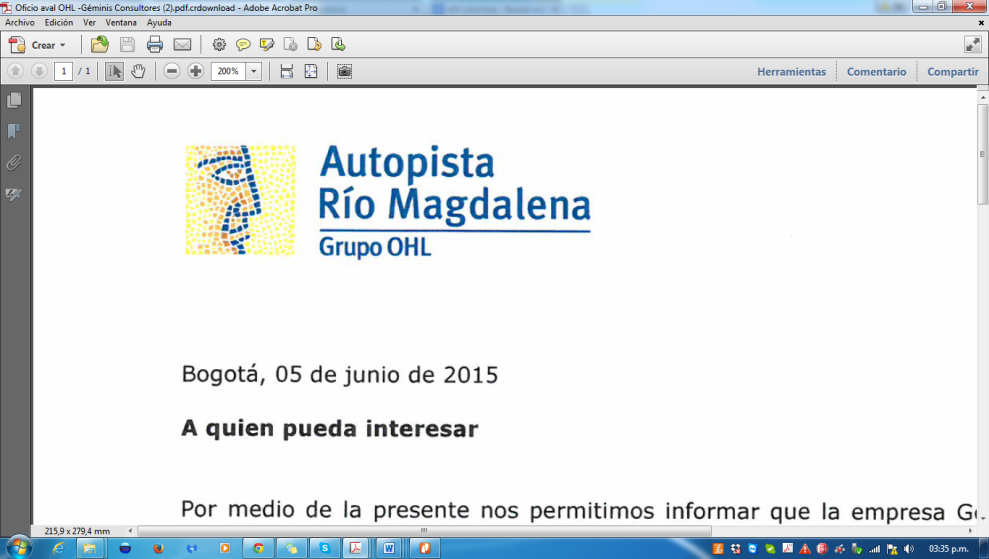 Bogotá D.C., Junio de 2016COMPONENTEPROGRAMACÓDIGOPROYECTOSBIÓTICOSEGUIMIENTO Y MONITOREO DE SUELOSMRS-1Seguimiento al manejo de la remoción de cobertura y descapoteBIÓTICOSEGUIMIENTO Y MONITOREO DEL RECURSO FLORA Y FAUNASMRFF-1Seguimiento al manejo de floraBIÓTICOSEGUIMIENTO Y MONITOREO DEL RECURSO FLORA Y FAUNASMRFF-2Seguimiento al manejo de faunaBIÓTICOSEGUIMIENTO Y MONITOREO DE LA PROTECCIÓN Y CONSERVACIÓN DE HÁBITATSSMPCH-1Seguimiento al manejo y conservación de hábitatsBIÓTICOSEGUIMIENTO Y MONITOREO DE LA REVEGETALIZACIÓNSMRV-1Seguimiento al manejo de revegetalización de áreas intervenidasBIÓTICOSEGUIMIENTO Y MONITOREO DE COMUNIDADES HIDROBIOLÓGICASSMCH-1Seguimiento al manejo de comunidades hidrobiológicasBIÓTICOSEGUIMIENTO Y MONITOREO DE LA COMPENSACIÓN PARA EL MEDIO BIÓTICOSMCMB-1Compensación por afectación a la cobertura                                          MEDIO BIÓTICO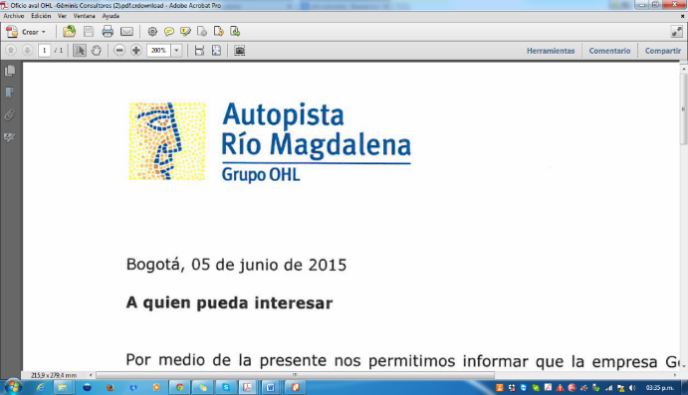                                           MEDIO BIÓTICO                                          MEDIO BIÓTICO                                          MEDIO BIÓTICO                                          MEDIO BIÓTICO                                          MEDIO BIÓTICO                                          MEDIO BIÓTICO                                          MEDIO BIÓTICO                                          MEDIO BIÓTICO                                          MEDIO BIÓTICO                                          MEDIO BIÓTICO                                          MEDIO BIÓTICO                                          MEDIO BIÓTICO                                          MEDIO BIÓTICO                                          MEDIO BIÓTICOSMRS-1SMRS-1PROGRAMA DE SEGUIMIENTO Y MONITOREO DE SUELOPROGRAMA DE SEGUIMIENTO Y MONITOREO DE SUELOPROGRAMA DE SEGUIMIENTO Y MONITOREO DE SUELOPROGRAMA DE SEGUIMIENTO Y MONITOREO DE SUELOPROGRAMA DE SEGUIMIENTO Y MONITOREO DE SUELOPROGRAMA DE SEGUIMIENTO Y MONITOREO DE SUELOPROGRAMA DE SEGUIMIENTO Y MONITOREO DE SUELOPROGRAMA DE SEGUIMIENTO Y MONITOREO DE SUELOPROGRAMA DE SEGUIMIENTO Y MONITOREO DE SUELOPROGRAMA DE SEGUIMIENTO Y MONITOREO DE SUELOPROGRAMA DE SEGUIMIENTO Y MONITOREO DE SUELOPROGRAMA DE SEGUIMIENTO Y MONITOREO DE SUELOPROGRAMA DE SEGUIMIENTO Y MONITOREO DE SUELOSMRS-1SMRS-1SEGUIMIENTO AL MANEJO DE LA REMOCIÓN DE COBERTURA Y DESCAPOTE (SMRS-1)SEGUIMIENTO AL MANEJO DE LA REMOCIÓN DE COBERTURA Y DESCAPOTE (SMRS-1)SEGUIMIENTO AL MANEJO DE LA REMOCIÓN DE COBERTURA Y DESCAPOTE (SMRS-1)SEGUIMIENTO AL MANEJO DE LA REMOCIÓN DE COBERTURA Y DESCAPOTE (SMRS-1)SEGUIMIENTO AL MANEJO DE LA REMOCIÓN DE COBERTURA Y DESCAPOTE (SMRS-1)SEGUIMIENTO AL MANEJO DE LA REMOCIÓN DE COBERTURA Y DESCAPOTE (SMRS-1)SEGUIMIENTO AL MANEJO DE LA REMOCIÓN DE COBERTURA Y DESCAPOTE (SMRS-1)SEGUIMIENTO AL MANEJO DE LA REMOCIÓN DE COBERTURA Y DESCAPOTE (SMRS-1)SEGUIMIENTO AL MANEJO DE LA REMOCIÓN DE COBERTURA Y DESCAPOTE (SMRS-1)SEGUIMIENTO AL MANEJO DE LA REMOCIÓN DE COBERTURA Y DESCAPOTE (SMRS-1)SEGUIMIENTO AL MANEJO DE LA REMOCIÓN DE COBERTURA Y DESCAPOTE (SMRS-1)SEGUIMIENTO AL MANEJO DE LA REMOCIÓN DE COBERTURA Y DESCAPOTE (SMRS-1)SEGUIMIENTO AL MANEJO DE LA REMOCIÓN DE COBERTURA Y DESCAPOTE (SMRS-1)OBJETIVOOBJETIVOOBJETIVOOBJETIVOOBJETIVOOBJETIVOOBJETIVOOBJETIVOOBJETIVOOBJETIVOOBJETIVOOBJETIVOOBJETIVOOBJETIVOOBJETIVOEstablecer medidas de seguimiento que permitan verificar el cumplimiento de los planes de manejo para la remoción, movilización y disposición final de la vegetación y del suelo orgánico removidos.Establecer medidas de seguimiento que permitan verificar el cumplimiento de los planes de manejo para la remoción, movilización y disposición final de la vegetación y del suelo orgánico removidos.Establecer medidas de seguimiento que permitan verificar el cumplimiento de los planes de manejo para la remoción, movilización y disposición final de la vegetación y del suelo orgánico removidos.Establecer medidas de seguimiento que permitan verificar el cumplimiento de los planes de manejo para la remoción, movilización y disposición final de la vegetación y del suelo orgánico removidos.Establecer medidas de seguimiento que permitan verificar el cumplimiento de los planes de manejo para la remoción, movilización y disposición final de la vegetación y del suelo orgánico removidos.Establecer medidas de seguimiento que permitan verificar el cumplimiento de los planes de manejo para la remoción, movilización y disposición final de la vegetación y del suelo orgánico removidos.Establecer medidas de seguimiento que permitan verificar el cumplimiento de los planes de manejo para la remoción, movilización y disposición final de la vegetación y del suelo orgánico removidos.Establecer medidas de seguimiento que permitan verificar el cumplimiento de los planes de manejo para la remoción, movilización y disposición final de la vegetación y del suelo orgánico removidos.Establecer medidas de seguimiento que permitan verificar el cumplimiento de los planes de manejo para la remoción, movilización y disposición final de la vegetación y del suelo orgánico removidos.Establecer medidas de seguimiento que permitan verificar el cumplimiento de los planes de manejo para la remoción, movilización y disposición final de la vegetación y del suelo orgánico removidos.Establecer medidas de seguimiento que permitan verificar el cumplimiento de los planes de manejo para la remoción, movilización y disposición final de la vegetación y del suelo orgánico removidos.Establecer medidas de seguimiento que permitan verificar el cumplimiento de los planes de manejo para la remoción, movilización y disposición final de la vegetación y del suelo orgánico removidos.Establecer medidas de seguimiento que permitan verificar el cumplimiento de los planes de manejo para la remoción, movilización y disposición final de la vegetación y del suelo orgánico removidos.Establecer medidas de seguimiento que permitan verificar el cumplimiento de los planes de manejo para la remoción, movilización y disposición final de la vegetación y del suelo orgánico removidos.Establecer medidas de seguimiento que permitan verificar el cumplimiento de los planes de manejo para la remoción, movilización y disposición final de la vegetación y del suelo orgánico removidos.METASMETASMETASMETASMETASMETASMETASMETASMETASMETASMETASMETASMETASMETASMETASVerificación del cumplimiento de las medidas de manejo para las actividades de desmonte.Verificación el cumplimiento de las medidas de manejo para las actividades de descapote.Verificación del cumplimiento de las medidas de manejo para las actividades de desmonte.Verificación el cumplimiento de las medidas de manejo para las actividades de descapote.Verificación del cumplimiento de las medidas de manejo para las actividades de desmonte.Verificación el cumplimiento de las medidas de manejo para las actividades de descapote.Verificación del cumplimiento de las medidas de manejo para las actividades de desmonte.Verificación el cumplimiento de las medidas de manejo para las actividades de descapote.Verificación del cumplimiento de las medidas de manejo para las actividades de desmonte.Verificación el cumplimiento de las medidas de manejo para las actividades de descapote.Verificación del cumplimiento de las medidas de manejo para las actividades de desmonte.Verificación el cumplimiento de las medidas de manejo para las actividades de descapote.Verificación del cumplimiento de las medidas de manejo para las actividades de desmonte.Verificación el cumplimiento de las medidas de manejo para las actividades de descapote.Verificación del cumplimiento de las medidas de manejo para las actividades de desmonte.Verificación el cumplimiento de las medidas de manejo para las actividades de descapote.Verificación del cumplimiento de las medidas de manejo para las actividades de desmonte.Verificación el cumplimiento de las medidas de manejo para las actividades de descapote.Verificación del cumplimiento de las medidas de manejo para las actividades de desmonte.Verificación el cumplimiento de las medidas de manejo para las actividades de descapote.Verificación del cumplimiento de las medidas de manejo para las actividades de desmonte.Verificación el cumplimiento de las medidas de manejo para las actividades de descapote.Verificación del cumplimiento de las medidas de manejo para las actividades de desmonte.Verificación el cumplimiento de las medidas de manejo para las actividades de descapote.Verificación del cumplimiento de las medidas de manejo para las actividades de desmonte.Verificación el cumplimiento de las medidas de manejo para las actividades de descapote.Verificación del cumplimiento de las medidas de manejo para las actividades de desmonte.Verificación el cumplimiento de las medidas de manejo para las actividades de descapote.Verificación del cumplimiento de las medidas de manejo para las actividades de desmonte.Verificación el cumplimiento de las medidas de manejo para las actividades de descapote.ETAPAS A IMPLEMENTARETAPAS A IMPLEMENTARETAPAS A IMPLEMENTARETAPAS A IMPLEMENTARETAPAS A IMPLEMENTARETAPAS A IMPLEMENTARETAPAS A IMPLEMENTARETAPAS A IMPLEMENTARETAPAS A IMPLEMENTARETAPAS A IMPLEMENTARETAPAS A IMPLEMENTARETAPAS A IMPLEMENTARETAPAS A IMPLEMENTARETAPAS A IMPLEMENTARETAPAS A IMPLEMENTARPre-constructivaConstructivaConstructivaxxDesmantelamiento y abandonoDesmantelamiento y abandonoDesmantelamiento y abandonoOperación y mantenimiento Operación y mantenimiento TIPO DE MEDIDATIPO DE MEDIDATIPO DE MEDIDATIPO DE MEDIDATIPO DE MEDIDATIPO DE MEDIDATIPO DE MEDIDATIPO DE MEDIDATIPO DE MEDIDATIPO DE MEDIDATIPO DE MEDIDATIPO DE MEDIDATIPO DE MEDIDATIPO DE MEDIDATIPO DE MEDIDAPrevenciónPrevenciónPrevenciónPrevenciónPrevenciónXXCorrecciónCorrecciónCorrecciónCorrecciónCorrecciónCorrecciónMitigaciónMitigaciónMitigaciónMitigaciónMitigaciónCompensaciónCompensaciónCompensaciónCompensaciónCompensaciónCompensaciónACCIONES A DESARROLLARACCIONES A DESARROLLARACCIONES A DESARROLLARACCIONES A DESARROLLARACCIONES A DESARROLLARACCIONES A DESARROLLARACCIONES A DESARROLLARACCIONES A DESARROLLARACCIONES A DESARROLLARACCIONES A DESARROLLARACCIONES A DESARROLLARACCIONES A DESARROLLARACCIONES A DESARROLLARACCIONES A DESARROLLARACCIONES A DESARROLLARSe verificará que las áreas de sensibilidad ambiental como jagüeyes, bosques, entre otros, manantiales, se aíslen con cerramientos mediante la utilización de cintas reflectivas, con una altura mínima de 1m. También se podrán utilizar polisombras para la delimitación de las áreas intervenidas.Se verificará que las áreas intervenidas por actividades de desmonte, descapote y remoción de cobertura vegetal se realice dentro de los chaflanes de diseño.Se verificará que primero sean cortados los arbustos bajos, que luego sea removida la vegetación herbácea y rasante, así como el suelo orgánico, median te procedimientos manuales y que el material removido (hojas y ramas) sea picado en trozos pequeños para su posterior utilización. Se corroborará que la disposición del material vegetal removido se efectúe en montículos con alturas máximas de 1,5 metros para que no se produzcan deslizamientos y pérdidas para su posterior secado. Se verificará que la disposición del material de descapote se realice separando cuidadosamente el material orgánico del material de excavación, así como la protección de cuerpos de agua del aporte de sedimentos y se cuide también la fauna silvestre que se pueda encontrar entre el material a remover. Se verificará el empleo de la capa orgánica extraída de los lugares en donde se adelanten obras, en la conformación de las zonas verdes del proyecto.Se verificará que las áreas de sensibilidad ambiental como jagüeyes, bosques, entre otros, manantiales, se aíslen con cerramientos mediante la utilización de cintas reflectivas, con una altura mínima de 1m. También se podrán utilizar polisombras para la delimitación de las áreas intervenidas.Se verificará que las áreas intervenidas por actividades de desmonte, descapote y remoción de cobertura vegetal se realice dentro de los chaflanes de diseño.Se verificará que primero sean cortados los arbustos bajos, que luego sea removida la vegetación herbácea y rasante, así como el suelo orgánico, median te procedimientos manuales y que el material removido (hojas y ramas) sea picado en trozos pequeños para su posterior utilización. Se corroborará que la disposición del material vegetal removido se efectúe en montículos con alturas máximas de 1,5 metros para que no se produzcan deslizamientos y pérdidas para su posterior secado. Se verificará que la disposición del material de descapote se realice separando cuidadosamente el material orgánico del material de excavación, así como la protección de cuerpos de agua del aporte de sedimentos y se cuide también la fauna silvestre que se pueda encontrar entre el material a remover. Se verificará el empleo de la capa orgánica extraída de los lugares en donde se adelanten obras, en la conformación de las zonas verdes del proyecto.Se verificará que las áreas de sensibilidad ambiental como jagüeyes, bosques, entre otros, manantiales, se aíslen con cerramientos mediante la utilización de cintas reflectivas, con una altura mínima de 1m. También se podrán utilizar polisombras para la delimitación de las áreas intervenidas.Se verificará que las áreas intervenidas por actividades de desmonte, descapote y remoción de cobertura vegetal se realice dentro de los chaflanes de diseño.Se verificará que primero sean cortados los arbustos bajos, que luego sea removida la vegetación herbácea y rasante, así como el suelo orgánico, median te procedimientos manuales y que el material removido (hojas y ramas) sea picado en trozos pequeños para su posterior utilización. Se corroborará que la disposición del material vegetal removido se efectúe en montículos con alturas máximas de 1,5 metros para que no se produzcan deslizamientos y pérdidas para su posterior secado. Se verificará que la disposición del material de descapote se realice separando cuidadosamente el material orgánico del material de excavación, así como la protección de cuerpos de agua del aporte de sedimentos y se cuide también la fauna silvestre que se pueda encontrar entre el material a remover. Se verificará el empleo de la capa orgánica extraída de los lugares en donde se adelanten obras, en la conformación de las zonas verdes del proyecto.Se verificará que las áreas de sensibilidad ambiental como jagüeyes, bosques, entre otros, manantiales, se aíslen con cerramientos mediante la utilización de cintas reflectivas, con una altura mínima de 1m. También se podrán utilizar polisombras para la delimitación de las áreas intervenidas.Se verificará que las áreas intervenidas por actividades de desmonte, descapote y remoción de cobertura vegetal se realice dentro de los chaflanes de diseño.Se verificará que primero sean cortados los arbustos bajos, que luego sea removida la vegetación herbácea y rasante, así como el suelo orgánico, median te procedimientos manuales y que el material removido (hojas y ramas) sea picado en trozos pequeños para su posterior utilización. Se corroborará que la disposición del material vegetal removido se efectúe en montículos con alturas máximas de 1,5 metros para que no se produzcan deslizamientos y pérdidas para su posterior secado. Se verificará que la disposición del material de descapote se realice separando cuidadosamente el material orgánico del material de excavación, así como la protección de cuerpos de agua del aporte de sedimentos y se cuide también la fauna silvestre que se pueda encontrar entre el material a remover. Se verificará el empleo de la capa orgánica extraída de los lugares en donde se adelanten obras, en la conformación de las zonas verdes del proyecto.Se verificará que las áreas de sensibilidad ambiental como jagüeyes, bosques, entre otros, manantiales, se aíslen con cerramientos mediante la utilización de cintas reflectivas, con una altura mínima de 1m. También se podrán utilizar polisombras para la delimitación de las áreas intervenidas.Se verificará que las áreas intervenidas por actividades de desmonte, descapote y remoción de cobertura vegetal se realice dentro de los chaflanes de diseño.Se verificará que primero sean cortados los arbustos bajos, que luego sea removida la vegetación herbácea y rasante, así como el suelo orgánico, median te procedimientos manuales y que el material removido (hojas y ramas) sea picado en trozos pequeños para su posterior utilización. Se corroborará que la disposición del material vegetal removido se efectúe en montículos con alturas máximas de 1,5 metros para que no se produzcan deslizamientos y pérdidas para su posterior secado. Se verificará que la disposición del material de descapote se realice separando cuidadosamente el material orgánico del material de excavación, así como la protección de cuerpos de agua del aporte de sedimentos y se cuide también la fauna silvestre que se pueda encontrar entre el material a remover. Se verificará el empleo de la capa orgánica extraída de los lugares en donde se adelanten obras, en la conformación de las zonas verdes del proyecto.Se verificará que las áreas de sensibilidad ambiental como jagüeyes, bosques, entre otros, manantiales, se aíslen con cerramientos mediante la utilización de cintas reflectivas, con una altura mínima de 1m. También se podrán utilizar polisombras para la delimitación de las áreas intervenidas.Se verificará que las áreas intervenidas por actividades de desmonte, descapote y remoción de cobertura vegetal se realice dentro de los chaflanes de diseño.Se verificará que primero sean cortados los arbustos bajos, que luego sea removida la vegetación herbácea y rasante, así como el suelo orgánico, median te procedimientos manuales y que el material removido (hojas y ramas) sea picado en trozos pequeños para su posterior utilización. Se corroborará que la disposición del material vegetal removido se efectúe en montículos con alturas máximas de 1,5 metros para que no se produzcan deslizamientos y pérdidas para su posterior secado. Se verificará que la disposición del material de descapote se realice separando cuidadosamente el material orgánico del material de excavación, así como la protección de cuerpos de agua del aporte de sedimentos y se cuide también la fauna silvestre que se pueda encontrar entre el material a remover. Se verificará el empleo de la capa orgánica extraída de los lugares en donde se adelanten obras, en la conformación de las zonas verdes del proyecto.Se verificará que las áreas de sensibilidad ambiental como jagüeyes, bosques, entre otros, manantiales, se aíslen con cerramientos mediante la utilización de cintas reflectivas, con una altura mínima de 1m. También se podrán utilizar polisombras para la delimitación de las áreas intervenidas.Se verificará que las áreas intervenidas por actividades de desmonte, descapote y remoción de cobertura vegetal se realice dentro de los chaflanes de diseño.Se verificará que primero sean cortados los arbustos bajos, que luego sea removida la vegetación herbácea y rasante, así como el suelo orgánico, median te procedimientos manuales y que el material removido (hojas y ramas) sea picado en trozos pequeños para su posterior utilización. Se corroborará que la disposición del material vegetal removido se efectúe en montículos con alturas máximas de 1,5 metros para que no se produzcan deslizamientos y pérdidas para su posterior secado. Se verificará que la disposición del material de descapote se realice separando cuidadosamente el material orgánico del material de excavación, así como la protección de cuerpos de agua del aporte de sedimentos y se cuide también la fauna silvestre que se pueda encontrar entre el material a remover. Se verificará el empleo de la capa orgánica extraída de los lugares en donde se adelanten obras, en la conformación de las zonas verdes del proyecto.Se verificará que las áreas de sensibilidad ambiental como jagüeyes, bosques, entre otros, manantiales, se aíslen con cerramientos mediante la utilización de cintas reflectivas, con una altura mínima de 1m. También se podrán utilizar polisombras para la delimitación de las áreas intervenidas.Se verificará que las áreas intervenidas por actividades de desmonte, descapote y remoción de cobertura vegetal se realice dentro de los chaflanes de diseño.Se verificará que primero sean cortados los arbustos bajos, que luego sea removida la vegetación herbácea y rasante, así como el suelo orgánico, median te procedimientos manuales y que el material removido (hojas y ramas) sea picado en trozos pequeños para su posterior utilización. Se corroborará que la disposición del material vegetal removido se efectúe en montículos con alturas máximas de 1,5 metros para que no se produzcan deslizamientos y pérdidas para su posterior secado. Se verificará que la disposición del material de descapote se realice separando cuidadosamente el material orgánico del material de excavación, así como la protección de cuerpos de agua del aporte de sedimentos y se cuide también la fauna silvestre que se pueda encontrar entre el material a remover. Se verificará el empleo de la capa orgánica extraída de los lugares en donde se adelanten obras, en la conformación de las zonas verdes del proyecto.Se verificará que las áreas de sensibilidad ambiental como jagüeyes, bosques, entre otros, manantiales, se aíslen con cerramientos mediante la utilización de cintas reflectivas, con una altura mínima de 1m. También se podrán utilizar polisombras para la delimitación de las áreas intervenidas.Se verificará que las áreas intervenidas por actividades de desmonte, descapote y remoción de cobertura vegetal se realice dentro de los chaflanes de diseño.Se verificará que primero sean cortados los arbustos bajos, que luego sea removida la vegetación herbácea y rasante, así como el suelo orgánico, median te procedimientos manuales y que el material removido (hojas y ramas) sea picado en trozos pequeños para su posterior utilización. Se corroborará que la disposición del material vegetal removido se efectúe en montículos con alturas máximas de 1,5 metros para que no se produzcan deslizamientos y pérdidas para su posterior secado. Se verificará que la disposición del material de descapote se realice separando cuidadosamente el material orgánico del material de excavación, así como la protección de cuerpos de agua del aporte de sedimentos y se cuide también la fauna silvestre que se pueda encontrar entre el material a remover. Se verificará el empleo de la capa orgánica extraída de los lugares en donde se adelanten obras, en la conformación de las zonas verdes del proyecto.Se verificará que las áreas de sensibilidad ambiental como jagüeyes, bosques, entre otros, manantiales, se aíslen con cerramientos mediante la utilización de cintas reflectivas, con una altura mínima de 1m. También se podrán utilizar polisombras para la delimitación de las áreas intervenidas.Se verificará que las áreas intervenidas por actividades de desmonte, descapote y remoción de cobertura vegetal se realice dentro de los chaflanes de diseño.Se verificará que primero sean cortados los arbustos bajos, que luego sea removida la vegetación herbácea y rasante, así como el suelo orgánico, median te procedimientos manuales y que el material removido (hojas y ramas) sea picado en trozos pequeños para su posterior utilización. Se corroborará que la disposición del material vegetal removido se efectúe en montículos con alturas máximas de 1,5 metros para que no se produzcan deslizamientos y pérdidas para su posterior secado. Se verificará que la disposición del material de descapote se realice separando cuidadosamente el material orgánico del material de excavación, así como la protección de cuerpos de agua del aporte de sedimentos y se cuide también la fauna silvestre que se pueda encontrar entre el material a remover. Se verificará el empleo de la capa orgánica extraída de los lugares en donde se adelanten obras, en la conformación de las zonas verdes del proyecto.Se verificará que las áreas de sensibilidad ambiental como jagüeyes, bosques, entre otros, manantiales, se aíslen con cerramientos mediante la utilización de cintas reflectivas, con una altura mínima de 1m. También se podrán utilizar polisombras para la delimitación de las áreas intervenidas.Se verificará que las áreas intervenidas por actividades de desmonte, descapote y remoción de cobertura vegetal se realice dentro de los chaflanes de diseño.Se verificará que primero sean cortados los arbustos bajos, que luego sea removida la vegetación herbácea y rasante, así como el suelo orgánico, median te procedimientos manuales y que el material removido (hojas y ramas) sea picado en trozos pequeños para su posterior utilización. Se corroborará que la disposición del material vegetal removido se efectúe en montículos con alturas máximas de 1,5 metros para que no se produzcan deslizamientos y pérdidas para su posterior secado. Se verificará que la disposición del material de descapote se realice separando cuidadosamente el material orgánico del material de excavación, así como la protección de cuerpos de agua del aporte de sedimentos y se cuide también la fauna silvestre que se pueda encontrar entre el material a remover. Se verificará el empleo de la capa orgánica extraída de los lugares en donde se adelanten obras, en la conformación de las zonas verdes del proyecto.Se verificará que las áreas de sensibilidad ambiental como jagüeyes, bosques, entre otros, manantiales, se aíslen con cerramientos mediante la utilización de cintas reflectivas, con una altura mínima de 1m. También se podrán utilizar polisombras para la delimitación de las áreas intervenidas.Se verificará que las áreas intervenidas por actividades de desmonte, descapote y remoción de cobertura vegetal se realice dentro de los chaflanes de diseño.Se verificará que primero sean cortados los arbustos bajos, que luego sea removida la vegetación herbácea y rasante, así como el suelo orgánico, median te procedimientos manuales y que el material removido (hojas y ramas) sea picado en trozos pequeños para su posterior utilización. Se corroborará que la disposición del material vegetal removido se efectúe en montículos con alturas máximas de 1,5 metros para que no se produzcan deslizamientos y pérdidas para su posterior secado. Se verificará que la disposición del material de descapote se realice separando cuidadosamente el material orgánico del material de excavación, así como la protección de cuerpos de agua del aporte de sedimentos y se cuide también la fauna silvestre que se pueda encontrar entre el material a remover. Se verificará el empleo de la capa orgánica extraída de los lugares en donde se adelanten obras, en la conformación de las zonas verdes del proyecto.Se verificará que las áreas de sensibilidad ambiental como jagüeyes, bosques, entre otros, manantiales, se aíslen con cerramientos mediante la utilización de cintas reflectivas, con una altura mínima de 1m. También se podrán utilizar polisombras para la delimitación de las áreas intervenidas.Se verificará que las áreas intervenidas por actividades de desmonte, descapote y remoción de cobertura vegetal se realice dentro de los chaflanes de diseño.Se verificará que primero sean cortados los arbustos bajos, que luego sea removida la vegetación herbácea y rasante, así como el suelo orgánico, median te procedimientos manuales y que el material removido (hojas y ramas) sea picado en trozos pequeños para su posterior utilización. Se corroborará que la disposición del material vegetal removido se efectúe en montículos con alturas máximas de 1,5 metros para que no se produzcan deslizamientos y pérdidas para su posterior secado. Se verificará que la disposición del material de descapote se realice separando cuidadosamente el material orgánico del material de excavación, así como la protección de cuerpos de agua del aporte de sedimentos y se cuide también la fauna silvestre que se pueda encontrar entre el material a remover. Se verificará el empleo de la capa orgánica extraída de los lugares en donde se adelanten obras, en la conformación de las zonas verdes del proyecto.Se verificará que las áreas de sensibilidad ambiental como jagüeyes, bosques, entre otros, manantiales, se aíslen con cerramientos mediante la utilización de cintas reflectivas, con una altura mínima de 1m. También se podrán utilizar polisombras para la delimitación de las áreas intervenidas.Se verificará que las áreas intervenidas por actividades de desmonte, descapote y remoción de cobertura vegetal se realice dentro de los chaflanes de diseño.Se verificará que primero sean cortados los arbustos bajos, que luego sea removida la vegetación herbácea y rasante, así como el suelo orgánico, median te procedimientos manuales y que el material removido (hojas y ramas) sea picado en trozos pequeños para su posterior utilización. Se corroborará que la disposición del material vegetal removido se efectúe en montículos con alturas máximas de 1,5 metros para que no se produzcan deslizamientos y pérdidas para su posterior secado. Se verificará que la disposición del material de descapote se realice separando cuidadosamente el material orgánico del material de excavación, así como la protección de cuerpos de agua del aporte de sedimentos y se cuide también la fauna silvestre que se pueda encontrar entre el material a remover. Se verificará el empleo de la capa orgánica extraída de los lugares en donde se adelanten obras, en la conformación de las zonas verdes del proyecto.Se verificará que las áreas de sensibilidad ambiental como jagüeyes, bosques, entre otros, manantiales, se aíslen con cerramientos mediante la utilización de cintas reflectivas, con una altura mínima de 1m. También se podrán utilizar polisombras para la delimitación de las áreas intervenidas.Se verificará que las áreas intervenidas por actividades de desmonte, descapote y remoción de cobertura vegetal se realice dentro de los chaflanes de diseño.Se verificará que primero sean cortados los arbustos bajos, que luego sea removida la vegetación herbácea y rasante, así como el suelo orgánico, median te procedimientos manuales y que el material removido (hojas y ramas) sea picado en trozos pequeños para su posterior utilización. Se corroborará que la disposición del material vegetal removido se efectúe en montículos con alturas máximas de 1,5 metros para que no se produzcan deslizamientos y pérdidas para su posterior secado. Se verificará que la disposición del material de descapote se realice separando cuidadosamente el material orgánico del material de excavación, así como la protección de cuerpos de agua del aporte de sedimentos y se cuide también la fauna silvestre que se pueda encontrar entre el material a remover. Se verificará el empleo de la capa orgánica extraída de los lugares en donde se adelanten obras, en la conformación de las zonas verdes del proyecto.POBLACIÓN BENEFICIADAPOBLACIÓN BENEFICIADAPOBLACIÓN BENEFICIADAPOBLACIÓN BENEFICIADAPOBLACIÓN BENEFICIADAPOBLACIÓN BENEFICIADAPOBLACIÓN BENEFICIADAPOBLACIÓN BENEFICIADAPOBLACIÓN BENEFICIADAPOBLACIÓN BENEFICIADAPOBLACIÓN BENEFICIADAPOBLACIÓN BENEFICIADAPOBLACIÓN BENEFICIADAPOBLACIÓN BENEFICIADAPOBLACIÓN BENEFICIADAHabitantes del Área de Influencia del proyecto Habitantes del Área de Influencia del proyecto Habitantes del Área de Influencia del proyecto Habitantes del Área de Influencia del proyecto Habitantes del Área de Influencia del proyecto Habitantes del Área de Influencia del proyecto Habitantes del Área de Influencia del proyecto Habitantes del Área de Influencia del proyecto Habitantes del Área de Influencia del proyecto Habitantes del Área de Influencia del proyecto Habitantes del Área de Influencia del proyecto Habitantes del Área de Influencia del proyecto Habitantes del Área de Influencia del proyecto Habitantes del Área de Influencia del proyecto Habitantes del Área de Influencia del proyecto LUGAR DE APLICACIÓNLUGAR DE APLICACIÓNLUGAR DE APLICACIÓNLUGAR DE APLICACIÓNLUGAR DE APLICACIÓNLUGAR DE APLICACIÓNLUGAR DE APLICACIÓNLUGAR DE APLICACIÓNLUGAR DE APLICACIÓNLUGAR DE APLICACIÓNLUGAR DE APLICACIÓNLUGAR DE APLICACIÓNLUGAR DE APLICACIÓNLUGAR DE APLICACIÓNLUGAR DE APLICACIÓNÁreas de intervención directa del proyecto de construcción de la vía Remedios – Alto de DoloresÁreas de intervención directa del proyecto de construcción de la vía Remedios – Alto de DoloresÁreas de intervención directa del proyecto de construcción de la vía Remedios – Alto de DoloresÁreas de intervención directa del proyecto de construcción de la vía Remedios – Alto de DoloresÁreas de intervención directa del proyecto de construcción de la vía Remedios – Alto de DoloresÁreas de intervención directa del proyecto de construcción de la vía Remedios – Alto de DoloresÁreas de intervención directa del proyecto de construcción de la vía Remedios – Alto de DoloresÁreas de intervención directa del proyecto de construcción de la vía Remedios – Alto de DoloresÁreas de intervención directa del proyecto de construcción de la vía Remedios – Alto de DoloresÁreas de intervención directa del proyecto de construcción de la vía Remedios – Alto de DoloresÁreas de intervención directa del proyecto de construcción de la vía Remedios – Alto de DoloresÁreas de intervención directa del proyecto de construcción de la vía Remedios – Alto de DoloresÁreas de intervención directa del proyecto de construcción de la vía Remedios – Alto de DoloresÁreas de intervención directa del proyecto de construcción de la vía Remedios – Alto de DoloresÁreas de intervención directa del proyecto de construcción de la vía Remedios – Alto de DoloresMECANISMOS Y ESTRATEGIAS PARTICIPATIVASMECANISMOS Y ESTRATEGIAS PARTICIPATIVASMECANISMOS Y ESTRATEGIAS PARTICIPATIVASMECANISMOS Y ESTRATEGIAS PARTICIPATIVASMECANISMOS Y ESTRATEGIAS PARTICIPATIVASMECANISMOS Y ESTRATEGIAS PARTICIPATIVASMECANISMOS Y ESTRATEGIAS PARTICIPATIVASMECANISMOS Y ESTRATEGIAS PARTICIPATIVASMECANISMOS Y ESTRATEGIAS PARTICIPATIVASMECANISMOS Y ESTRATEGIAS PARTICIPATIVASMECANISMOS Y ESTRATEGIAS PARTICIPATIVASMECANISMOS Y ESTRATEGIAS PARTICIPATIVASMECANISMOS Y ESTRATEGIAS PARTICIPATIVASMECANISMOS Y ESTRATEGIAS PARTICIPATIVASMECANISMOS Y ESTRATEGIAS PARTICIPATIVASContratación mano de obra local, y demanda de bienes y servicios locales, cuando se requiera y siempre cumplan condiciones necesarias. Ver fichas de manejo MSC-003. Contratación de mano de obra localContratación mano de obra local, y demanda de bienes y servicios locales, cuando se requiera y siempre cumplan condiciones necesarias. Ver fichas de manejo MSC-003. Contratación de mano de obra localContratación mano de obra local, y demanda de bienes y servicios locales, cuando se requiera y siempre cumplan condiciones necesarias. Ver fichas de manejo MSC-003. Contratación de mano de obra localContratación mano de obra local, y demanda de bienes y servicios locales, cuando se requiera y siempre cumplan condiciones necesarias. Ver fichas de manejo MSC-003. Contratación de mano de obra localContratación mano de obra local, y demanda de bienes y servicios locales, cuando se requiera y siempre cumplan condiciones necesarias. Ver fichas de manejo MSC-003. Contratación de mano de obra localContratación mano de obra local, y demanda de bienes y servicios locales, cuando se requiera y siempre cumplan condiciones necesarias. Ver fichas de manejo MSC-003. Contratación de mano de obra localContratación mano de obra local, y demanda de bienes y servicios locales, cuando se requiera y siempre cumplan condiciones necesarias. Ver fichas de manejo MSC-003. Contratación de mano de obra localContratación mano de obra local, y demanda de bienes y servicios locales, cuando se requiera y siempre cumplan condiciones necesarias. Ver fichas de manejo MSC-003. Contratación de mano de obra localContratación mano de obra local, y demanda de bienes y servicios locales, cuando se requiera y siempre cumplan condiciones necesarias. Ver fichas de manejo MSC-003. Contratación de mano de obra localContratación mano de obra local, y demanda de bienes y servicios locales, cuando se requiera y siempre cumplan condiciones necesarias. Ver fichas de manejo MSC-003. Contratación de mano de obra localContratación mano de obra local, y demanda de bienes y servicios locales, cuando se requiera y siempre cumplan condiciones necesarias. Ver fichas de manejo MSC-003. Contratación de mano de obra localContratación mano de obra local, y demanda de bienes y servicios locales, cuando se requiera y siempre cumplan condiciones necesarias. Ver fichas de manejo MSC-003. Contratación de mano de obra localContratación mano de obra local, y demanda de bienes y servicios locales, cuando se requiera y siempre cumplan condiciones necesarias. Ver fichas de manejo MSC-003. Contratación de mano de obra localContratación mano de obra local, y demanda de bienes y servicios locales, cuando se requiera y siempre cumplan condiciones necesarias. Ver fichas de manejo MSC-003. Contratación de mano de obra localContratación mano de obra local, y demanda de bienes y servicios locales, cuando se requiera y siempre cumplan condiciones necesarias. Ver fichas de manejo MSC-003. Contratación de mano de obra localPERSONAL REQUERIDOPERSONAL REQUERIDOPERSONAL REQUERIDOPERSONAL REQUERIDOPERSONAL REQUERIDOPERSONAL REQUERIDOPERSONAL REQUERIDOPERSONAL REQUERIDOPERSONAL REQUERIDOPERSONAL REQUERIDOPERSONAL REQUERIDOPERSONAL REQUERIDOPERSONAL REQUERIDOPERSONAL REQUERIDOPERSONAL REQUERIDO- Coordinador Ambiental- Especialista en Seguridad Industrial y Salud Ocupacional –SISO-- Residente ambiental- Residente Forestal- Cuadrilla ambiental- Coordinador Ambiental- Especialista en Seguridad Industrial y Salud Ocupacional –SISO-- Residente ambiental- Residente Forestal- Cuadrilla ambiental- Coordinador Ambiental- Especialista en Seguridad Industrial y Salud Ocupacional –SISO-- Residente ambiental- Residente Forestal- Cuadrilla ambiental- Coordinador Ambiental- Especialista en Seguridad Industrial y Salud Ocupacional –SISO-- Residente ambiental- Residente Forestal- Cuadrilla ambiental- Coordinador Ambiental- Especialista en Seguridad Industrial y Salud Ocupacional –SISO-- Residente ambiental- Residente Forestal- Cuadrilla ambiental- Coordinador Ambiental- Especialista en Seguridad Industrial y Salud Ocupacional –SISO-- Residente ambiental- Residente Forestal- Cuadrilla ambiental- Coordinador Ambiental- Especialista en Seguridad Industrial y Salud Ocupacional –SISO-- Residente ambiental- Residente Forestal- Cuadrilla ambiental- Coordinador Ambiental- Especialista en Seguridad Industrial y Salud Ocupacional –SISO-- Residente ambiental- Residente Forestal- Cuadrilla ambiental- Coordinador Ambiental- Especialista en Seguridad Industrial y Salud Ocupacional –SISO-- Residente ambiental- Residente Forestal- Cuadrilla ambiental- Coordinador Ambiental- Especialista en Seguridad Industrial y Salud Ocupacional –SISO-- Residente ambiental- Residente Forestal- Cuadrilla ambiental- Coordinador Ambiental- Especialista en Seguridad Industrial y Salud Ocupacional –SISO-- Residente ambiental- Residente Forestal- Cuadrilla ambiental- Coordinador Ambiental- Especialista en Seguridad Industrial y Salud Ocupacional –SISO-- Residente ambiental- Residente Forestal- Cuadrilla ambiental- Coordinador Ambiental- Especialista en Seguridad Industrial y Salud Ocupacional –SISO-- Residente ambiental- Residente Forestal- Cuadrilla ambiental- Coordinador Ambiental- Especialista en Seguridad Industrial y Salud Ocupacional –SISO-- Residente ambiental- Residente Forestal- Cuadrilla ambiental- Coordinador Ambiental- Especialista en Seguridad Industrial y Salud Ocupacional –SISO-- Residente ambiental- Residente Forestal- Cuadrilla ambientalRESPONSABLE DE LA EJECUCIÓNRESPONSABLE DE LA EJECUCIÓNRESPONSABLE DE LA EJECUCIÓNRESPONSABLE DE LA EJECUCIÓNRESPONSABLE DE LA EJECUCIÓNRESPONSABLE DE LA EJECUCIÓNRESPONSABLE DE LA EJECUCIÓNRESPONSABLE DE LA EJECUCIÓNRESPONSABLE DE LA EJECUCIÓNRESPONSABLE DE LA EJECUCIÓNRESPONSABLE DE LA EJECUCIÓNRESPONSABLE DE LA EJECUCIÓNRESPONSABLE DE LA EJECUCIÓNRESPONSABLE DE LA EJECUCIÓNRESPONSABLE DE LA EJECUCIÓNEl concesionario Autopista Río Magdalena S.A.S será el responsable de la ejecución y cumplimiento de este programa por parte de sus contratistas a lo largo del desarrollo del proyecto con la supervisión y apoyo de la Interventoría. El concesionario Autopista Río Magdalena S.A.S será el responsable de la ejecución y cumplimiento de este programa por parte de sus contratistas a lo largo del desarrollo del proyecto con la supervisión y apoyo de la Interventoría. El concesionario Autopista Río Magdalena S.A.S será el responsable de la ejecución y cumplimiento de este programa por parte de sus contratistas a lo largo del desarrollo del proyecto con la supervisión y apoyo de la Interventoría. El concesionario Autopista Río Magdalena S.A.S será el responsable de la ejecución y cumplimiento de este programa por parte de sus contratistas a lo largo del desarrollo del proyecto con la supervisión y apoyo de la Interventoría. El concesionario Autopista Río Magdalena S.A.S será el responsable de la ejecución y cumplimiento de este programa por parte de sus contratistas a lo largo del desarrollo del proyecto con la supervisión y apoyo de la Interventoría. El concesionario Autopista Río Magdalena S.A.S será el responsable de la ejecución y cumplimiento de este programa por parte de sus contratistas a lo largo del desarrollo del proyecto con la supervisión y apoyo de la Interventoría. El concesionario Autopista Río Magdalena S.A.S será el responsable de la ejecución y cumplimiento de este programa por parte de sus contratistas a lo largo del desarrollo del proyecto con la supervisión y apoyo de la Interventoría. El concesionario Autopista Río Magdalena S.A.S será el responsable de la ejecución y cumplimiento de este programa por parte de sus contratistas a lo largo del desarrollo del proyecto con la supervisión y apoyo de la Interventoría. El concesionario Autopista Río Magdalena S.A.S será el responsable de la ejecución y cumplimiento de este programa por parte de sus contratistas a lo largo del desarrollo del proyecto con la supervisión y apoyo de la Interventoría. El concesionario Autopista Río Magdalena S.A.S será el responsable de la ejecución y cumplimiento de este programa por parte de sus contratistas a lo largo del desarrollo del proyecto con la supervisión y apoyo de la Interventoría. El concesionario Autopista Río Magdalena S.A.S será el responsable de la ejecución y cumplimiento de este programa por parte de sus contratistas a lo largo del desarrollo del proyecto con la supervisión y apoyo de la Interventoría. El concesionario Autopista Río Magdalena S.A.S será el responsable de la ejecución y cumplimiento de este programa por parte de sus contratistas a lo largo del desarrollo del proyecto con la supervisión y apoyo de la Interventoría. El concesionario Autopista Río Magdalena S.A.S será el responsable de la ejecución y cumplimiento de este programa por parte de sus contratistas a lo largo del desarrollo del proyecto con la supervisión y apoyo de la Interventoría. El concesionario Autopista Río Magdalena S.A.S será el responsable de la ejecución y cumplimiento de este programa por parte de sus contratistas a lo largo del desarrollo del proyecto con la supervisión y apoyo de la Interventoría. El concesionario Autopista Río Magdalena S.A.S será el responsable de la ejecución y cumplimiento de este programa por parte de sus contratistas a lo largo del desarrollo del proyecto con la supervisión y apoyo de la Interventoría. INDICADORES DE SEGUIMIENTO Y MONITOREOINDICADORES DE SEGUIMIENTO Y MONITOREOINDICADORES DE SEGUIMIENTO Y MONITOREOINDICADORES DE SEGUIMIENTO Y MONITOREOINDICADORES DE SEGUIMIENTO Y MONITOREOINDICADORES DE SEGUIMIENTO Y MONITOREOINDICADORES DE SEGUIMIENTO Y MONITOREOINDICADORES DE SEGUIMIENTO Y MONITOREOINDICADORES DE SEGUIMIENTO Y MONITOREOINDICADORES DE SEGUIMIENTO Y MONITOREOINDICADORES DE SEGUIMIENTO Y MONITOREOINDICADORES DE SEGUIMIENTO Y MONITOREOINDICADORES DE SEGUIMIENTO Y MONITOREOINDICADORES DE SEGUIMIENTO Y MONITOREOINDICADORES DE SEGUIMIENTO Y MONITOREOMETAMETAMETAINDICADORINDICADORINDICADORINDICADORINDICADORCUMPLIMIENTOCUMPLIMIENTOFRECUENCIAFRECUENCIAREGISTROREGISTROVerificar el cumplimiento de las medidas de manejo del programa MRS-001 para las actividades de desmonteVerificar el cumplimiento de las medidas de manejo del programa MRS-001 para las actividades de desmonteVerificar el cumplimiento de las medidas de manejo del programa MRS-001 para las actividades de desmontePorcentaje de cumplimiento de lista de chequeo*Porcentaje de cumplimiento de lista de chequeo*Porcentaje de cumplimiento de lista de chequeo*Porcentaje de cumplimiento de lista de chequeo*Porcentaje de cumplimiento de lista de chequeo*100%100%SemestralSemestral-Registro Fotográfico -Informe Semestral-Lista de chequeo-Registro Fotográfico -Informe Semestral-Lista de chequeoVerificar el cumplimiento de las medidas de manejo del programa MRS-001   para las actividades de descapoteVerificar el cumplimiento de las medidas de manejo del programa MRS-001   para las actividades de descapoteVerificar el cumplimiento de las medidas de manejo del programa MRS-001   para las actividades de descapotePorcentaje de cumplimiento de lista de chequeo*Porcentaje de cumplimiento de lista de chequeo*Porcentaje de cumplimiento de lista de chequeo*Porcentaje de cumplimiento de lista de chequeo*Porcentaje de cumplimiento de lista de chequeo*          100%          100%    Semestral    Semestral- Registro fotográfico- Informe semestral- Registro fotográfico- Informe semestralLa lista de chequeo para el indicador será formulada previa al inicio de la obra a partir de las actividades formuladas en el presente proyecto y con la respectiva aprobación de la interventoría.La lista de chequeo para el indicador será formulada previa al inicio de la obra a partir de las actividades formuladas en el presente proyecto y con la respectiva aprobación de la interventoría.La lista de chequeo para el indicador será formulada previa al inicio de la obra a partir de las actividades formuladas en el presente proyecto y con la respectiva aprobación de la interventoría.La lista de chequeo para el indicador será formulada previa al inicio de la obra a partir de las actividades formuladas en el presente proyecto y con la respectiva aprobación de la interventoría.La lista de chequeo para el indicador será formulada previa al inicio de la obra a partir de las actividades formuladas en el presente proyecto y con la respectiva aprobación de la interventoría.La lista de chequeo para el indicador será formulada previa al inicio de la obra a partir de las actividades formuladas en el presente proyecto y con la respectiva aprobación de la interventoría.La lista de chequeo para el indicador será formulada previa al inicio de la obra a partir de las actividades formuladas en el presente proyecto y con la respectiva aprobación de la interventoría.La lista de chequeo para el indicador será formulada previa al inicio de la obra a partir de las actividades formuladas en el presente proyecto y con la respectiva aprobación de la interventoría.La lista de chequeo para el indicador será formulada previa al inicio de la obra a partir de las actividades formuladas en el presente proyecto y con la respectiva aprobación de la interventoría.La lista de chequeo para el indicador será formulada previa al inicio de la obra a partir de las actividades formuladas en el presente proyecto y con la respectiva aprobación de la interventoría.La lista de chequeo para el indicador será formulada previa al inicio de la obra a partir de las actividades formuladas en el presente proyecto y con la respectiva aprobación de la interventoría.La lista de chequeo para el indicador será formulada previa al inicio de la obra a partir de las actividades formuladas en el presente proyecto y con la respectiva aprobación de la interventoría.La lista de chequeo para el indicador será formulada previa al inicio de la obra a partir de las actividades formuladas en el presente proyecto y con la respectiva aprobación de la interventoría.La lista de chequeo para el indicador será formulada previa al inicio de la obra a partir de las actividades formuladas en el presente proyecto y con la respectiva aprobación de la interventoría.CRONOGRAMA DE EJECUCIÓNCRONOGRAMA DE EJECUCIÓNCRONOGRAMA DE EJECUCIÓNCRONOGRAMA DE EJECUCIÓNCRONOGRAMA DE EJECUCIÓNCRONOGRAMA DE EJECUCIÓNCRONOGRAMA DE EJECUCIÓNCRONOGRAMA DE EJECUCIÓNCRONOGRAMA DE EJECUCIÓNCRONOGRAMA DE EJECUCIÓNCRONOGRAMA DE EJECUCIÓNCRONOGRAMA DE EJECUCIÓNCRONOGRAMA DE EJECUCIÓNCRONOGRAMA DE EJECUCIÓNCOSTOSCOSTOSCOSTOSCOSTOSCOSTOSCOSTOSCOSTOSCOSTOSCOSTOSCOSTOSCOSTOSCOSTOSCOSTOSCOSTOSLos costos del proyecto se contemplan en el Capítulo 11.1.1. Plan de Manejo Ambiental.Los costos del proyecto se contemplan en el Capítulo 11.1.1. Plan de Manejo Ambiental.Los costos del proyecto se contemplan en el Capítulo 11.1.1. Plan de Manejo Ambiental.Los costos del proyecto se contemplan en el Capítulo 11.1.1. Plan de Manejo Ambiental.Los costos del proyecto se contemplan en el Capítulo 11.1.1. Plan de Manejo Ambiental.Los costos del proyecto se contemplan en el Capítulo 11.1.1. Plan de Manejo Ambiental.Los costos del proyecto se contemplan en el Capítulo 11.1.1. Plan de Manejo Ambiental.Los costos del proyecto se contemplan en el Capítulo 11.1.1. Plan de Manejo Ambiental.Los costos del proyecto se contemplan en el Capítulo 11.1.1. Plan de Manejo Ambiental.Los costos del proyecto se contemplan en el Capítulo 11.1.1. Plan de Manejo Ambiental.Los costos del proyecto se contemplan en el Capítulo 11.1.1. Plan de Manejo Ambiental.Los costos del proyecto se contemplan en el Capítulo 11.1.1. Plan de Manejo Ambiental.Los costos del proyecto se contemplan en el Capítulo 11.1.1. Plan de Manejo Ambiental.Los costos del proyecto se contemplan en el Capítulo 11.1.1. Plan de Manejo Ambiental.                                               MEDIO BIÓTICO                                               MEDIO BIÓTICO                                               MEDIO BIÓTICO                                               MEDIO BIÓTICO                                               MEDIO BIÓTICO                                               MEDIO BIÓTICO                                               MEDIO BIÓTICO                                               MEDIO BIÓTICO                                               MEDIO BIÓTICO                                               MEDIO BIÓTICO                                               MEDIO BIÓTICO                                               MEDIO BIÓTICO                                               MEDIO BIÓTICO                                               MEDIO BIÓTICO                                               MEDIO BIÓTICO                                               MEDIO BIÓTICOSMRFF-1SMRFF-1PROGRAMA DE SEGUIMIENTO Y MONITOREO AL RECURSO FLORA Y FAUNAPROGRAMA DE SEGUIMIENTO Y MONITOREO AL RECURSO FLORA Y FAUNAPROGRAMA DE SEGUIMIENTO Y MONITOREO AL RECURSO FLORA Y FAUNAPROGRAMA DE SEGUIMIENTO Y MONITOREO AL RECURSO FLORA Y FAUNAPROGRAMA DE SEGUIMIENTO Y MONITOREO AL RECURSO FLORA Y FAUNAPROGRAMA DE SEGUIMIENTO Y MONITOREO AL RECURSO FLORA Y FAUNAPROGRAMA DE SEGUIMIENTO Y MONITOREO AL RECURSO FLORA Y FAUNAPROGRAMA DE SEGUIMIENTO Y MONITOREO AL RECURSO FLORA Y FAUNAPROGRAMA DE SEGUIMIENTO Y MONITOREO AL RECURSO FLORA Y FAUNAPROGRAMA DE SEGUIMIENTO Y MONITOREO AL RECURSO FLORA Y FAUNAPROGRAMA DE SEGUIMIENTO Y MONITOREO AL RECURSO FLORA Y FAUNAPROGRAMA DE SEGUIMIENTO Y MONITOREO AL RECURSO FLORA Y FAUNAPROGRAMA DE SEGUIMIENTO Y MONITOREO AL RECURSO FLORA Y FAUNAPROGRAMA DE SEGUIMIENTO Y MONITOREO AL RECURSO FLORA Y FAUNASMRFF-1SMRFF-1SEGUIMIENTO AL MANEJO DE FLORA (SMRFF-001)SEGUIMIENTO AL MANEJO DE FLORA (SMRFF-001)SEGUIMIENTO AL MANEJO DE FLORA (SMRFF-001)SEGUIMIENTO AL MANEJO DE FLORA (SMRFF-001)SEGUIMIENTO AL MANEJO DE FLORA (SMRFF-001)SEGUIMIENTO AL MANEJO DE FLORA (SMRFF-001)SEGUIMIENTO AL MANEJO DE FLORA (SMRFF-001)SEGUIMIENTO AL MANEJO DE FLORA (SMRFF-001)SEGUIMIENTO AL MANEJO DE FLORA (SMRFF-001)SEGUIMIENTO AL MANEJO DE FLORA (SMRFF-001)SEGUIMIENTO AL MANEJO DE FLORA (SMRFF-001)SEGUIMIENTO AL MANEJO DE FLORA (SMRFF-001)SEGUIMIENTO AL MANEJO DE FLORA (SMRFF-001)SEGUIMIENTO AL MANEJO DE FLORA (SMRFF-001)OBJETIVOOBJETIVOOBJETIVOOBJETIVOOBJETIVOOBJETIVOOBJETIVOOBJETIVOOBJETIVOOBJETIVOOBJETIVOOBJETIVOOBJETIVOOBJETIVOOBJETIVOOBJETIVO- Establecer medidas de seguimiento para verificar el aprovechamiento forestal y la disposición de los productos y subproductos provenientes del manejo de la cobertura vegetal - Corroborar el cumplimiento de las medidas de manejo de la flora durante el desarrollo constructivo del proyecto.- Establecer medidas de seguimiento para verificar el aprovechamiento forestal y la disposición de los productos y subproductos provenientes del manejo de la cobertura vegetal - Corroborar el cumplimiento de las medidas de manejo de la flora durante el desarrollo constructivo del proyecto.- Establecer medidas de seguimiento para verificar el aprovechamiento forestal y la disposición de los productos y subproductos provenientes del manejo de la cobertura vegetal - Corroborar el cumplimiento de las medidas de manejo de la flora durante el desarrollo constructivo del proyecto.- Establecer medidas de seguimiento para verificar el aprovechamiento forestal y la disposición de los productos y subproductos provenientes del manejo de la cobertura vegetal - Corroborar el cumplimiento de las medidas de manejo de la flora durante el desarrollo constructivo del proyecto.- Establecer medidas de seguimiento para verificar el aprovechamiento forestal y la disposición de los productos y subproductos provenientes del manejo de la cobertura vegetal - Corroborar el cumplimiento de las medidas de manejo de la flora durante el desarrollo constructivo del proyecto.- Establecer medidas de seguimiento para verificar el aprovechamiento forestal y la disposición de los productos y subproductos provenientes del manejo de la cobertura vegetal - Corroborar el cumplimiento de las medidas de manejo de la flora durante el desarrollo constructivo del proyecto.- Establecer medidas de seguimiento para verificar el aprovechamiento forestal y la disposición de los productos y subproductos provenientes del manejo de la cobertura vegetal - Corroborar el cumplimiento de las medidas de manejo de la flora durante el desarrollo constructivo del proyecto.- Establecer medidas de seguimiento para verificar el aprovechamiento forestal y la disposición de los productos y subproductos provenientes del manejo de la cobertura vegetal - Corroborar el cumplimiento de las medidas de manejo de la flora durante el desarrollo constructivo del proyecto.- Establecer medidas de seguimiento para verificar el aprovechamiento forestal y la disposición de los productos y subproductos provenientes del manejo de la cobertura vegetal - Corroborar el cumplimiento de las medidas de manejo de la flora durante el desarrollo constructivo del proyecto.- Establecer medidas de seguimiento para verificar el aprovechamiento forestal y la disposición de los productos y subproductos provenientes del manejo de la cobertura vegetal - Corroborar el cumplimiento de las medidas de manejo de la flora durante el desarrollo constructivo del proyecto.- Establecer medidas de seguimiento para verificar el aprovechamiento forestal y la disposición de los productos y subproductos provenientes del manejo de la cobertura vegetal - Corroborar el cumplimiento de las medidas de manejo de la flora durante el desarrollo constructivo del proyecto.- Establecer medidas de seguimiento para verificar el aprovechamiento forestal y la disposición de los productos y subproductos provenientes del manejo de la cobertura vegetal - Corroborar el cumplimiento de las medidas de manejo de la flora durante el desarrollo constructivo del proyecto.- Establecer medidas de seguimiento para verificar el aprovechamiento forestal y la disposición de los productos y subproductos provenientes del manejo de la cobertura vegetal - Corroborar el cumplimiento de las medidas de manejo de la flora durante el desarrollo constructivo del proyecto.- Establecer medidas de seguimiento para verificar el aprovechamiento forestal y la disposición de los productos y subproductos provenientes del manejo de la cobertura vegetal - Corroborar el cumplimiento de las medidas de manejo de la flora durante el desarrollo constructivo del proyecto.- Establecer medidas de seguimiento para verificar el aprovechamiento forestal y la disposición de los productos y subproductos provenientes del manejo de la cobertura vegetal - Corroborar el cumplimiento de las medidas de manejo de la flora durante el desarrollo constructivo del proyecto.- Establecer medidas de seguimiento para verificar el aprovechamiento forestal y la disposición de los productos y subproductos provenientes del manejo de la cobertura vegetal - Corroborar el cumplimiento de las medidas de manejo de la flora durante el desarrollo constructivo del proyecto.METASMETASMETASMETASMETASMETASMETASMETASMETASMETASMETASMETASMETASMETASMETASMETAS- Realizar el aprovechamiento de flora sin exceder los volúmenes registrados para el proyecto y verificar la disposición de los productos forestales según las medidas establecidas en la ficha MRFF-1.- Verificar el rescate y reubicación del 90% de brinzales y latizales de especies priorizadas en el presente plan- Realizar el aprovechamiento de flora sin exceder los volúmenes registrados para el proyecto y verificar la disposición de los productos forestales según las medidas establecidas en la ficha MRFF-1.- Verificar el rescate y reubicación del 90% de brinzales y latizales de especies priorizadas en el presente plan- Realizar el aprovechamiento de flora sin exceder los volúmenes registrados para el proyecto y verificar la disposición de los productos forestales según las medidas establecidas en la ficha MRFF-1.- Verificar el rescate y reubicación del 90% de brinzales y latizales de especies priorizadas en el presente plan- Realizar el aprovechamiento de flora sin exceder los volúmenes registrados para el proyecto y verificar la disposición de los productos forestales según las medidas establecidas en la ficha MRFF-1.- Verificar el rescate y reubicación del 90% de brinzales y latizales de especies priorizadas en el presente plan- Realizar el aprovechamiento de flora sin exceder los volúmenes registrados para el proyecto y verificar la disposición de los productos forestales según las medidas establecidas en la ficha MRFF-1.- Verificar el rescate y reubicación del 90% de brinzales y latizales de especies priorizadas en el presente plan- Realizar el aprovechamiento de flora sin exceder los volúmenes registrados para el proyecto y verificar la disposición de los productos forestales según las medidas establecidas en la ficha MRFF-1.- Verificar el rescate y reubicación del 90% de brinzales y latizales de especies priorizadas en el presente plan- Realizar el aprovechamiento de flora sin exceder los volúmenes registrados para el proyecto y verificar la disposición de los productos forestales según las medidas establecidas en la ficha MRFF-1.- Verificar el rescate y reubicación del 90% de brinzales y latizales de especies priorizadas en el presente plan- Realizar el aprovechamiento de flora sin exceder los volúmenes registrados para el proyecto y verificar la disposición de los productos forestales según las medidas establecidas en la ficha MRFF-1.- Verificar el rescate y reubicación del 90% de brinzales y latizales de especies priorizadas en el presente plan- Realizar el aprovechamiento de flora sin exceder los volúmenes registrados para el proyecto y verificar la disposición de los productos forestales según las medidas establecidas en la ficha MRFF-1.- Verificar el rescate y reubicación del 90% de brinzales y latizales de especies priorizadas en el presente plan- Realizar el aprovechamiento de flora sin exceder los volúmenes registrados para el proyecto y verificar la disposición de los productos forestales según las medidas establecidas en la ficha MRFF-1.- Verificar el rescate y reubicación del 90% de brinzales y latizales de especies priorizadas en el presente plan- Realizar el aprovechamiento de flora sin exceder los volúmenes registrados para el proyecto y verificar la disposición de los productos forestales según las medidas establecidas en la ficha MRFF-1.- Verificar el rescate y reubicación del 90% de brinzales y latizales de especies priorizadas en el presente plan- Realizar el aprovechamiento de flora sin exceder los volúmenes registrados para el proyecto y verificar la disposición de los productos forestales según las medidas establecidas en la ficha MRFF-1.- Verificar el rescate y reubicación del 90% de brinzales y latizales de especies priorizadas en el presente plan- Realizar el aprovechamiento de flora sin exceder los volúmenes registrados para el proyecto y verificar la disposición de los productos forestales según las medidas establecidas en la ficha MRFF-1.- Verificar el rescate y reubicación del 90% de brinzales y latizales de especies priorizadas en el presente plan- Realizar el aprovechamiento de flora sin exceder los volúmenes registrados para el proyecto y verificar la disposición de los productos forestales según las medidas establecidas en la ficha MRFF-1.- Verificar el rescate y reubicación del 90% de brinzales y latizales de especies priorizadas en el presente plan- Realizar el aprovechamiento de flora sin exceder los volúmenes registrados para el proyecto y verificar la disposición de los productos forestales según las medidas establecidas en la ficha MRFF-1.- Verificar el rescate y reubicación del 90% de brinzales y latizales de especies priorizadas en el presente plan- Realizar el aprovechamiento de flora sin exceder los volúmenes registrados para el proyecto y verificar la disposición de los productos forestales según las medidas establecidas en la ficha MRFF-1.- Verificar el rescate y reubicación del 90% de brinzales y latizales de especies priorizadas en el presente planETAPAS A IMPLEMENTARETAPAS A IMPLEMENTARETAPAS A IMPLEMENTARETAPAS A IMPLEMENTARETAPAS A IMPLEMENTARETAPAS A IMPLEMENTARETAPAS A IMPLEMENTARETAPAS A IMPLEMENTARETAPAS A IMPLEMENTARETAPAS A IMPLEMENTARETAPAS A IMPLEMENTARETAPAS A IMPLEMENTARETAPAS A IMPLEMENTARETAPAS A IMPLEMENTARETAPAS A IMPLEMENTARETAPAS A IMPLEMENTARPre-constructivaConstructivaConstructivaXXDesmantelamiento y  abandonoDesmantelamiento y  abandonoDesmantelamiento y  abandonoOperación y mantenimiento Operación y mantenimiento TIPO DE MEDIDATIPO DE MEDIDATIPO DE MEDIDATIPO DE MEDIDATIPO DE MEDIDATIPO DE MEDIDATIPO DE MEDIDATIPO DE MEDIDATIPO DE MEDIDATIPO DE MEDIDATIPO DE MEDIDATIPO DE MEDIDATIPO DE MEDIDATIPO DE MEDIDATIPO DE MEDIDATIPO DE MEDIDAPrevenciónPrevenciónPrevenciónPrevenciónPrevenciónPrevenciónXXCorrecciónCorrecciónCorrecciónCorrecciónCorrecciónCorrecciónMitigaciónMitigaciónMitigaciónMitigaciónMitigaciónMitigaciónCompensaciónCompensaciónCompensaciónCompensaciónCompensaciónCompensaciónACCIONES A DESARROLLARACCIONES A DESARROLLARACCIONES A DESARROLLARACCIONES A DESARROLLARACCIONES A DESARROLLARACCIONES A DESARROLLARACCIONES A DESARROLLARACCIONES A DESARROLLARACCIONES A DESARROLLARACCIONES A DESARROLLARACCIONES A DESARROLLARACCIONES A DESARROLLARACCIONES A DESARROLLARACCIONES A DESARROLLARACCIONES A DESARROLLARACCIONES A DESARROLLAREfectuar seguimiento de actividades como bloqueo y traslado de especies en amenaza, verificando el cumplimiento de los procedimientos propuesto en la ficha de manejo MRFF-001, efectuándolo solo en los individuos arbóreos de las especies identificadas en esta categoría y solo para aquellos árboles cuya altura oscile entre 1,5 y 5 metros y que el sitio seleccionado para su reubicación o trasplante, corresponda a características ambientales similares.Se realizará el seguimiento y monitoreo a las actividades previas a desarrollar para el manejo de la flora (tala), con el fin de minimizar la afectación sobre la cobertura vegetal y el suelo, tales como el cerramiento del área y la evaluación y Corte de LianasAntes del inicio de las actividades de tala se verificará el estado técnico - mecánico de cada una las herramientas utilizadas para evitar accidentes y maximizar las actividades. Se verificará que los individuos y especies removidas correspondan a las descritas dentro del inventario, así como el volumen máximo y la disposición final de los residuos orgánicos. Efectuar seguimiento de actividades como bloqueo y traslado de especies en amenaza, verificando el cumplimiento de los procedimientos propuesto en la ficha de manejo MRFF-001, efectuándolo solo en los individuos arbóreos de las especies identificadas en esta categoría y solo para aquellos árboles cuya altura oscile entre 1,5 y 5 metros y que el sitio seleccionado para su reubicación o trasplante, corresponda a características ambientales similares.Se realizará el seguimiento y monitoreo a las actividades previas a desarrollar para el manejo de la flora (tala), con el fin de minimizar la afectación sobre la cobertura vegetal y el suelo, tales como el cerramiento del área y la evaluación y Corte de LianasAntes del inicio de las actividades de tala se verificará el estado técnico - mecánico de cada una las herramientas utilizadas para evitar accidentes y maximizar las actividades. Se verificará que los individuos y especies removidas correspondan a las descritas dentro del inventario, así como el volumen máximo y la disposición final de los residuos orgánicos. Efectuar seguimiento de actividades como bloqueo y traslado de especies en amenaza, verificando el cumplimiento de los procedimientos propuesto en la ficha de manejo MRFF-001, efectuándolo solo en los individuos arbóreos de las especies identificadas en esta categoría y solo para aquellos árboles cuya altura oscile entre 1,5 y 5 metros y que el sitio seleccionado para su reubicación o trasplante, corresponda a características ambientales similares.Se realizará el seguimiento y monitoreo a las actividades previas a desarrollar para el manejo de la flora (tala), con el fin de minimizar la afectación sobre la cobertura vegetal y el suelo, tales como el cerramiento del área y la evaluación y Corte de LianasAntes del inicio de las actividades de tala se verificará el estado técnico - mecánico de cada una las herramientas utilizadas para evitar accidentes y maximizar las actividades. Se verificará que los individuos y especies removidas correspondan a las descritas dentro del inventario, así como el volumen máximo y la disposición final de los residuos orgánicos. Efectuar seguimiento de actividades como bloqueo y traslado de especies en amenaza, verificando el cumplimiento de los procedimientos propuesto en la ficha de manejo MRFF-001, efectuándolo solo en los individuos arbóreos de las especies identificadas en esta categoría y solo para aquellos árboles cuya altura oscile entre 1,5 y 5 metros y que el sitio seleccionado para su reubicación o trasplante, corresponda a características ambientales similares.Se realizará el seguimiento y monitoreo a las actividades previas a desarrollar para el manejo de la flora (tala), con el fin de minimizar la afectación sobre la cobertura vegetal y el suelo, tales como el cerramiento del área y la evaluación y Corte de LianasAntes del inicio de las actividades de tala se verificará el estado técnico - mecánico de cada una las herramientas utilizadas para evitar accidentes y maximizar las actividades. Se verificará que los individuos y especies removidas correspondan a las descritas dentro del inventario, así como el volumen máximo y la disposición final de los residuos orgánicos. Efectuar seguimiento de actividades como bloqueo y traslado de especies en amenaza, verificando el cumplimiento de los procedimientos propuesto en la ficha de manejo MRFF-001, efectuándolo solo en los individuos arbóreos de las especies identificadas en esta categoría y solo para aquellos árboles cuya altura oscile entre 1,5 y 5 metros y que el sitio seleccionado para su reubicación o trasplante, corresponda a características ambientales similares.Se realizará el seguimiento y monitoreo a las actividades previas a desarrollar para el manejo de la flora (tala), con el fin de minimizar la afectación sobre la cobertura vegetal y el suelo, tales como el cerramiento del área y la evaluación y Corte de LianasAntes del inicio de las actividades de tala se verificará el estado técnico - mecánico de cada una las herramientas utilizadas para evitar accidentes y maximizar las actividades. Se verificará que los individuos y especies removidas correspondan a las descritas dentro del inventario, así como el volumen máximo y la disposición final de los residuos orgánicos. Efectuar seguimiento de actividades como bloqueo y traslado de especies en amenaza, verificando el cumplimiento de los procedimientos propuesto en la ficha de manejo MRFF-001, efectuándolo solo en los individuos arbóreos de las especies identificadas en esta categoría y solo para aquellos árboles cuya altura oscile entre 1,5 y 5 metros y que el sitio seleccionado para su reubicación o trasplante, corresponda a características ambientales similares.Se realizará el seguimiento y monitoreo a las actividades previas a desarrollar para el manejo de la flora (tala), con el fin de minimizar la afectación sobre la cobertura vegetal y el suelo, tales como el cerramiento del área y la evaluación y Corte de LianasAntes del inicio de las actividades de tala se verificará el estado técnico - mecánico de cada una las herramientas utilizadas para evitar accidentes y maximizar las actividades. Se verificará que los individuos y especies removidas correspondan a las descritas dentro del inventario, así como el volumen máximo y la disposición final de los residuos orgánicos. Efectuar seguimiento de actividades como bloqueo y traslado de especies en amenaza, verificando el cumplimiento de los procedimientos propuesto en la ficha de manejo MRFF-001, efectuándolo solo en los individuos arbóreos de las especies identificadas en esta categoría y solo para aquellos árboles cuya altura oscile entre 1,5 y 5 metros y que el sitio seleccionado para su reubicación o trasplante, corresponda a características ambientales similares.Se realizará el seguimiento y monitoreo a las actividades previas a desarrollar para el manejo de la flora (tala), con el fin de minimizar la afectación sobre la cobertura vegetal y el suelo, tales como el cerramiento del área y la evaluación y Corte de LianasAntes del inicio de las actividades de tala se verificará el estado técnico - mecánico de cada una las herramientas utilizadas para evitar accidentes y maximizar las actividades. Se verificará que los individuos y especies removidas correspondan a las descritas dentro del inventario, así como el volumen máximo y la disposición final de los residuos orgánicos. Efectuar seguimiento de actividades como bloqueo y traslado de especies en amenaza, verificando el cumplimiento de los procedimientos propuesto en la ficha de manejo MRFF-001, efectuándolo solo en los individuos arbóreos de las especies identificadas en esta categoría y solo para aquellos árboles cuya altura oscile entre 1,5 y 5 metros y que el sitio seleccionado para su reubicación o trasplante, corresponda a características ambientales similares.Se realizará el seguimiento y monitoreo a las actividades previas a desarrollar para el manejo de la flora (tala), con el fin de minimizar la afectación sobre la cobertura vegetal y el suelo, tales como el cerramiento del área y la evaluación y Corte de LianasAntes del inicio de las actividades de tala se verificará el estado técnico - mecánico de cada una las herramientas utilizadas para evitar accidentes y maximizar las actividades. Se verificará que los individuos y especies removidas correspondan a las descritas dentro del inventario, así como el volumen máximo y la disposición final de los residuos orgánicos. Efectuar seguimiento de actividades como bloqueo y traslado de especies en amenaza, verificando el cumplimiento de los procedimientos propuesto en la ficha de manejo MRFF-001, efectuándolo solo en los individuos arbóreos de las especies identificadas en esta categoría y solo para aquellos árboles cuya altura oscile entre 1,5 y 5 metros y que el sitio seleccionado para su reubicación o trasplante, corresponda a características ambientales similares.Se realizará el seguimiento y monitoreo a las actividades previas a desarrollar para el manejo de la flora (tala), con el fin de minimizar la afectación sobre la cobertura vegetal y el suelo, tales como el cerramiento del área y la evaluación y Corte de LianasAntes del inicio de las actividades de tala se verificará el estado técnico - mecánico de cada una las herramientas utilizadas para evitar accidentes y maximizar las actividades. Se verificará que los individuos y especies removidas correspondan a las descritas dentro del inventario, así como el volumen máximo y la disposición final de los residuos orgánicos. Efectuar seguimiento de actividades como bloqueo y traslado de especies en amenaza, verificando el cumplimiento de los procedimientos propuesto en la ficha de manejo MRFF-001, efectuándolo solo en los individuos arbóreos de las especies identificadas en esta categoría y solo para aquellos árboles cuya altura oscile entre 1,5 y 5 metros y que el sitio seleccionado para su reubicación o trasplante, corresponda a características ambientales similares.Se realizará el seguimiento y monitoreo a las actividades previas a desarrollar para el manejo de la flora (tala), con el fin de minimizar la afectación sobre la cobertura vegetal y el suelo, tales como el cerramiento del área y la evaluación y Corte de LianasAntes del inicio de las actividades de tala se verificará el estado técnico - mecánico de cada una las herramientas utilizadas para evitar accidentes y maximizar las actividades. Se verificará que los individuos y especies removidas correspondan a las descritas dentro del inventario, así como el volumen máximo y la disposición final de los residuos orgánicos. Efectuar seguimiento de actividades como bloqueo y traslado de especies en amenaza, verificando el cumplimiento de los procedimientos propuesto en la ficha de manejo MRFF-001, efectuándolo solo en los individuos arbóreos de las especies identificadas en esta categoría y solo para aquellos árboles cuya altura oscile entre 1,5 y 5 metros y que el sitio seleccionado para su reubicación o trasplante, corresponda a características ambientales similares.Se realizará el seguimiento y monitoreo a las actividades previas a desarrollar para el manejo de la flora (tala), con el fin de minimizar la afectación sobre la cobertura vegetal y el suelo, tales como el cerramiento del área y la evaluación y Corte de LianasAntes del inicio de las actividades de tala se verificará el estado técnico - mecánico de cada una las herramientas utilizadas para evitar accidentes y maximizar las actividades. Se verificará que los individuos y especies removidas correspondan a las descritas dentro del inventario, así como el volumen máximo y la disposición final de los residuos orgánicos. Efectuar seguimiento de actividades como bloqueo y traslado de especies en amenaza, verificando el cumplimiento de los procedimientos propuesto en la ficha de manejo MRFF-001, efectuándolo solo en los individuos arbóreos de las especies identificadas en esta categoría y solo para aquellos árboles cuya altura oscile entre 1,5 y 5 metros y que el sitio seleccionado para su reubicación o trasplante, corresponda a características ambientales similares.Se realizará el seguimiento y monitoreo a las actividades previas a desarrollar para el manejo de la flora (tala), con el fin de minimizar la afectación sobre la cobertura vegetal y el suelo, tales como el cerramiento del área y la evaluación y Corte de LianasAntes del inicio de las actividades de tala se verificará el estado técnico - mecánico de cada una las herramientas utilizadas para evitar accidentes y maximizar las actividades. Se verificará que los individuos y especies removidas correspondan a las descritas dentro del inventario, así como el volumen máximo y la disposición final de los residuos orgánicos. Efectuar seguimiento de actividades como bloqueo y traslado de especies en amenaza, verificando el cumplimiento de los procedimientos propuesto en la ficha de manejo MRFF-001, efectuándolo solo en los individuos arbóreos de las especies identificadas en esta categoría y solo para aquellos árboles cuya altura oscile entre 1,5 y 5 metros y que el sitio seleccionado para su reubicación o trasplante, corresponda a características ambientales similares.Se realizará el seguimiento y monitoreo a las actividades previas a desarrollar para el manejo de la flora (tala), con el fin de minimizar la afectación sobre la cobertura vegetal y el suelo, tales como el cerramiento del área y la evaluación y Corte de LianasAntes del inicio de las actividades de tala se verificará el estado técnico - mecánico de cada una las herramientas utilizadas para evitar accidentes y maximizar las actividades. Se verificará que los individuos y especies removidas correspondan a las descritas dentro del inventario, así como el volumen máximo y la disposición final de los residuos orgánicos. Efectuar seguimiento de actividades como bloqueo y traslado de especies en amenaza, verificando el cumplimiento de los procedimientos propuesto en la ficha de manejo MRFF-001, efectuándolo solo en los individuos arbóreos de las especies identificadas en esta categoría y solo para aquellos árboles cuya altura oscile entre 1,5 y 5 metros y que el sitio seleccionado para su reubicación o trasplante, corresponda a características ambientales similares.Se realizará el seguimiento y monitoreo a las actividades previas a desarrollar para el manejo de la flora (tala), con el fin de minimizar la afectación sobre la cobertura vegetal y el suelo, tales como el cerramiento del área y la evaluación y Corte de LianasAntes del inicio de las actividades de tala se verificará el estado técnico - mecánico de cada una las herramientas utilizadas para evitar accidentes y maximizar las actividades. Se verificará que los individuos y especies removidas correspondan a las descritas dentro del inventario, así como el volumen máximo y la disposición final de los residuos orgánicos. Efectuar seguimiento de actividades como bloqueo y traslado de especies en amenaza, verificando el cumplimiento de los procedimientos propuesto en la ficha de manejo MRFF-001, efectuándolo solo en los individuos arbóreos de las especies identificadas en esta categoría y solo para aquellos árboles cuya altura oscile entre 1,5 y 5 metros y que el sitio seleccionado para su reubicación o trasplante, corresponda a características ambientales similares.Se realizará el seguimiento y monitoreo a las actividades previas a desarrollar para el manejo de la flora (tala), con el fin de minimizar la afectación sobre la cobertura vegetal y el suelo, tales como el cerramiento del área y la evaluación y Corte de LianasAntes del inicio de las actividades de tala se verificará el estado técnico - mecánico de cada una las herramientas utilizadas para evitar accidentes y maximizar las actividades. Se verificará que los individuos y especies removidas correspondan a las descritas dentro del inventario, así como el volumen máximo y la disposición final de los residuos orgánicos. Efectuar seguimiento de actividades como bloqueo y traslado de especies en amenaza, verificando el cumplimiento de los procedimientos propuesto en la ficha de manejo MRFF-001, efectuándolo solo en los individuos arbóreos de las especies identificadas en esta categoría y solo para aquellos árboles cuya altura oscile entre 1,5 y 5 metros y que el sitio seleccionado para su reubicación o trasplante, corresponda a características ambientales similares.Se realizará el seguimiento y monitoreo a las actividades previas a desarrollar para el manejo de la flora (tala), con el fin de minimizar la afectación sobre la cobertura vegetal y el suelo, tales como el cerramiento del área y la evaluación y Corte de LianasAntes del inicio de las actividades de tala se verificará el estado técnico - mecánico de cada una las herramientas utilizadas para evitar accidentes y maximizar las actividades. Se verificará que los individuos y especies removidas correspondan a las descritas dentro del inventario, así como el volumen máximo y la disposición final de los residuos orgánicos. POBLACIÓN BENEFICIADAPOBLACIÓN BENEFICIADAPOBLACIÓN BENEFICIADAPOBLACIÓN BENEFICIADAPOBLACIÓN BENEFICIADAPOBLACIÓN BENEFICIADAPOBLACIÓN BENEFICIADAPOBLACIÓN BENEFICIADAPOBLACIÓN BENEFICIADAPOBLACIÓN BENEFICIADAPOBLACIÓN BENEFICIADAPOBLACIÓN BENEFICIADAPOBLACIÓN BENEFICIADAPOBLACIÓN BENEFICIADAPOBLACIÓN BENEFICIADAPOBLACIÓN BENEFICIADAHabitantes del Área de Influencia del proyecto Habitantes del Área de Influencia del proyecto Habitantes del Área de Influencia del proyecto Habitantes del Área de Influencia del proyecto Habitantes del Área de Influencia del proyecto Habitantes del Área de Influencia del proyecto Habitantes del Área de Influencia del proyecto Habitantes del Área de Influencia del proyecto Habitantes del Área de Influencia del proyecto Habitantes del Área de Influencia del proyecto Habitantes del Área de Influencia del proyecto Habitantes del Área de Influencia del proyecto Habitantes del Área de Influencia del proyecto Habitantes del Área de Influencia del proyecto Habitantes del Área de Influencia del proyecto Habitantes del Área de Influencia del proyecto LUGAR DE APLICACIÓNLUGAR DE APLICACIÓNLUGAR DE APLICACIÓNLUGAR DE APLICACIÓNLUGAR DE APLICACIÓNLUGAR DE APLICACIÓNLUGAR DE APLICACIÓNLUGAR DE APLICACIÓNLUGAR DE APLICACIÓNLUGAR DE APLICACIÓNLUGAR DE APLICACIÓNLUGAR DE APLICACIÓNLUGAR DE APLICACIÓNLUGAR DE APLICACIÓNLUGAR DE APLICACIÓNLUGAR DE APLICACIÓNÁreas de intervención directa del proyecto de construcción de la vía Remedios – Alto de DoloresÁreas de intervención directa del proyecto de construcción de la vía Remedios – Alto de DoloresÁreas de intervención directa del proyecto de construcción de la vía Remedios – Alto de DoloresÁreas de intervención directa del proyecto de construcción de la vía Remedios – Alto de DoloresÁreas de intervención directa del proyecto de construcción de la vía Remedios – Alto de DoloresÁreas de intervención directa del proyecto de construcción de la vía Remedios – Alto de DoloresÁreas de intervención directa del proyecto de construcción de la vía Remedios – Alto de DoloresÁreas de intervención directa del proyecto de construcción de la vía Remedios – Alto de DoloresÁreas de intervención directa del proyecto de construcción de la vía Remedios – Alto de DoloresÁreas de intervención directa del proyecto de construcción de la vía Remedios – Alto de DoloresÁreas de intervención directa del proyecto de construcción de la vía Remedios – Alto de DoloresÁreas de intervención directa del proyecto de construcción de la vía Remedios – Alto de DoloresÁreas de intervención directa del proyecto de construcción de la vía Remedios – Alto de DoloresÁreas de intervención directa del proyecto de construcción de la vía Remedios – Alto de DoloresÁreas de intervención directa del proyecto de construcción de la vía Remedios – Alto de DoloresÁreas de intervención directa del proyecto de construcción de la vía Remedios – Alto de DoloresMECANISMOS Y ESTRATEGIAS PARTICIPATIVASMECANISMOS Y ESTRATEGIAS PARTICIPATIVASMECANISMOS Y ESTRATEGIAS PARTICIPATIVASMECANISMOS Y ESTRATEGIAS PARTICIPATIVASMECANISMOS Y ESTRATEGIAS PARTICIPATIVASMECANISMOS Y ESTRATEGIAS PARTICIPATIVASMECANISMOS Y ESTRATEGIAS PARTICIPATIVASMECANISMOS Y ESTRATEGIAS PARTICIPATIVASMECANISMOS Y ESTRATEGIAS PARTICIPATIVASMECANISMOS Y ESTRATEGIAS PARTICIPATIVASMECANISMOS Y ESTRATEGIAS PARTICIPATIVASMECANISMOS Y ESTRATEGIAS PARTICIPATIVASMECANISMOS Y ESTRATEGIAS PARTICIPATIVASMECANISMOS Y ESTRATEGIAS PARTICIPATIVASMECANISMOS Y ESTRATEGIAS PARTICIPATIVASMECANISMOS Y ESTRATEGIAS PARTICIPATIVASContratación mano de obra local, y demanda de bienes y servicios locales, cuando se requiera y siempre cumplan condiciones necesarias. Ver fichas de manejo MSC-003. Contratación de mano de obra localContratación mano de obra local, y demanda de bienes y servicios locales, cuando se requiera y siempre cumplan condiciones necesarias. Ver fichas de manejo MSC-003. Contratación de mano de obra localContratación mano de obra local, y demanda de bienes y servicios locales, cuando se requiera y siempre cumplan condiciones necesarias. Ver fichas de manejo MSC-003. Contratación de mano de obra localContratación mano de obra local, y demanda de bienes y servicios locales, cuando se requiera y siempre cumplan condiciones necesarias. Ver fichas de manejo MSC-003. Contratación de mano de obra localContratación mano de obra local, y demanda de bienes y servicios locales, cuando se requiera y siempre cumplan condiciones necesarias. Ver fichas de manejo MSC-003. Contratación de mano de obra localContratación mano de obra local, y demanda de bienes y servicios locales, cuando se requiera y siempre cumplan condiciones necesarias. Ver fichas de manejo MSC-003. Contratación de mano de obra localContratación mano de obra local, y demanda de bienes y servicios locales, cuando se requiera y siempre cumplan condiciones necesarias. Ver fichas de manejo MSC-003. Contratación de mano de obra localContratación mano de obra local, y demanda de bienes y servicios locales, cuando se requiera y siempre cumplan condiciones necesarias. Ver fichas de manejo MSC-003. Contratación de mano de obra localContratación mano de obra local, y demanda de bienes y servicios locales, cuando se requiera y siempre cumplan condiciones necesarias. Ver fichas de manejo MSC-003. Contratación de mano de obra localContratación mano de obra local, y demanda de bienes y servicios locales, cuando se requiera y siempre cumplan condiciones necesarias. Ver fichas de manejo MSC-003. Contratación de mano de obra localContratación mano de obra local, y demanda de bienes y servicios locales, cuando se requiera y siempre cumplan condiciones necesarias. Ver fichas de manejo MSC-003. Contratación de mano de obra localContratación mano de obra local, y demanda de bienes y servicios locales, cuando se requiera y siempre cumplan condiciones necesarias. Ver fichas de manejo MSC-003. Contratación de mano de obra localContratación mano de obra local, y demanda de bienes y servicios locales, cuando se requiera y siempre cumplan condiciones necesarias. Ver fichas de manejo MSC-003. Contratación de mano de obra localContratación mano de obra local, y demanda de bienes y servicios locales, cuando se requiera y siempre cumplan condiciones necesarias. Ver fichas de manejo MSC-003. Contratación de mano de obra localContratación mano de obra local, y demanda de bienes y servicios locales, cuando se requiera y siempre cumplan condiciones necesarias. Ver fichas de manejo MSC-003. Contratación de mano de obra localContratación mano de obra local, y demanda de bienes y servicios locales, cuando se requiera y siempre cumplan condiciones necesarias. Ver fichas de manejo MSC-003. Contratación de mano de obra localPERSONAL REQUERIDOPERSONAL REQUERIDOPERSONAL REQUERIDOPERSONAL REQUERIDOPERSONAL REQUERIDOPERSONAL REQUERIDOPERSONAL REQUERIDOPERSONAL REQUERIDOPERSONAL REQUERIDOPERSONAL REQUERIDOPERSONAL REQUERIDOPERSONAL REQUERIDOPERSONAL REQUERIDOPERSONAL REQUERIDOPERSONAL REQUERIDOPERSONAL REQUERIDO- Coordinador Ambiental- Especialista en Seguridad Industrial y Salud Ocupacional –SISO-- Residente ambiental- Residente Forestal- Cuadrilla ambiental- Coordinador Ambiental- Especialista en Seguridad Industrial y Salud Ocupacional –SISO-- Residente ambiental- Residente Forestal- Cuadrilla ambiental- Coordinador Ambiental- Especialista en Seguridad Industrial y Salud Ocupacional –SISO-- Residente ambiental- Residente Forestal- Cuadrilla ambiental- Coordinador Ambiental- Especialista en Seguridad Industrial y Salud Ocupacional –SISO-- Residente ambiental- Residente Forestal- Cuadrilla ambiental- Coordinador Ambiental- Especialista en Seguridad Industrial y Salud Ocupacional –SISO-- Residente ambiental- Residente Forestal- Cuadrilla ambiental- Coordinador Ambiental- Especialista en Seguridad Industrial y Salud Ocupacional –SISO-- Residente ambiental- Residente Forestal- Cuadrilla ambiental- Coordinador Ambiental- Especialista en Seguridad Industrial y Salud Ocupacional –SISO-- Residente ambiental- Residente Forestal- Cuadrilla ambiental- Coordinador Ambiental- Especialista en Seguridad Industrial y Salud Ocupacional –SISO-- Residente ambiental- Residente Forestal- Cuadrilla ambiental- Coordinador Ambiental- Especialista en Seguridad Industrial y Salud Ocupacional –SISO-- Residente ambiental- Residente Forestal- Cuadrilla ambiental- Coordinador Ambiental- Especialista en Seguridad Industrial y Salud Ocupacional –SISO-- Residente ambiental- Residente Forestal- Cuadrilla ambiental- Coordinador Ambiental- Especialista en Seguridad Industrial y Salud Ocupacional –SISO-- Residente ambiental- Residente Forestal- Cuadrilla ambiental- Coordinador Ambiental- Especialista en Seguridad Industrial y Salud Ocupacional –SISO-- Residente ambiental- Residente Forestal- Cuadrilla ambiental- Coordinador Ambiental- Especialista en Seguridad Industrial y Salud Ocupacional –SISO-- Residente ambiental- Residente Forestal- Cuadrilla ambiental- Coordinador Ambiental- Especialista en Seguridad Industrial y Salud Ocupacional –SISO-- Residente ambiental- Residente Forestal- Cuadrilla ambiental- Coordinador Ambiental- Especialista en Seguridad Industrial y Salud Ocupacional –SISO-- Residente ambiental- Residente Forestal- Cuadrilla ambiental- Coordinador Ambiental- Especialista en Seguridad Industrial y Salud Ocupacional –SISO-- Residente ambiental- Residente Forestal- Cuadrilla ambientalRESPONSABLE DE LA EJECUCIÓNRESPONSABLE DE LA EJECUCIÓNRESPONSABLE DE LA EJECUCIÓNRESPONSABLE DE LA EJECUCIÓNRESPONSABLE DE LA EJECUCIÓNRESPONSABLE DE LA EJECUCIÓNRESPONSABLE DE LA EJECUCIÓNRESPONSABLE DE LA EJECUCIÓNRESPONSABLE DE LA EJECUCIÓNRESPONSABLE DE LA EJECUCIÓNRESPONSABLE DE LA EJECUCIÓNRESPONSABLE DE LA EJECUCIÓNRESPONSABLE DE LA EJECUCIÓNRESPONSABLE DE LA EJECUCIÓNRESPONSABLE DE LA EJECUCIÓNRESPONSABLE DE LA EJECUCIÓNEl concesionario Autopista Río Magdalena S.A.S será el responsable de la ejecución y cumplimiento de este programa por parte de sus contratistas a lo largo del desarrollo del proyecto con la supervisión y apoyo de la Interventoría. El concesionario Autopista Río Magdalena S.A.S será el responsable de la ejecución y cumplimiento de este programa por parte de sus contratistas a lo largo del desarrollo del proyecto con la supervisión y apoyo de la Interventoría. El concesionario Autopista Río Magdalena S.A.S será el responsable de la ejecución y cumplimiento de este programa por parte de sus contratistas a lo largo del desarrollo del proyecto con la supervisión y apoyo de la Interventoría. El concesionario Autopista Río Magdalena S.A.S será el responsable de la ejecución y cumplimiento de este programa por parte de sus contratistas a lo largo del desarrollo del proyecto con la supervisión y apoyo de la Interventoría. El concesionario Autopista Río Magdalena S.A.S será el responsable de la ejecución y cumplimiento de este programa por parte de sus contratistas a lo largo del desarrollo del proyecto con la supervisión y apoyo de la Interventoría. El concesionario Autopista Río Magdalena S.A.S será el responsable de la ejecución y cumplimiento de este programa por parte de sus contratistas a lo largo del desarrollo del proyecto con la supervisión y apoyo de la Interventoría. El concesionario Autopista Río Magdalena S.A.S será el responsable de la ejecución y cumplimiento de este programa por parte de sus contratistas a lo largo del desarrollo del proyecto con la supervisión y apoyo de la Interventoría. El concesionario Autopista Río Magdalena S.A.S será el responsable de la ejecución y cumplimiento de este programa por parte de sus contratistas a lo largo del desarrollo del proyecto con la supervisión y apoyo de la Interventoría. El concesionario Autopista Río Magdalena S.A.S será el responsable de la ejecución y cumplimiento de este programa por parte de sus contratistas a lo largo del desarrollo del proyecto con la supervisión y apoyo de la Interventoría. El concesionario Autopista Río Magdalena S.A.S será el responsable de la ejecución y cumplimiento de este programa por parte de sus contratistas a lo largo del desarrollo del proyecto con la supervisión y apoyo de la Interventoría. El concesionario Autopista Río Magdalena S.A.S será el responsable de la ejecución y cumplimiento de este programa por parte de sus contratistas a lo largo del desarrollo del proyecto con la supervisión y apoyo de la Interventoría. El concesionario Autopista Río Magdalena S.A.S será el responsable de la ejecución y cumplimiento de este programa por parte de sus contratistas a lo largo del desarrollo del proyecto con la supervisión y apoyo de la Interventoría. El concesionario Autopista Río Magdalena S.A.S será el responsable de la ejecución y cumplimiento de este programa por parte de sus contratistas a lo largo del desarrollo del proyecto con la supervisión y apoyo de la Interventoría. El concesionario Autopista Río Magdalena S.A.S será el responsable de la ejecución y cumplimiento de este programa por parte de sus contratistas a lo largo del desarrollo del proyecto con la supervisión y apoyo de la Interventoría. El concesionario Autopista Río Magdalena S.A.S será el responsable de la ejecución y cumplimiento de este programa por parte de sus contratistas a lo largo del desarrollo del proyecto con la supervisión y apoyo de la Interventoría. El concesionario Autopista Río Magdalena S.A.S será el responsable de la ejecución y cumplimiento de este programa por parte de sus contratistas a lo largo del desarrollo del proyecto con la supervisión y apoyo de la Interventoría. INDICADORES DE SEGUIMIENTO Y MONITOREOINDICADORES DE SEGUIMIENTO Y MONITOREOINDICADORES DE SEGUIMIENTO Y MONITOREOINDICADORES DE SEGUIMIENTO Y MONITOREOINDICADORES DE SEGUIMIENTO Y MONITOREOINDICADORES DE SEGUIMIENTO Y MONITOREOINDICADORES DE SEGUIMIENTO Y MONITOREOINDICADORES DE SEGUIMIENTO Y MONITOREOINDICADORES DE SEGUIMIENTO Y MONITOREOINDICADORES DE SEGUIMIENTO Y MONITOREOINDICADORES DE SEGUIMIENTO Y MONITOREOINDICADORES DE SEGUIMIENTO Y MONITOREOINDICADORES DE SEGUIMIENTO Y MONITOREOINDICADORES DE SEGUIMIENTO Y MONITOREOINDICADORES DE SEGUIMIENTO Y MONITOREOINDICADORES DE SEGUIMIENTO Y MONITOREOMETAMETAMETAMETAINDICADORINDICADORINDICADORINDICADORINDICADORCUMPLIMIENTOCUMPLIMIENTOFRECUENCIAFRECUENCIAREGISTROREGISTRO- Verificar que no se excedan los volúmenes del aprovechamiento forestal registrados para el proyecto.- Verificar que no se excedan los volúmenes del aprovechamiento forestal registrados para el proyecto.- Verificar que no se excedan los volúmenes del aprovechamiento forestal registrados para el proyecto.- Verificar que no se excedan los volúmenes del aprovechamiento forestal registrados para el proyecto.(Volumen de madera comercial (MC) aprovechada/ Volumen de MC aprobada) *100(Volumen de madera comercial (MC) aprovechada/ Volumen de MC aprobada) *100(Volumen de madera comercial (MC) aprovechada/ Volumen de MC aprobada) *100(Volumen de madera comercial (MC) aprovechada/ Volumen de MC aprobada) *100(Volumen de madera comercial (MC) aprovechada/ Volumen de MC aprobada) *100<100%<100%SemestralSemestral-Registro Fotográfico -Informe Semestral-Registro Fotográfico -Informe Semestral- Verificar la destinación de los productos forestales según las medidas establecidas en el proyecto MRFF-1.- Verificar la destinación de los productos forestales según las medidas establecidas en el proyecto MRFF-1.- Verificar la destinación de los productos forestales según las medidas establecidas en el proyecto MRFF-1.- Verificar la destinación de los productos forestales según las medidas establecidas en el proyecto MRFF-1.((Vol de MC utilizada en obra + Vol de MC entregada a la comunidad) / Vol de MC aprovechada) *100((Vol de MC utilizada en obra + Vol de MC entregada a la comunidad) / Vol de MC aprovechada) *100((Vol de MC utilizada en obra + Vol de MC entregada a la comunidad) / Vol de MC aprovechada) *100((Vol de MC utilizada en obra + Vol de MC entregada a la comunidad) / Vol de MC aprovechada) *100((Vol de MC utilizada en obra + Vol de MC entregada a la comunidad) / Vol de MC aprovechada) *100          100%          100%    Semestral    Semestral- Registro fotográfico- Informe semestral- Registro fotográfico- Informe semestral- verificar el rescate y reubicación del 90% de brinzales y latizales de especies priorizadas en el presente plan.- verificar el rescate y reubicación del 90% de brinzales y latizales de especies priorizadas en el presente plan.- verificar el rescate y reubicación del 90% de brinzales y latizales de especies priorizadas en el presente plan.- verificar el rescate y reubicación del 90% de brinzales y latizales de especies priorizadas en el presente plan.(No. De individuos rescatados y reubicado/ No. De individuos priorizados presentes en el área de intervención)*100(No. De individuos rescatados y reubicado/ No. De individuos priorizados presentes en el área de intervención)*100(No. De individuos rescatados y reubicado/ No. De individuos priorizados presentes en el área de intervención)*100(No. De individuos rescatados y reubicado/ No. De individuos priorizados presentes en el área de intervención)*100(No. De individuos rescatados y reubicado/ No. De individuos priorizados presentes en el área de intervención)*100          90%          90%    Semestral    Semestral- Inventario de brinzales previo a la intervención- Registro fotográfico- Inventario de brinzales previo a la intervención- Registro fotográficoCRONOGRAMA DE EJECUCIÓNCRONOGRAMA DE EJECUCIÓNCRONOGRAMA DE EJECUCIÓNCRONOGRAMA DE EJECUCIÓNCRONOGRAMA DE EJECUCIÓNCRONOGRAMA DE EJECUCIÓNCRONOGRAMA DE EJECUCIÓNCRONOGRAMA DE EJECUCIÓNCRONOGRAMA DE EJECUCIÓNCRONOGRAMA DE EJECUCIÓNCRONOGRAMA DE EJECUCIÓNCRONOGRAMA DE EJECUCIÓNCRONOGRAMA DE EJECUCIÓNCRONOGRAMA DE EJECUCIÓNCRONOGRAMA DE EJECUCIÓNCOSTOSCOSTOSCOSTOSCOSTOSCOSTOSCOSTOSCOSTOSCOSTOSCOSTOSCOSTOSCOSTOSCOSTOSCOSTOSCOSTOSCOSTOSLos costos del proyecto se contemplan en el Capítulo 11.1.1. Plan de Manejo Ambiental.Los costos del proyecto se contemplan en el Capítulo 11.1.1. Plan de Manejo Ambiental.Los costos del proyecto se contemplan en el Capítulo 11.1.1. Plan de Manejo Ambiental.Los costos del proyecto se contemplan en el Capítulo 11.1.1. Plan de Manejo Ambiental.Los costos del proyecto se contemplan en el Capítulo 11.1.1. Plan de Manejo Ambiental.Los costos del proyecto se contemplan en el Capítulo 11.1.1. Plan de Manejo Ambiental.Los costos del proyecto se contemplan en el Capítulo 11.1.1. Plan de Manejo Ambiental.Los costos del proyecto se contemplan en el Capítulo 11.1.1. Plan de Manejo Ambiental.Los costos del proyecto se contemplan en el Capítulo 11.1.1. Plan de Manejo Ambiental.Los costos del proyecto se contemplan en el Capítulo 11.1.1. Plan de Manejo Ambiental.Los costos del proyecto se contemplan en el Capítulo 11.1.1. Plan de Manejo Ambiental.Los costos del proyecto se contemplan en el Capítulo 11.1.1. Plan de Manejo Ambiental.Los costos del proyecto se contemplan en el Capítulo 11.1.1. Plan de Manejo Ambiental.Los costos del proyecto se contemplan en el Capítulo 11.1.1. Plan de Manejo Ambiental.Los costos del proyecto se contemplan en el Capítulo 11.1.1. Plan de Manejo Ambiental.                            MEDIO BIÓTICO                            MEDIO BIÓTICO                            MEDIO BIÓTICO                            MEDIO BIÓTICO                            MEDIO BIÓTICO                            MEDIO BIÓTICO                            MEDIO BIÓTICO                            MEDIO BIÓTICO                            MEDIO BIÓTICO                            MEDIO BIÓTICO                            MEDIO BIÓTICO                            MEDIO BIÓTICO                            MEDIO BIÓTICO                            MEDIO BIÓTICO                            MEDIO BIÓTICOSMRFF-2PROGRAMA DE SEGUIMIENTO Y MONITOREO AL RECURSO FLORA Y FAUNAPROGRAMA DE SEGUIMIENTO Y MONITOREO AL RECURSO FLORA Y FAUNAPROGRAMA DE SEGUIMIENTO Y MONITOREO AL RECURSO FLORA Y FAUNAPROGRAMA DE SEGUIMIENTO Y MONITOREO AL RECURSO FLORA Y FAUNAPROGRAMA DE SEGUIMIENTO Y MONITOREO AL RECURSO FLORA Y FAUNAPROGRAMA DE SEGUIMIENTO Y MONITOREO AL RECURSO FLORA Y FAUNAPROGRAMA DE SEGUIMIENTO Y MONITOREO AL RECURSO FLORA Y FAUNAPROGRAMA DE SEGUIMIENTO Y MONITOREO AL RECURSO FLORA Y FAUNAPROGRAMA DE SEGUIMIENTO Y MONITOREO AL RECURSO FLORA Y FAUNAPROGRAMA DE SEGUIMIENTO Y MONITOREO AL RECURSO FLORA Y FAUNAPROGRAMA DE SEGUIMIENTO Y MONITOREO AL RECURSO FLORA Y FAUNAPROGRAMA DE SEGUIMIENTO Y MONITOREO AL RECURSO FLORA Y FAUNAPROGRAMA DE SEGUIMIENTO Y MONITOREO AL RECURSO FLORA Y FAUNAPROGRAMA DE SEGUIMIENTO Y MONITOREO AL RECURSO FLORA Y FAUNASMRFF-2SEGUIMIENTO AL MANEJO DE FAUNA (SMRFF-2)SEGUIMIENTO AL MANEJO DE FAUNA (SMRFF-2)SEGUIMIENTO AL MANEJO DE FAUNA (SMRFF-2)SEGUIMIENTO AL MANEJO DE FAUNA (SMRFF-2)SEGUIMIENTO AL MANEJO DE FAUNA (SMRFF-2)SEGUIMIENTO AL MANEJO DE FAUNA (SMRFF-2)SEGUIMIENTO AL MANEJO DE FAUNA (SMRFF-2)SEGUIMIENTO AL MANEJO DE FAUNA (SMRFF-2)SEGUIMIENTO AL MANEJO DE FAUNA (SMRFF-2)SEGUIMIENTO AL MANEJO DE FAUNA (SMRFF-2)SEGUIMIENTO AL MANEJO DE FAUNA (SMRFF-2)SEGUIMIENTO AL MANEJO DE FAUNA (SMRFF-2)SEGUIMIENTO AL MANEJO DE FAUNA (SMRFF-2)SEGUIMIENTO AL MANEJO DE FAUNA (SMRFF-2)OBJETIVOOBJETIVOOBJETIVOOBJETIVOOBJETIVOOBJETIVOOBJETIVOOBJETIVOOBJETIVOOBJETIVOOBJETIVOOBJETIVOOBJETIVOOBJETIVOOBJETIVOVerificar la ejecución de las medidas de manejo establecidas para prevenir, minimizar y controlar los impactos de las actividades del proyecto sobre la fauna silvestre transitoria y/o residente de manera que se asegure la protección, conservación y normal desarrollo de la fauna presente en el área de influencia.Verificar la ejecución de las medidas de manejo establecidas para prevenir, minimizar y controlar los impactos de las actividades del proyecto sobre la fauna silvestre transitoria y/o residente de manera que se asegure la protección, conservación y normal desarrollo de la fauna presente en el área de influencia.Verificar la ejecución de las medidas de manejo establecidas para prevenir, minimizar y controlar los impactos de las actividades del proyecto sobre la fauna silvestre transitoria y/o residente de manera que se asegure la protección, conservación y normal desarrollo de la fauna presente en el área de influencia.Verificar la ejecución de las medidas de manejo establecidas para prevenir, minimizar y controlar los impactos de las actividades del proyecto sobre la fauna silvestre transitoria y/o residente de manera que se asegure la protección, conservación y normal desarrollo de la fauna presente en el área de influencia.Verificar la ejecución de las medidas de manejo establecidas para prevenir, minimizar y controlar los impactos de las actividades del proyecto sobre la fauna silvestre transitoria y/o residente de manera que se asegure la protección, conservación y normal desarrollo de la fauna presente en el área de influencia.Verificar la ejecución de las medidas de manejo establecidas para prevenir, minimizar y controlar los impactos de las actividades del proyecto sobre la fauna silvestre transitoria y/o residente de manera que se asegure la protección, conservación y normal desarrollo de la fauna presente en el área de influencia.Verificar la ejecución de las medidas de manejo establecidas para prevenir, minimizar y controlar los impactos de las actividades del proyecto sobre la fauna silvestre transitoria y/o residente de manera que se asegure la protección, conservación y normal desarrollo de la fauna presente en el área de influencia.Verificar la ejecución de las medidas de manejo establecidas para prevenir, minimizar y controlar los impactos de las actividades del proyecto sobre la fauna silvestre transitoria y/o residente de manera que se asegure la protección, conservación y normal desarrollo de la fauna presente en el área de influencia.Verificar la ejecución de las medidas de manejo establecidas para prevenir, minimizar y controlar los impactos de las actividades del proyecto sobre la fauna silvestre transitoria y/o residente de manera que se asegure la protección, conservación y normal desarrollo de la fauna presente en el área de influencia.Verificar la ejecución de las medidas de manejo establecidas para prevenir, minimizar y controlar los impactos de las actividades del proyecto sobre la fauna silvestre transitoria y/o residente de manera que se asegure la protección, conservación y normal desarrollo de la fauna presente en el área de influencia.Verificar la ejecución de las medidas de manejo establecidas para prevenir, minimizar y controlar los impactos de las actividades del proyecto sobre la fauna silvestre transitoria y/o residente de manera que se asegure la protección, conservación y normal desarrollo de la fauna presente en el área de influencia.Verificar la ejecución de las medidas de manejo establecidas para prevenir, minimizar y controlar los impactos de las actividades del proyecto sobre la fauna silvestre transitoria y/o residente de manera que se asegure la protección, conservación y normal desarrollo de la fauna presente en el área de influencia.Verificar la ejecución de las medidas de manejo establecidas para prevenir, minimizar y controlar los impactos de las actividades del proyecto sobre la fauna silvestre transitoria y/o residente de manera que se asegure la protección, conservación y normal desarrollo de la fauna presente en el área de influencia.Verificar la ejecución de las medidas de manejo establecidas para prevenir, minimizar y controlar los impactos de las actividades del proyecto sobre la fauna silvestre transitoria y/o residente de manera que se asegure la protección, conservación y normal desarrollo de la fauna presente en el área de influencia.Verificar la ejecución de las medidas de manejo establecidas para prevenir, minimizar y controlar los impactos de las actividades del proyecto sobre la fauna silvestre transitoria y/o residente de manera que se asegure la protección, conservación y normal desarrollo de la fauna presente en el área de influencia.METAMETAMETAMETAMETAMETAMETAMETAMETAMETAMETAMETAMETAMETAMETAEjecución del total de las actividades propuestas en el proyecto MRFF-2 para la conservación de especies faunísticas en las zonas aledañas a las áreas intervenidas.Ejecución del total de las actividades propuestas en el proyecto MRFF-2 para la conservación de especies faunísticas en las zonas aledañas a las áreas intervenidas.Ejecución del total de las actividades propuestas en el proyecto MRFF-2 para la conservación de especies faunísticas en las zonas aledañas a las áreas intervenidas.Ejecución del total de las actividades propuestas en el proyecto MRFF-2 para la conservación de especies faunísticas en las zonas aledañas a las áreas intervenidas.Ejecución del total de las actividades propuestas en el proyecto MRFF-2 para la conservación de especies faunísticas en las zonas aledañas a las áreas intervenidas.Ejecución del total de las actividades propuestas en el proyecto MRFF-2 para la conservación de especies faunísticas en las zonas aledañas a las áreas intervenidas.Ejecución del total de las actividades propuestas en el proyecto MRFF-2 para la conservación de especies faunísticas en las zonas aledañas a las áreas intervenidas.Ejecución del total de las actividades propuestas en el proyecto MRFF-2 para la conservación de especies faunísticas en las zonas aledañas a las áreas intervenidas.Ejecución del total de las actividades propuestas en el proyecto MRFF-2 para la conservación de especies faunísticas en las zonas aledañas a las áreas intervenidas.Ejecución del total de las actividades propuestas en el proyecto MRFF-2 para la conservación de especies faunísticas en las zonas aledañas a las áreas intervenidas.Ejecución del total de las actividades propuestas en el proyecto MRFF-2 para la conservación de especies faunísticas en las zonas aledañas a las áreas intervenidas.Ejecución del total de las actividades propuestas en el proyecto MRFF-2 para la conservación de especies faunísticas en las zonas aledañas a las áreas intervenidas.Ejecución del total de las actividades propuestas en el proyecto MRFF-2 para la conservación de especies faunísticas en las zonas aledañas a las áreas intervenidas.Ejecución del total de las actividades propuestas en el proyecto MRFF-2 para la conservación de especies faunísticas en las zonas aledañas a las áreas intervenidas.Ejecución del total de las actividades propuestas en el proyecto MRFF-2 para la conservación de especies faunísticas en las zonas aledañas a las áreas intervenidas.ETAPAS A IMPLEMENTARETAPAS A IMPLEMENTARETAPAS A IMPLEMENTARETAPAS A IMPLEMENTARETAPAS A IMPLEMENTARETAPAS A IMPLEMENTARETAPAS A IMPLEMENTARETAPAS A IMPLEMENTARETAPAS A IMPLEMENTARETAPAS A IMPLEMENTARETAPAS A IMPLEMENTARETAPAS A IMPLEMENTARETAPAS A IMPLEMENTARETAPAS A IMPLEMENTARETAPAS A IMPLEMENTARPre-constructivaPre-constructivaConstructivaConstructivaXXDesmantelamiento y abandonoDesmantelamiento y abandonoDesmantelamiento y abandonoDesmantelamiento y abandonoXOperación y mantenimiento Operación y mantenimiento TIPO DE MEDIDATIPO DE MEDIDATIPO DE MEDIDATIPO DE MEDIDATIPO DE MEDIDATIPO DE MEDIDATIPO DE MEDIDATIPO DE MEDIDATIPO DE MEDIDATIPO DE MEDIDATIPO DE MEDIDATIPO DE MEDIDATIPO DE MEDIDATIPO DE MEDIDATIPO DE MEDIDAPrevenciónPrevenciónPrevenciónPrevenciónPrevenciónPrevenciónXXXCorrecciónCorrecciónCorrecciónCorrecciónCorrecciónMitigaciónMitigaciónMitigaciónMitigaciónMitigaciónMitigaciónCompensaciónCompensaciónCompensaciónCompensaciónCompensaciónACCIONES A DESARROLLARACCIONES A DESARROLLARACCIONES A DESARROLLARACCIONES A DESARROLLARACCIONES A DESARROLLARACCIONES A DESARROLLARACCIONES A DESARROLLARACCIONES A DESARROLLARACCIONES A DESARROLLARACCIONES A DESARROLLARACCIONES A DESARROLLARACCIONES A DESARROLLARACCIONES A DESARROLLARACCIONES A DESARROLLARACCIONES A DESARROLLARSe hará seguimiento a la ejecución de labores programadas de ahuyentamiento de fauna, previo a la intervención de cualquier sector en el cual se detecte la presencia de animales silvestres. Se verificará en el desarrollo de estas jornadas que aquellos animales que no puedan ser ahuyentados sean capturados temporal y cuidadosamente para ser reubicados en otros lugares de características ecológicas similares.Se hará seguimiento a la ejecución de labores programadas de ahuyentamiento de fauna, previo a la intervención de cualquier sector en el cual se detecte la presencia de animales silvestres. Se verificará en el desarrollo de estas jornadas que aquellos animales que no puedan ser ahuyentados sean capturados temporal y cuidadosamente para ser reubicados en otros lugares de características ecológicas similares.Se hará seguimiento a la ejecución de labores programadas de ahuyentamiento de fauna, previo a la intervención de cualquier sector en el cual se detecte la presencia de animales silvestres. Se verificará en el desarrollo de estas jornadas que aquellos animales que no puedan ser ahuyentados sean capturados temporal y cuidadosamente para ser reubicados en otros lugares de características ecológicas similares.Se hará seguimiento a la ejecución de labores programadas de ahuyentamiento de fauna, previo a la intervención de cualquier sector en el cual se detecte la presencia de animales silvestres. Se verificará en el desarrollo de estas jornadas que aquellos animales que no puedan ser ahuyentados sean capturados temporal y cuidadosamente para ser reubicados en otros lugares de características ecológicas similares.Se hará seguimiento a la ejecución de labores programadas de ahuyentamiento de fauna, previo a la intervención de cualquier sector en el cual se detecte la presencia de animales silvestres. Se verificará en el desarrollo de estas jornadas que aquellos animales que no puedan ser ahuyentados sean capturados temporal y cuidadosamente para ser reubicados en otros lugares de características ecológicas similares.Se hará seguimiento a la ejecución de labores programadas de ahuyentamiento de fauna, previo a la intervención de cualquier sector en el cual se detecte la presencia de animales silvestres. Se verificará en el desarrollo de estas jornadas que aquellos animales que no puedan ser ahuyentados sean capturados temporal y cuidadosamente para ser reubicados en otros lugares de características ecológicas similares.Se hará seguimiento a la ejecución de labores programadas de ahuyentamiento de fauna, previo a la intervención de cualquier sector en el cual se detecte la presencia de animales silvestres. Se verificará en el desarrollo de estas jornadas que aquellos animales que no puedan ser ahuyentados sean capturados temporal y cuidadosamente para ser reubicados en otros lugares de características ecológicas similares.Se hará seguimiento a la ejecución de labores programadas de ahuyentamiento de fauna, previo a la intervención de cualquier sector en el cual se detecte la presencia de animales silvestres. Se verificará en el desarrollo de estas jornadas que aquellos animales que no puedan ser ahuyentados sean capturados temporal y cuidadosamente para ser reubicados en otros lugares de características ecológicas similares.Se hará seguimiento a la ejecución de labores programadas de ahuyentamiento de fauna, previo a la intervención de cualquier sector en el cual se detecte la presencia de animales silvestres. Se verificará en el desarrollo de estas jornadas que aquellos animales que no puedan ser ahuyentados sean capturados temporal y cuidadosamente para ser reubicados en otros lugares de características ecológicas similares.Se hará seguimiento a la ejecución de labores programadas de ahuyentamiento de fauna, previo a la intervención de cualquier sector en el cual se detecte la presencia de animales silvestres. Se verificará en el desarrollo de estas jornadas que aquellos animales que no puedan ser ahuyentados sean capturados temporal y cuidadosamente para ser reubicados en otros lugares de características ecológicas similares.Se hará seguimiento a la ejecución de labores programadas de ahuyentamiento de fauna, previo a la intervención de cualquier sector en el cual se detecte la presencia de animales silvestres. Se verificará en el desarrollo de estas jornadas que aquellos animales que no puedan ser ahuyentados sean capturados temporal y cuidadosamente para ser reubicados en otros lugares de características ecológicas similares.Se hará seguimiento a la ejecución de labores programadas de ahuyentamiento de fauna, previo a la intervención de cualquier sector en el cual se detecte la presencia de animales silvestres. Se verificará en el desarrollo de estas jornadas que aquellos animales que no puedan ser ahuyentados sean capturados temporal y cuidadosamente para ser reubicados en otros lugares de características ecológicas similares.Se hará seguimiento a la ejecución de labores programadas de ahuyentamiento de fauna, previo a la intervención de cualquier sector en el cual se detecte la presencia de animales silvestres. Se verificará en el desarrollo de estas jornadas que aquellos animales que no puedan ser ahuyentados sean capturados temporal y cuidadosamente para ser reubicados en otros lugares de características ecológicas similares.Se hará seguimiento a la ejecución de labores programadas de ahuyentamiento de fauna, previo a la intervención de cualquier sector en el cual se detecte la presencia de animales silvestres. Se verificará en el desarrollo de estas jornadas que aquellos animales que no puedan ser ahuyentados sean capturados temporal y cuidadosamente para ser reubicados en otros lugares de características ecológicas similares.Se hará seguimiento a la ejecución de labores programadas de ahuyentamiento de fauna, previo a la intervención de cualquier sector en el cual se detecte la presencia de animales silvestres. Se verificará en el desarrollo de estas jornadas que aquellos animales que no puedan ser ahuyentados sean capturados temporal y cuidadosamente para ser reubicados en otros lugares de características ecológicas similares.POBLACIÓN BENEFICIADAPOBLACIÓN BENEFICIADAPOBLACIÓN BENEFICIADAPOBLACIÓN BENEFICIADAPOBLACIÓN BENEFICIADAPOBLACIÓN BENEFICIADAPOBLACIÓN BENEFICIADAPOBLACIÓN BENEFICIADAPOBLACIÓN BENEFICIADAPOBLACIÓN BENEFICIADAPOBLACIÓN BENEFICIADAPOBLACIÓN BENEFICIADAPOBLACIÓN BENEFICIADAPOBLACIÓN BENEFICIADAPOBLACIÓN BENEFICIADAHabitantes del Área de Influencia del proyecto Habitantes del Área de Influencia del proyecto Habitantes del Área de Influencia del proyecto Habitantes del Área de Influencia del proyecto Habitantes del Área de Influencia del proyecto Habitantes del Área de Influencia del proyecto Habitantes del Área de Influencia del proyecto Habitantes del Área de Influencia del proyecto Habitantes del Área de Influencia del proyecto Habitantes del Área de Influencia del proyecto Habitantes del Área de Influencia del proyecto Habitantes del Área de Influencia del proyecto Habitantes del Área de Influencia del proyecto Habitantes del Área de Influencia del proyecto Habitantes del Área de Influencia del proyecto LUGAR DE APLICACIÓNLUGAR DE APLICACIÓNLUGAR DE APLICACIÓNLUGAR DE APLICACIÓNLUGAR DE APLICACIÓNLUGAR DE APLICACIÓNLUGAR DE APLICACIÓNLUGAR DE APLICACIÓNLUGAR DE APLICACIÓNLUGAR DE APLICACIÓNLUGAR DE APLICACIÓNLUGAR DE APLICACIÓNLUGAR DE APLICACIÓNLUGAR DE APLICACIÓNLUGAR DE APLICACIÓNÁreas de intervención directa del proyecto de construcción de la vía Remedios – Alto de DoloresÁreas de intervención directa del proyecto de construcción de la vía Remedios – Alto de DoloresÁreas de intervención directa del proyecto de construcción de la vía Remedios – Alto de DoloresÁreas de intervención directa del proyecto de construcción de la vía Remedios – Alto de DoloresÁreas de intervención directa del proyecto de construcción de la vía Remedios – Alto de DoloresÁreas de intervención directa del proyecto de construcción de la vía Remedios – Alto de DoloresÁreas de intervención directa del proyecto de construcción de la vía Remedios – Alto de DoloresÁreas de intervención directa del proyecto de construcción de la vía Remedios – Alto de DoloresÁreas de intervención directa del proyecto de construcción de la vía Remedios – Alto de DoloresÁreas de intervención directa del proyecto de construcción de la vía Remedios – Alto de DoloresÁreas de intervención directa del proyecto de construcción de la vía Remedios – Alto de DoloresÁreas de intervención directa del proyecto de construcción de la vía Remedios – Alto de DoloresÁreas de intervención directa del proyecto de construcción de la vía Remedios – Alto de DoloresÁreas de intervención directa del proyecto de construcción de la vía Remedios – Alto de DoloresÁreas de intervención directa del proyecto de construcción de la vía Remedios – Alto de DoloresMECANISMOS Y ESTRATEGIAS PARTICIPATIVASMECANISMOS Y ESTRATEGIAS PARTICIPATIVASMECANISMOS Y ESTRATEGIAS PARTICIPATIVASMECANISMOS Y ESTRATEGIAS PARTICIPATIVASMECANISMOS Y ESTRATEGIAS PARTICIPATIVASMECANISMOS Y ESTRATEGIAS PARTICIPATIVASMECANISMOS Y ESTRATEGIAS PARTICIPATIVASMECANISMOS Y ESTRATEGIAS PARTICIPATIVASMECANISMOS Y ESTRATEGIAS PARTICIPATIVASMECANISMOS Y ESTRATEGIAS PARTICIPATIVASMECANISMOS Y ESTRATEGIAS PARTICIPATIVASMECANISMOS Y ESTRATEGIAS PARTICIPATIVASMECANISMOS Y ESTRATEGIAS PARTICIPATIVASMECANISMOS Y ESTRATEGIAS PARTICIPATIVASMECANISMOS Y ESTRATEGIAS PARTICIPATIVASSe impartirá una inducción al inicio de las labores con el propósito de dar a conocer las medidas de manejo ambiental propuestas en el presente programa, para que sean aplicados por las empresas contratistas, las empresas proveedoras y todo el personal vinculado al proyecto.La población podrá participar a través de la contratación de mano de obra no calificada, pero con conocimientos sobre la fauna silvestre de la región, para realizar el acompañamiento a los profesionales en las actividades de ahuyentamiento, traslado y reubicación de fauna, e instalación de señales.Se impartirá una inducción al inicio de las labores con el propósito de dar a conocer las medidas de manejo ambiental propuestas en el presente programa, para que sean aplicados por las empresas contratistas, las empresas proveedoras y todo el personal vinculado al proyecto.La población podrá participar a través de la contratación de mano de obra no calificada, pero con conocimientos sobre la fauna silvestre de la región, para realizar el acompañamiento a los profesionales en las actividades de ahuyentamiento, traslado y reubicación de fauna, e instalación de señales.Se impartirá una inducción al inicio de las labores con el propósito de dar a conocer las medidas de manejo ambiental propuestas en el presente programa, para que sean aplicados por las empresas contratistas, las empresas proveedoras y todo el personal vinculado al proyecto.La población podrá participar a través de la contratación de mano de obra no calificada, pero con conocimientos sobre la fauna silvestre de la región, para realizar el acompañamiento a los profesionales en las actividades de ahuyentamiento, traslado y reubicación de fauna, e instalación de señales.Se impartirá una inducción al inicio de las labores con el propósito de dar a conocer las medidas de manejo ambiental propuestas en el presente programa, para que sean aplicados por las empresas contratistas, las empresas proveedoras y todo el personal vinculado al proyecto.La población podrá participar a través de la contratación de mano de obra no calificada, pero con conocimientos sobre la fauna silvestre de la región, para realizar el acompañamiento a los profesionales en las actividades de ahuyentamiento, traslado y reubicación de fauna, e instalación de señales.Se impartirá una inducción al inicio de las labores con el propósito de dar a conocer las medidas de manejo ambiental propuestas en el presente programa, para que sean aplicados por las empresas contratistas, las empresas proveedoras y todo el personal vinculado al proyecto.La población podrá participar a través de la contratación de mano de obra no calificada, pero con conocimientos sobre la fauna silvestre de la región, para realizar el acompañamiento a los profesionales en las actividades de ahuyentamiento, traslado y reubicación de fauna, e instalación de señales.Se impartirá una inducción al inicio de las labores con el propósito de dar a conocer las medidas de manejo ambiental propuestas en el presente programa, para que sean aplicados por las empresas contratistas, las empresas proveedoras y todo el personal vinculado al proyecto.La población podrá participar a través de la contratación de mano de obra no calificada, pero con conocimientos sobre la fauna silvestre de la región, para realizar el acompañamiento a los profesionales en las actividades de ahuyentamiento, traslado y reubicación de fauna, e instalación de señales.Se impartirá una inducción al inicio de las labores con el propósito de dar a conocer las medidas de manejo ambiental propuestas en el presente programa, para que sean aplicados por las empresas contratistas, las empresas proveedoras y todo el personal vinculado al proyecto.La población podrá participar a través de la contratación de mano de obra no calificada, pero con conocimientos sobre la fauna silvestre de la región, para realizar el acompañamiento a los profesionales en las actividades de ahuyentamiento, traslado y reubicación de fauna, e instalación de señales.Se impartirá una inducción al inicio de las labores con el propósito de dar a conocer las medidas de manejo ambiental propuestas en el presente programa, para que sean aplicados por las empresas contratistas, las empresas proveedoras y todo el personal vinculado al proyecto.La población podrá participar a través de la contratación de mano de obra no calificada, pero con conocimientos sobre la fauna silvestre de la región, para realizar el acompañamiento a los profesionales en las actividades de ahuyentamiento, traslado y reubicación de fauna, e instalación de señales.Se impartirá una inducción al inicio de las labores con el propósito de dar a conocer las medidas de manejo ambiental propuestas en el presente programa, para que sean aplicados por las empresas contratistas, las empresas proveedoras y todo el personal vinculado al proyecto.La población podrá participar a través de la contratación de mano de obra no calificada, pero con conocimientos sobre la fauna silvestre de la región, para realizar el acompañamiento a los profesionales en las actividades de ahuyentamiento, traslado y reubicación de fauna, e instalación de señales.Se impartirá una inducción al inicio de las labores con el propósito de dar a conocer las medidas de manejo ambiental propuestas en el presente programa, para que sean aplicados por las empresas contratistas, las empresas proveedoras y todo el personal vinculado al proyecto.La población podrá participar a través de la contratación de mano de obra no calificada, pero con conocimientos sobre la fauna silvestre de la región, para realizar el acompañamiento a los profesionales en las actividades de ahuyentamiento, traslado y reubicación de fauna, e instalación de señales.Se impartirá una inducción al inicio de las labores con el propósito de dar a conocer las medidas de manejo ambiental propuestas en el presente programa, para que sean aplicados por las empresas contratistas, las empresas proveedoras y todo el personal vinculado al proyecto.La población podrá participar a través de la contratación de mano de obra no calificada, pero con conocimientos sobre la fauna silvestre de la región, para realizar el acompañamiento a los profesionales en las actividades de ahuyentamiento, traslado y reubicación de fauna, e instalación de señales.Se impartirá una inducción al inicio de las labores con el propósito de dar a conocer las medidas de manejo ambiental propuestas en el presente programa, para que sean aplicados por las empresas contratistas, las empresas proveedoras y todo el personal vinculado al proyecto.La población podrá participar a través de la contratación de mano de obra no calificada, pero con conocimientos sobre la fauna silvestre de la región, para realizar el acompañamiento a los profesionales en las actividades de ahuyentamiento, traslado y reubicación de fauna, e instalación de señales.Se impartirá una inducción al inicio de las labores con el propósito de dar a conocer las medidas de manejo ambiental propuestas en el presente programa, para que sean aplicados por las empresas contratistas, las empresas proveedoras y todo el personal vinculado al proyecto.La población podrá participar a través de la contratación de mano de obra no calificada, pero con conocimientos sobre la fauna silvestre de la región, para realizar el acompañamiento a los profesionales en las actividades de ahuyentamiento, traslado y reubicación de fauna, e instalación de señales.Se impartirá una inducción al inicio de las labores con el propósito de dar a conocer las medidas de manejo ambiental propuestas en el presente programa, para que sean aplicados por las empresas contratistas, las empresas proveedoras y todo el personal vinculado al proyecto.La población podrá participar a través de la contratación de mano de obra no calificada, pero con conocimientos sobre la fauna silvestre de la región, para realizar el acompañamiento a los profesionales en las actividades de ahuyentamiento, traslado y reubicación de fauna, e instalación de señales.Se impartirá una inducción al inicio de las labores con el propósito de dar a conocer las medidas de manejo ambiental propuestas en el presente programa, para que sean aplicados por las empresas contratistas, las empresas proveedoras y todo el personal vinculado al proyecto.La población podrá participar a través de la contratación de mano de obra no calificada, pero con conocimientos sobre la fauna silvestre de la región, para realizar el acompañamiento a los profesionales en las actividades de ahuyentamiento, traslado y reubicación de fauna, e instalación de señales.PERSONAL REQUERIDOPERSONAL REQUERIDOPERSONAL REQUERIDOPERSONAL REQUERIDOPERSONAL REQUERIDOPERSONAL REQUERIDOPERSONAL REQUERIDOPERSONAL REQUERIDOPERSONAL REQUERIDOPERSONAL REQUERIDOPERSONAL REQUERIDOPERSONAL REQUERIDOPERSONAL REQUERIDOPERSONAL REQUERIDOPERSONAL REQUERIDO- Coordinador Ambiental- Especialista en Seguridad Industrial y Salud Ocupacional –SISO-- Residente ambiental- Biólogo- Cuadrilla ambiental- Coordinador Ambiental- Especialista en Seguridad Industrial y Salud Ocupacional –SISO-- Residente ambiental- Biólogo- Cuadrilla ambiental- Coordinador Ambiental- Especialista en Seguridad Industrial y Salud Ocupacional –SISO-- Residente ambiental- Biólogo- Cuadrilla ambiental- Coordinador Ambiental- Especialista en Seguridad Industrial y Salud Ocupacional –SISO-- Residente ambiental- Biólogo- Cuadrilla ambiental- Coordinador Ambiental- Especialista en Seguridad Industrial y Salud Ocupacional –SISO-- Residente ambiental- Biólogo- Cuadrilla ambiental- Coordinador Ambiental- Especialista en Seguridad Industrial y Salud Ocupacional –SISO-- Residente ambiental- Biólogo- Cuadrilla ambiental- Coordinador Ambiental- Especialista en Seguridad Industrial y Salud Ocupacional –SISO-- Residente ambiental- Biólogo- Cuadrilla ambiental- Coordinador Ambiental- Especialista en Seguridad Industrial y Salud Ocupacional –SISO-- Residente ambiental- Biólogo- Cuadrilla ambiental- Coordinador Ambiental- Especialista en Seguridad Industrial y Salud Ocupacional –SISO-- Residente ambiental- Biólogo- Cuadrilla ambiental- Coordinador Ambiental- Especialista en Seguridad Industrial y Salud Ocupacional –SISO-- Residente ambiental- Biólogo- Cuadrilla ambiental- Coordinador Ambiental- Especialista en Seguridad Industrial y Salud Ocupacional –SISO-- Residente ambiental- Biólogo- Cuadrilla ambiental- Coordinador Ambiental- Especialista en Seguridad Industrial y Salud Ocupacional –SISO-- Residente ambiental- Biólogo- Cuadrilla ambiental- Coordinador Ambiental- Especialista en Seguridad Industrial y Salud Ocupacional –SISO-- Residente ambiental- Biólogo- Cuadrilla ambiental- Coordinador Ambiental- Especialista en Seguridad Industrial y Salud Ocupacional –SISO-- Residente ambiental- Biólogo- Cuadrilla ambiental- Coordinador Ambiental- Especialista en Seguridad Industrial y Salud Ocupacional –SISO-- Residente ambiental- Biólogo- Cuadrilla ambientalRESPONSABLE DE LA EJECUCIÓNRESPONSABLE DE LA EJECUCIÓNRESPONSABLE DE LA EJECUCIÓNRESPONSABLE DE LA EJECUCIÓNRESPONSABLE DE LA EJECUCIÓNRESPONSABLE DE LA EJECUCIÓNRESPONSABLE DE LA EJECUCIÓNRESPONSABLE DE LA EJECUCIÓNRESPONSABLE DE LA EJECUCIÓNRESPONSABLE DE LA EJECUCIÓNRESPONSABLE DE LA EJECUCIÓNRESPONSABLE DE LA EJECUCIÓNRESPONSABLE DE LA EJECUCIÓNRESPONSABLE DE LA EJECUCIÓNRESPONSABLE DE LA EJECUCIÓNEl concesionario Autopista Río Magdalena S.A.S será el responsable de la ejecución y cumplimiento de este programa por parte de sus contratistas a lo largo del desarrollo del proyecto con la supervisión y apoyo de la Interventoría. El concesionario Autopista Río Magdalena S.A.S será el responsable de la ejecución y cumplimiento de este programa por parte de sus contratistas a lo largo del desarrollo del proyecto con la supervisión y apoyo de la Interventoría. El concesionario Autopista Río Magdalena S.A.S será el responsable de la ejecución y cumplimiento de este programa por parte de sus contratistas a lo largo del desarrollo del proyecto con la supervisión y apoyo de la Interventoría. El concesionario Autopista Río Magdalena S.A.S será el responsable de la ejecución y cumplimiento de este programa por parte de sus contratistas a lo largo del desarrollo del proyecto con la supervisión y apoyo de la Interventoría. El concesionario Autopista Río Magdalena S.A.S será el responsable de la ejecución y cumplimiento de este programa por parte de sus contratistas a lo largo del desarrollo del proyecto con la supervisión y apoyo de la Interventoría. El concesionario Autopista Río Magdalena S.A.S será el responsable de la ejecución y cumplimiento de este programa por parte de sus contratistas a lo largo del desarrollo del proyecto con la supervisión y apoyo de la Interventoría. El concesionario Autopista Río Magdalena S.A.S será el responsable de la ejecución y cumplimiento de este programa por parte de sus contratistas a lo largo del desarrollo del proyecto con la supervisión y apoyo de la Interventoría. El concesionario Autopista Río Magdalena S.A.S será el responsable de la ejecución y cumplimiento de este programa por parte de sus contratistas a lo largo del desarrollo del proyecto con la supervisión y apoyo de la Interventoría. El concesionario Autopista Río Magdalena S.A.S será el responsable de la ejecución y cumplimiento de este programa por parte de sus contratistas a lo largo del desarrollo del proyecto con la supervisión y apoyo de la Interventoría. El concesionario Autopista Río Magdalena S.A.S será el responsable de la ejecución y cumplimiento de este programa por parte de sus contratistas a lo largo del desarrollo del proyecto con la supervisión y apoyo de la Interventoría. El concesionario Autopista Río Magdalena S.A.S será el responsable de la ejecución y cumplimiento de este programa por parte de sus contratistas a lo largo del desarrollo del proyecto con la supervisión y apoyo de la Interventoría. El concesionario Autopista Río Magdalena S.A.S será el responsable de la ejecución y cumplimiento de este programa por parte de sus contratistas a lo largo del desarrollo del proyecto con la supervisión y apoyo de la Interventoría. El concesionario Autopista Río Magdalena S.A.S será el responsable de la ejecución y cumplimiento de este programa por parte de sus contratistas a lo largo del desarrollo del proyecto con la supervisión y apoyo de la Interventoría. El concesionario Autopista Río Magdalena S.A.S será el responsable de la ejecución y cumplimiento de este programa por parte de sus contratistas a lo largo del desarrollo del proyecto con la supervisión y apoyo de la Interventoría. El concesionario Autopista Río Magdalena S.A.S será el responsable de la ejecución y cumplimiento de este programa por parte de sus contratistas a lo largo del desarrollo del proyecto con la supervisión y apoyo de la Interventoría. INDICADORES DE SEGUIMIENTO Y MONITOREOINDICADORES DE SEGUIMIENTO Y MONITOREOINDICADORES DE SEGUIMIENTO Y MONITOREOINDICADORES DE SEGUIMIENTO Y MONITOREOINDICADORES DE SEGUIMIENTO Y MONITOREOINDICADORES DE SEGUIMIENTO Y MONITOREOINDICADORES DE SEGUIMIENTO Y MONITOREOINDICADORES DE SEGUIMIENTO Y MONITOREOINDICADORES DE SEGUIMIENTO Y MONITOREOINDICADORES DE SEGUIMIENTO Y MONITOREOINDICADORES DE SEGUIMIENTO Y MONITOREOINDICADORES DE SEGUIMIENTO Y MONITOREOINDICADORES DE SEGUIMIENTO Y MONITOREOINDICADORES DE SEGUIMIENTO Y MONITOREOINDICADORES DE SEGUIMIENTO Y MONITOREOMETAMETAMETAMETAINDICADORINDICADORINDICADORINDICADORCUMPLIMIENTOCUMPLIMIENTOFRECUENCIAFRECUENCIAFRECUENCIAREGISTROREGISTROCumplimiento de las actividades de ahuyentamiento, rescate y reubicación propuestas.Cumplimiento de las actividades de ahuyentamiento, rescate y reubicación propuestas.Cumplimiento de las actividades de ahuyentamiento, rescate y reubicación propuestas.Cumplimiento de las actividades de ahuyentamiento, rescate y reubicación propuestas.(No. de individuos ahuyentados, reubicados o rescatados / No. Total de individuos registrados) *100(No. de individuos ahuyentados, reubicados o rescatados / No. Total de individuos registrados) *100(No. de individuos ahuyentados, reubicados o rescatados / No. Total de individuos registrados) *100(No. de individuos ahuyentados, reubicados o rescatados / No. Total de individuos registrados) *100100%100%SemestralSemestralSemestralRegistros fotográficos georreferenciados.   Planilla de seguimientoDatos de georreferenciación.Registros fotográficos georreferenciados.   Planilla de seguimientoDatos de georreferenciación.Cumplimiento de la actividad de Instalación de señalización restrictiva preventivaCumplimiento de la actividad de Instalación de señalización restrictiva preventivaCumplimiento de la actividad de Instalación de señalización restrictiva preventivaCumplimiento de la actividad de Instalación de señalización restrictiva preventiva(No. de señales instaladas / No. de señales propuestas) * 100(No. de señales instaladas / No. de señales propuestas) * 100(No. de señales instaladas / No. de señales propuestas) * 100(No. de señales instaladas / No. de señales propuestas) * 100         100%         100%SemestralSemestralSemestralRegistros fotográficos de las señales restrictivas instaladasRegistros fotográficos de las señales restrictivas instaladasCRONOGRAMA DE EJECUCIÓNCRONOGRAMA DE EJECUCIÓNCRONOGRAMA DE EJECUCIÓNCRONOGRAMA DE EJECUCIÓNCRONOGRAMA DE EJECUCIÓNCRONOGRAMA DE EJECUCIÓNCRONOGRAMA DE EJECUCIÓNCRONOGRAMA DE EJECUCIÓNCRONOGRAMA DE EJECUCIÓNCRONOGRAMA DE EJECUCIÓNCRONOGRAMA DE EJECUCIÓNCRONOGRAMA DE EJECUCIÓNCRONOGRAMA DE EJECUCIÓNCRONOGRAMA DE EJECUCIÓNCRONOGRAMA DE EJECUCIÓNCOSTOSCOSTOSCOSTOSCOSTOSCOSTOSCOSTOSCOSTOSCOSTOSCOSTOSCOSTOSCOSTOSCOSTOSCOSTOSCOSTOSCOSTOSLos costos del proyecto se contemplan en el Capítulo 11.1.1. Plan de Manejo Ambiental. Los costos del proyecto se contemplan en el Capítulo 11.1.1. Plan de Manejo Ambiental. Los costos del proyecto se contemplan en el Capítulo 11.1.1. Plan de Manejo Ambiental. Los costos del proyecto se contemplan en el Capítulo 11.1.1. Plan de Manejo Ambiental. Los costos del proyecto se contemplan en el Capítulo 11.1.1. Plan de Manejo Ambiental. Los costos del proyecto se contemplan en el Capítulo 11.1.1. Plan de Manejo Ambiental. Los costos del proyecto se contemplan en el Capítulo 11.1.1. Plan de Manejo Ambiental. Los costos del proyecto se contemplan en el Capítulo 11.1.1. Plan de Manejo Ambiental. Los costos del proyecto se contemplan en el Capítulo 11.1.1. Plan de Manejo Ambiental. Los costos del proyecto se contemplan en el Capítulo 11.1.1. Plan de Manejo Ambiental. Los costos del proyecto se contemplan en el Capítulo 11.1.1. Plan de Manejo Ambiental. Los costos del proyecto se contemplan en el Capítulo 11.1.1. Plan de Manejo Ambiental. Los costos del proyecto se contemplan en el Capítulo 11.1.1. Plan de Manejo Ambiental. Los costos del proyecto se contemplan en el Capítulo 11.1.1. Plan de Manejo Ambiental. Los costos del proyecto se contemplan en el Capítulo 11.1.1. Plan de Manejo Ambiental.                                                     MEDIO BIÓTICO                                                    MEDIO BIÓTICO                                                    MEDIO BIÓTICO                                                    MEDIO BIÓTICO                                                    MEDIO BIÓTICO                                                    MEDIO BIÓTICO                                                    MEDIO BIÓTICO                                                    MEDIO BIÓTICO                                                    MEDIO BIÓTICO                                                    MEDIO BIÓTICO                                                    MEDIO BIÓTICO                                                    MEDIO BIÓTICO                                                    MEDIO BIÓTICO                                                    MEDIO BIÓTICO                                                    MEDIO BIÓTICOSMPCH-1SMPCH-1PROGRAMA SEGUIMIENTO Y MONITOREO A LA PROTECCIÓN Y CONSERVACIÓN DE HÁBITATSPROGRAMA SEGUIMIENTO Y MONITOREO A LA PROTECCIÓN Y CONSERVACIÓN DE HÁBITATSPROGRAMA SEGUIMIENTO Y MONITOREO A LA PROTECCIÓN Y CONSERVACIÓN DE HÁBITATSPROGRAMA SEGUIMIENTO Y MONITOREO A LA PROTECCIÓN Y CONSERVACIÓN DE HÁBITATSPROGRAMA SEGUIMIENTO Y MONITOREO A LA PROTECCIÓN Y CONSERVACIÓN DE HÁBITATSPROGRAMA SEGUIMIENTO Y MONITOREO A LA PROTECCIÓN Y CONSERVACIÓN DE HÁBITATSPROGRAMA SEGUIMIENTO Y MONITOREO A LA PROTECCIÓN Y CONSERVACIÓN DE HÁBITATSPROGRAMA SEGUIMIENTO Y MONITOREO A LA PROTECCIÓN Y CONSERVACIÓN DE HÁBITATSPROGRAMA SEGUIMIENTO Y MONITOREO A LA PROTECCIÓN Y CONSERVACIÓN DE HÁBITATSPROGRAMA SEGUIMIENTO Y MONITOREO A LA PROTECCIÓN Y CONSERVACIÓN DE HÁBITATSPROGRAMA SEGUIMIENTO Y MONITOREO A LA PROTECCIÓN Y CONSERVACIÓN DE HÁBITATSPROGRAMA SEGUIMIENTO Y MONITOREO A LA PROTECCIÓN Y CONSERVACIÓN DE HÁBITATSPROGRAMA SEGUIMIENTO Y MONITOREO A LA PROTECCIÓN Y CONSERVACIÓN DE HÁBITATSSMPCH-1SMPCH-1SEGUIMIENTO AL MANEJO Y CONSERVACIÓN DE HÁBITATS (SMPCH-1)SEGUIMIENTO AL MANEJO Y CONSERVACIÓN DE HÁBITATS (SMPCH-1)SEGUIMIENTO AL MANEJO Y CONSERVACIÓN DE HÁBITATS (SMPCH-1)SEGUIMIENTO AL MANEJO Y CONSERVACIÓN DE HÁBITATS (SMPCH-1)SEGUIMIENTO AL MANEJO Y CONSERVACIÓN DE HÁBITATS (SMPCH-1)SEGUIMIENTO AL MANEJO Y CONSERVACIÓN DE HÁBITATS (SMPCH-1)SEGUIMIENTO AL MANEJO Y CONSERVACIÓN DE HÁBITATS (SMPCH-1)SEGUIMIENTO AL MANEJO Y CONSERVACIÓN DE HÁBITATS (SMPCH-1)SEGUIMIENTO AL MANEJO Y CONSERVACIÓN DE HÁBITATS (SMPCH-1)SEGUIMIENTO AL MANEJO Y CONSERVACIÓN DE HÁBITATS (SMPCH-1)SEGUIMIENTO AL MANEJO Y CONSERVACIÓN DE HÁBITATS (SMPCH-1)SEGUIMIENTO AL MANEJO Y CONSERVACIÓN DE HÁBITATS (SMPCH-1)SEGUIMIENTO AL MANEJO Y CONSERVACIÓN DE HÁBITATS (SMPCH-1)OBJETIVOOBJETIVOOBJETIVOOBJETIVOOBJETIVOOBJETIVOOBJETIVOOBJETIVOOBJETIVOOBJETIVOOBJETIVOOBJETIVOOBJETIVOOBJETIVOOBJETIVOEjecutar el seguimiento y monitoreo a todas las actividades planteadas en la ficha MPCH-1 (Manejo y conservación de hábitats) con el fin de garantizar las condiciones ecológicas de ecosistemas naturales y seminaturales presentes en el área de influencia del proyecto.Ejecutar el seguimiento y monitoreo a todas las actividades planteadas en la ficha MPCH-1 (Manejo y conservación de hábitats) con el fin de garantizar las condiciones ecológicas de ecosistemas naturales y seminaturales presentes en el área de influencia del proyecto.Ejecutar el seguimiento y monitoreo a todas las actividades planteadas en la ficha MPCH-1 (Manejo y conservación de hábitats) con el fin de garantizar las condiciones ecológicas de ecosistemas naturales y seminaturales presentes en el área de influencia del proyecto.Ejecutar el seguimiento y monitoreo a todas las actividades planteadas en la ficha MPCH-1 (Manejo y conservación de hábitats) con el fin de garantizar las condiciones ecológicas de ecosistemas naturales y seminaturales presentes en el área de influencia del proyecto.Ejecutar el seguimiento y monitoreo a todas las actividades planteadas en la ficha MPCH-1 (Manejo y conservación de hábitats) con el fin de garantizar las condiciones ecológicas de ecosistemas naturales y seminaturales presentes en el área de influencia del proyecto.Ejecutar el seguimiento y monitoreo a todas las actividades planteadas en la ficha MPCH-1 (Manejo y conservación de hábitats) con el fin de garantizar las condiciones ecológicas de ecosistemas naturales y seminaturales presentes en el área de influencia del proyecto.Ejecutar el seguimiento y monitoreo a todas las actividades planteadas en la ficha MPCH-1 (Manejo y conservación de hábitats) con el fin de garantizar las condiciones ecológicas de ecosistemas naturales y seminaturales presentes en el área de influencia del proyecto.Ejecutar el seguimiento y monitoreo a todas las actividades planteadas en la ficha MPCH-1 (Manejo y conservación de hábitats) con el fin de garantizar las condiciones ecológicas de ecosistemas naturales y seminaturales presentes en el área de influencia del proyecto.Ejecutar el seguimiento y monitoreo a todas las actividades planteadas en la ficha MPCH-1 (Manejo y conservación de hábitats) con el fin de garantizar las condiciones ecológicas de ecosistemas naturales y seminaturales presentes en el área de influencia del proyecto.Ejecutar el seguimiento y monitoreo a todas las actividades planteadas en la ficha MPCH-1 (Manejo y conservación de hábitats) con el fin de garantizar las condiciones ecológicas de ecosistemas naturales y seminaturales presentes en el área de influencia del proyecto.Ejecutar el seguimiento y monitoreo a todas las actividades planteadas en la ficha MPCH-1 (Manejo y conservación de hábitats) con el fin de garantizar las condiciones ecológicas de ecosistemas naturales y seminaturales presentes en el área de influencia del proyecto.Ejecutar el seguimiento y monitoreo a todas las actividades planteadas en la ficha MPCH-1 (Manejo y conservación de hábitats) con el fin de garantizar las condiciones ecológicas de ecosistemas naturales y seminaturales presentes en el área de influencia del proyecto.Ejecutar el seguimiento y monitoreo a todas las actividades planteadas en la ficha MPCH-1 (Manejo y conservación de hábitats) con el fin de garantizar las condiciones ecológicas de ecosistemas naturales y seminaturales presentes en el área de influencia del proyecto.Ejecutar el seguimiento y monitoreo a todas las actividades planteadas en la ficha MPCH-1 (Manejo y conservación de hábitats) con el fin de garantizar las condiciones ecológicas de ecosistemas naturales y seminaturales presentes en el área de influencia del proyecto.Ejecutar el seguimiento y monitoreo a todas las actividades planteadas en la ficha MPCH-1 (Manejo y conservación de hábitats) con el fin de garantizar las condiciones ecológicas de ecosistemas naturales y seminaturales presentes en el área de influencia del proyecto.METAMETAMETAMETAMETAMETAMETAMETAMETAMETAMETAMETAMETAMETAMETAProteger el 100% de las áreas de ecosistemas naturales y seminaturales contiguas al proyecto Proteger el 100% de las áreas de ecosistemas naturales y seminaturales contiguas al proyecto Proteger el 100% de las áreas de ecosistemas naturales y seminaturales contiguas al proyecto Proteger el 100% de las áreas de ecosistemas naturales y seminaturales contiguas al proyecto Proteger el 100% de las áreas de ecosistemas naturales y seminaturales contiguas al proyecto Proteger el 100% de las áreas de ecosistemas naturales y seminaturales contiguas al proyecto Proteger el 100% de las áreas de ecosistemas naturales y seminaturales contiguas al proyecto Proteger el 100% de las áreas de ecosistemas naturales y seminaturales contiguas al proyecto Proteger el 100% de las áreas de ecosistemas naturales y seminaturales contiguas al proyecto Proteger el 100% de las áreas de ecosistemas naturales y seminaturales contiguas al proyecto Proteger el 100% de las áreas de ecosistemas naturales y seminaturales contiguas al proyecto Proteger el 100% de las áreas de ecosistemas naturales y seminaturales contiguas al proyecto Proteger el 100% de las áreas de ecosistemas naturales y seminaturales contiguas al proyecto Proteger el 100% de las áreas de ecosistemas naturales y seminaturales contiguas al proyecto Proteger el 100% de las áreas de ecosistemas naturales y seminaturales contiguas al proyecto ETAPAS A IMPLEMENTARETAPAS A IMPLEMENTARETAPAS A IMPLEMENTARETAPAS A IMPLEMENTARETAPAS A IMPLEMENTARETAPAS A IMPLEMENTARETAPAS A IMPLEMENTARETAPAS A IMPLEMENTARETAPAS A IMPLEMENTARETAPAS A IMPLEMENTARETAPAS A IMPLEMENTARETAPAS A IMPLEMENTARETAPAS A IMPLEMENTARETAPAS A IMPLEMENTARETAPAS A IMPLEMENTARPre-constructivaConstructivaConstructivaXXDesmantelamiento y abandonoDesmantelamiento y abandonoDesmantelamiento y abandonoXXOperación y mantenimiento Operación y mantenimiento TIPO DE MEDIDATIPO DE MEDIDATIPO DE MEDIDATIPO DE MEDIDATIPO DE MEDIDATIPO DE MEDIDATIPO DE MEDIDATIPO DE MEDIDATIPO DE MEDIDATIPO DE MEDIDATIPO DE MEDIDATIPO DE MEDIDATIPO DE MEDIDATIPO DE MEDIDATIPO DE MEDIDAPrevenciónPrevenciónPrevenciónPrevenciónPrevenciónXXCorrecciónCorrecciónCorrecciónCorrecciónCorrecciónCorrecciónMitigaciónMitigaciónMitigaciónMitigaciónMitigaciónCompensaciónCompensaciónCompensaciónCompensaciónCompensaciónCompensaciónACCIONES A DESARROLLARACCIONES A DESARROLLARACCIONES A DESARROLLARACCIONES A DESARROLLARACCIONES A DESARROLLARACCIONES A DESARROLLARACCIONES A DESARROLLARACCIONES A DESARROLLARACCIONES A DESARROLLARACCIONES A DESARROLLARACCIONES A DESARROLLARACCIONES A DESARROLLARACCIONES A DESARROLLARACCIONES A DESARROLLARACCIONES A DESARROLLARDarle seguimiento a las labores de delimitación de áreas de protección para asegurar la protección y prevención del recurso flora e impidiendo el paso de animales que pueden resultar afectados.Seguimiento a las actividades que contemplan la educación ambiental impartida a los empleados y personas de la comunidad Verificar la no intervención de las coberturas boscosas no autorizadasDarle seguimiento a las labores de delimitación de áreas de protección para asegurar la protección y prevención del recurso flora e impidiendo el paso de animales que pueden resultar afectados.Seguimiento a las actividades que contemplan la educación ambiental impartida a los empleados y personas de la comunidad Verificar la no intervención de las coberturas boscosas no autorizadasDarle seguimiento a las labores de delimitación de áreas de protección para asegurar la protección y prevención del recurso flora e impidiendo el paso de animales que pueden resultar afectados.Seguimiento a las actividades que contemplan la educación ambiental impartida a los empleados y personas de la comunidad Verificar la no intervención de las coberturas boscosas no autorizadasDarle seguimiento a las labores de delimitación de áreas de protección para asegurar la protección y prevención del recurso flora e impidiendo el paso de animales que pueden resultar afectados.Seguimiento a las actividades que contemplan la educación ambiental impartida a los empleados y personas de la comunidad Verificar la no intervención de las coberturas boscosas no autorizadasDarle seguimiento a las labores de delimitación de áreas de protección para asegurar la protección y prevención del recurso flora e impidiendo el paso de animales que pueden resultar afectados.Seguimiento a las actividades que contemplan la educación ambiental impartida a los empleados y personas de la comunidad Verificar la no intervención de las coberturas boscosas no autorizadasDarle seguimiento a las labores de delimitación de áreas de protección para asegurar la protección y prevención del recurso flora e impidiendo el paso de animales que pueden resultar afectados.Seguimiento a las actividades que contemplan la educación ambiental impartida a los empleados y personas de la comunidad Verificar la no intervención de las coberturas boscosas no autorizadasDarle seguimiento a las labores de delimitación de áreas de protección para asegurar la protección y prevención del recurso flora e impidiendo el paso de animales que pueden resultar afectados.Seguimiento a las actividades que contemplan la educación ambiental impartida a los empleados y personas de la comunidad Verificar la no intervención de las coberturas boscosas no autorizadasDarle seguimiento a las labores de delimitación de áreas de protección para asegurar la protección y prevención del recurso flora e impidiendo el paso de animales que pueden resultar afectados.Seguimiento a las actividades que contemplan la educación ambiental impartida a los empleados y personas de la comunidad Verificar la no intervención de las coberturas boscosas no autorizadasDarle seguimiento a las labores de delimitación de áreas de protección para asegurar la protección y prevención del recurso flora e impidiendo el paso de animales que pueden resultar afectados.Seguimiento a las actividades que contemplan la educación ambiental impartida a los empleados y personas de la comunidad Verificar la no intervención de las coberturas boscosas no autorizadasDarle seguimiento a las labores de delimitación de áreas de protección para asegurar la protección y prevención del recurso flora e impidiendo el paso de animales que pueden resultar afectados.Seguimiento a las actividades que contemplan la educación ambiental impartida a los empleados y personas de la comunidad Verificar la no intervención de las coberturas boscosas no autorizadasDarle seguimiento a las labores de delimitación de áreas de protección para asegurar la protección y prevención del recurso flora e impidiendo el paso de animales que pueden resultar afectados.Seguimiento a las actividades que contemplan la educación ambiental impartida a los empleados y personas de la comunidad Verificar la no intervención de las coberturas boscosas no autorizadasDarle seguimiento a las labores de delimitación de áreas de protección para asegurar la protección y prevención del recurso flora e impidiendo el paso de animales que pueden resultar afectados.Seguimiento a las actividades que contemplan la educación ambiental impartida a los empleados y personas de la comunidad Verificar la no intervención de las coberturas boscosas no autorizadasDarle seguimiento a las labores de delimitación de áreas de protección para asegurar la protección y prevención del recurso flora e impidiendo el paso de animales que pueden resultar afectados.Seguimiento a las actividades que contemplan la educación ambiental impartida a los empleados y personas de la comunidad Verificar la no intervención de las coberturas boscosas no autorizadasDarle seguimiento a las labores de delimitación de áreas de protección para asegurar la protección y prevención del recurso flora e impidiendo el paso de animales que pueden resultar afectados.Seguimiento a las actividades que contemplan la educación ambiental impartida a los empleados y personas de la comunidad Verificar la no intervención de las coberturas boscosas no autorizadasDarle seguimiento a las labores de delimitación de áreas de protección para asegurar la protección y prevención del recurso flora e impidiendo el paso de animales que pueden resultar afectados.Seguimiento a las actividades que contemplan la educación ambiental impartida a los empleados y personas de la comunidad Verificar la no intervención de las coberturas boscosas no autorizadasPOBLACIÓN BENEFICIADAPOBLACIÓN BENEFICIADAPOBLACIÓN BENEFICIADAPOBLACIÓN BENEFICIADAPOBLACIÓN BENEFICIADAPOBLACIÓN BENEFICIADAPOBLACIÓN BENEFICIADAPOBLACIÓN BENEFICIADAPOBLACIÓN BENEFICIADAPOBLACIÓN BENEFICIADAPOBLACIÓN BENEFICIADAPOBLACIÓN BENEFICIADAPOBLACIÓN BENEFICIADAPOBLACIÓN BENEFICIADAPOBLACIÓN BENEFICIADAHabitantes del Área de Influencia del proyecto Habitantes del Área de Influencia del proyecto Habitantes del Área de Influencia del proyecto Habitantes del Área de Influencia del proyecto Habitantes del Área de Influencia del proyecto Habitantes del Área de Influencia del proyecto Habitantes del Área de Influencia del proyecto Habitantes del Área de Influencia del proyecto Habitantes del Área de Influencia del proyecto Habitantes del Área de Influencia del proyecto Habitantes del Área de Influencia del proyecto Habitantes del Área de Influencia del proyecto Habitantes del Área de Influencia del proyecto Habitantes del Área de Influencia del proyecto Habitantes del Área de Influencia del proyecto LUGAR DE APLICACIÓNLUGAR DE APLICACIÓNLUGAR DE APLICACIÓNLUGAR DE APLICACIÓNLUGAR DE APLICACIÓNLUGAR DE APLICACIÓNLUGAR DE APLICACIÓNLUGAR DE APLICACIÓNLUGAR DE APLICACIÓNLUGAR DE APLICACIÓNLUGAR DE APLICACIÓNLUGAR DE APLICACIÓNLUGAR DE APLICACIÓNLUGAR DE APLICACIÓNLUGAR DE APLICACIÓNÁreas de intervención directa del proyecto de construcción de la vía Remedios – Alto de Dolores dónde se presenten ecosistemas o hábitats sensiblesÁreas de intervención directa del proyecto de construcción de la vía Remedios – Alto de Dolores dónde se presenten ecosistemas o hábitats sensiblesÁreas de intervención directa del proyecto de construcción de la vía Remedios – Alto de Dolores dónde se presenten ecosistemas o hábitats sensiblesÁreas de intervención directa del proyecto de construcción de la vía Remedios – Alto de Dolores dónde se presenten ecosistemas o hábitats sensiblesÁreas de intervención directa del proyecto de construcción de la vía Remedios – Alto de Dolores dónde se presenten ecosistemas o hábitats sensiblesÁreas de intervención directa del proyecto de construcción de la vía Remedios – Alto de Dolores dónde se presenten ecosistemas o hábitats sensiblesÁreas de intervención directa del proyecto de construcción de la vía Remedios – Alto de Dolores dónde se presenten ecosistemas o hábitats sensiblesÁreas de intervención directa del proyecto de construcción de la vía Remedios – Alto de Dolores dónde se presenten ecosistemas o hábitats sensiblesÁreas de intervención directa del proyecto de construcción de la vía Remedios – Alto de Dolores dónde se presenten ecosistemas o hábitats sensiblesÁreas de intervención directa del proyecto de construcción de la vía Remedios – Alto de Dolores dónde se presenten ecosistemas o hábitats sensiblesÁreas de intervención directa del proyecto de construcción de la vía Remedios – Alto de Dolores dónde se presenten ecosistemas o hábitats sensiblesÁreas de intervención directa del proyecto de construcción de la vía Remedios – Alto de Dolores dónde se presenten ecosistemas o hábitats sensiblesÁreas de intervención directa del proyecto de construcción de la vía Remedios – Alto de Dolores dónde se presenten ecosistemas o hábitats sensiblesÁreas de intervención directa del proyecto de construcción de la vía Remedios – Alto de Dolores dónde se presenten ecosistemas o hábitats sensiblesÁreas de intervención directa del proyecto de construcción de la vía Remedios – Alto de Dolores dónde se presenten ecosistemas o hábitats sensiblesMECANISMOS Y ESTRATEGIAS PARTICIPATIVASMECANISMOS Y ESTRATEGIAS PARTICIPATIVASMECANISMOS Y ESTRATEGIAS PARTICIPATIVASMECANISMOS Y ESTRATEGIAS PARTICIPATIVASMECANISMOS Y ESTRATEGIAS PARTICIPATIVASMECANISMOS Y ESTRATEGIAS PARTICIPATIVASMECANISMOS Y ESTRATEGIAS PARTICIPATIVASMECANISMOS Y ESTRATEGIAS PARTICIPATIVASMECANISMOS Y ESTRATEGIAS PARTICIPATIVASMECANISMOS Y ESTRATEGIAS PARTICIPATIVASMECANISMOS Y ESTRATEGIAS PARTICIPATIVASMECANISMOS Y ESTRATEGIAS PARTICIPATIVASMECANISMOS Y ESTRATEGIAS PARTICIPATIVASMECANISMOS Y ESTRATEGIAS PARTICIPATIVASMECANISMOS Y ESTRATEGIAS PARTICIPATIVASSe impartirá una inducción al inicio de las labores con el propósito de dar a conocer las medidas de prevención y mitigación propuestas en el presente programa, para que sean aplicados por las empresas contratistas, las empresas proveedoras y todo el personal vinculado al proyecto. Se impartirá una inducción al inicio de las labores con el propósito de dar a conocer las medidas de prevención y mitigación propuestas en el presente programa, para que sean aplicados por las empresas contratistas, las empresas proveedoras y todo el personal vinculado al proyecto. Se impartirá una inducción al inicio de las labores con el propósito de dar a conocer las medidas de prevención y mitigación propuestas en el presente programa, para que sean aplicados por las empresas contratistas, las empresas proveedoras y todo el personal vinculado al proyecto. Se impartirá una inducción al inicio de las labores con el propósito de dar a conocer las medidas de prevención y mitigación propuestas en el presente programa, para que sean aplicados por las empresas contratistas, las empresas proveedoras y todo el personal vinculado al proyecto. Se impartirá una inducción al inicio de las labores con el propósito de dar a conocer las medidas de prevención y mitigación propuestas en el presente programa, para que sean aplicados por las empresas contratistas, las empresas proveedoras y todo el personal vinculado al proyecto. Se impartirá una inducción al inicio de las labores con el propósito de dar a conocer las medidas de prevención y mitigación propuestas en el presente programa, para que sean aplicados por las empresas contratistas, las empresas proveedoras y todo el personal vinculado al proyecto. Se impartirá una inducción al inicio de las labores con el propósito de dar a conocer las medidas de prevención y mitigación propuestas en el presente programa, para que sean aplicados por las empresas contratistas, las empresas proveedoras y todo el personal vinculado al proyecto. Se impartirá una inducción al inicio de las labores con el propósito de dar a conocer las medidas de prevención y mitigación propuestas en el presente programa, para que sean aplicados por las empresas contratistas, las empresas proveedoras y todo el personal vinculado al proyecto. Se impartirá una inducción al inicio de las labores con el propósito de dar a conocer las medidas de prevención y mitigación propuestas en el presente programa, para que sean aplicados por las empresas contratistas, las empresas proveedoras y todo el personal vinculado al proyecto. Se impartirá una inducción al inicio de las labores con el propósito de dar a conocer las medidas de prevención y mitigación propuestas en el presente programa, para que sean aplicados por las empresas contratistas, las empresas proveedoras y todo el personal vinculado al proyecto. Se impartirá una inducción al inicio de las labores con el propósito de dar a conocer las medidas de prevención y mitigación propuestas en el presente programa, para que sean aplicados por las empresas contratistas, las empresas proveedoras y todo el personal vinculado al proyecto. Se impartirá una inducción al inicio de las labores con el propósito de dar a conocer las medidas de prevención y mitigación propuestas en el presente programa, para que sean aplicados por las empresas contratistas, las empresas proveedoras y todo el personal vinculado al proyecto. Se impartirá una inducción al inicio de las labores con el propósito de dar a conocer las medidas de prevención y mitigación propuestas en el presente programa, para que sean aplicados por las empresas contratistas, las empresas proveedoras y todo el personal vinculado al proyecto. Se impartirá una inducción al inicio de las labores con el propósito de dar a conocer las medidas de prevención y mitigación propuestas en el presente programa, para que sean aplicados por las empresas contratistas, las empresas proveedoras y todo el personal vinculado al proyecto. Se impartirá una inducción al inicio de las labores con el propósito de dar a conocer las medidas de prevención y mitigación propuestas en el presente programa, para que sean aplicados por las empresas contratistas, las empresas proveedoras y todo el personal vinculado al proyecto. PERSONAL REQUERIDOPERSONAL REQUERIDOPERSONAL REQUERIDOPERSONAL REQUERIDOPERSONAL REQUERIDOPERSONAL REQUERIDOPERSONAL REQUERIDOPERSONAL REQUERIDOPERSONAL REQUERIDOPERSONAL REQUERIDOPERSONAL REQUERIDOPERSONAL REQUERIDOPERSONAL REQUERIDOPERSONAL REQUERIDOPERSONAL REQUERIDO- Coordinador Ambiental- Especialista en Seguridad Industrial y Salud Ocupacional –SISO-- Residente ambiental- Residente Forestal- Cuadrilla ambiental - Coordinador Ambiental- Especialista en Seguridad Industrial y Salud Ocupacional –SISO-- Residente ambiental- Residente Forestal- Cuadrilla ambiental - Coordinador Ambiental- Especialista en Seguridad Industrial y Salud Ocupacional –SISO-- Residente ambiental- Residente Forestal- Cuadrilla ambiental - Coordinador Ambiental- Especialista en Seguridad Industrial y Salud Ocupacional –SISO-- Residente ambiental- Residente Forestal- Cuadrilla ambiental - Coordinador Ambiental- Especialista en Seguridad Industrial y Salud Ocupacional –SISO-- Residente ambiental- Residente Forestal- Cuadrilla ambiental - Coordinador Ambiental- Especialista en Seguridad Industrial y Salud Ocupacional –SISO-- Residente ambiental- Residente Forestal- Cuadrilla ambiental - Coordinador Ambiental- Especialista en Seguridad Industrial y Salud Ocupacional –SISO-- Residente ambiental- Residente Forestal- Cuadrilla ambiental - Coordinador Ambiental- Especialista en Seguridad Industrial y Salud Ocupacional –SISO-- Residente ambiental- Residente Forestal- Cuadrilla ambiental - Coordinador Ambiental- Especialista en Seguridad Industrial y Salud Ocupacional –SISO-- Residente ambiental- Residente Forestal- Cuadrilla ambiental - Coordinador Ambiental- Especialista en Seguridad Industrial y Salud Ocupacional –SISO-- Residente ambiental- Residente Forestal- Cuadrilla ambiental - Coordinador Ambiental- Especialista en Seguridad Industrial y Salud Ocupacional –SISO-- Residente ambiental- Residente Forestal- Cuadrilla ambiental - Coordinador Ambiental- Especialista en Seguridad Industrial y Salud Ocupacional –SISO-- Residente ambiental- Residente Forestal- Cuadrilla ambiental - Coordinador Ambiental- Especialista en Seguridad Industrial y Salud Ocupacional –SISO-- Residente ambiental- Residente Forestal- Cuadrilla ambiental - Coordinador Ambiental- Especialista en Seguridad Industrial y Salud Ocupacional –SISO-- Residente ambiental- Residente Forestal- Cuadrilla ambiental - Coordinador Ambiental- Especialista en Seguridad Industrial y Salud Ocupacional –SISO-- Residente ambiental- Residente Forestal- Cuadrilla ambiental RESPONSABLE DE LA EJECUCIÓNRESPONSABLE DE LA EJECUCIÓNRESPONSABLE DE LA EJECUCIÓNRESPONSABLE DE LA EJECUCIÓNRESPONSABLE DE LA EJECUCIÓNRESPONSABLE DE LA EJECUCIÓNRESPONSABLE DE LA EJECUCIÓNRESPONSABLE DE LA EJECUCIÓNRESPONSABLE DE LA EJECUCIÓNRESPONSABLE DE LA EJECUCIÓNRESPONSABLE DE LA EJECUCIÓNRESPONSABLE DE LA EJECUCIÓNRESPONSABLE DE LA EJECUCIÓNRESPONSABLE DE LA EJECUCIÓNRESPONSABLE DE LA EJECUCIÓNEl concesionario Autopista Río Magdalena S.A.S será el responsable de la ejecución y cumplimiento de este programa por parte de sus contratistas a lo largo del desarrollo del proyecto con la supervisión y apoyo de la Interventoría. El concesionario Autopista Río Magdalena S.A.S será el responsable de la ejecución y cumplimiento de este programa por parte de sus contratistas a lo largo del desarrollo del proyecto con la supervisión y apoyo de la Interventoría. El concesionario Autopista Río Magdalena S.A.S será el responsable de la ejecución y cumplimiento de este programa por parte de sus contratistas a lo largo del desarrollo del proyecto con la supervisión y apoyo de la Interventoría. El concesionario Autopista Río Magdalena S.A.S será el responsable de la ejecución y cumplimiento de este programa por parte de sus contratistas a lo largo del desarrollo del proyecto con la supervisión y apoyo de la Interventoría. El concesionario Autopista Río Magdalena S.A.S será el responsable de la ejecución y cumplimiento de este programa por parte de sus contratistas a lo largo del desarrollo del proyecto con la supervisión y apoyo de la Interventoría. El concesionario Autopista Río Magdalena S.A.S será el responsable de la ejecución y cumplimiento de este programa por parte de sus contratistas a lo largo del desarrollo del proyecto con la supervisión y apoyo de la Interventoría. El concesionario Autopista Río Magdalena S.A.S será el responsable de la ejecución y cumplimiento de este programa por parte de sus contratistas a lo largo del desarrollo del proyecto con la supervisión y apoyo de la Interventoría. El concesionario Autopista Río Magdalena S.A.S será el responsable de la ejecución y cumplimiento de este programa por parte de sus contratistas a lo largo del desarrollo del proyecto con la supervisión y apoyo de la Interventoría. El concesionario Autopista Río Magdalena S.A.S será el responsable de la ejecución y cumplimiento de este programa por parte de sus contratistas a lo largo del desarrollo del proyecto con la supervisión y apoyo de la Interventoría. El concesionario Autopista Río Magdalena S.A.S será el responsable de la ejecución y cumplimiento de este programa por parte de sus contratistas a lo largo del desarrollo del proyecto con la supervisión y apoyo de la Interventoría. El concesionario Autopista Río Magdalena S.A.S será el responsable de la ejecución y cumplimiento de este programa por parte de sus contratistas a lo largo del desarrollo del proyecto con la supervisión y apoyo de la Interventoría. El concesionario Autopista Río Magdalena S.A.S será el responsable de la ejecución y cumplimiento de este programa por parte de sus contratistas a lo largo del desarrollo del proyecto con la supervisión y apoyo de la Interventoría. El concesionario Autopista Río Magdalena S.A.S será el responsable de la ejecución y cumplimiento de este programa por parte de sus contratistas a lo largo del desarrollo del proyecto con la supervisión y apoyo de la Interventoría. El concesionario Autopista Río Magdalena S.A.S será el responsable de la ejecución y cumplimiento de este programa por parte de sus contratistas a lo largo del desarrollo del proyecto con la supervisión y apoyo de la Interventoría. El concesionario Autopista Río Magdalena S.A.S será el responsable de la ejecución y cumplimiento de este programa por parte de sus contratistas a lo largo del desarrollo del proyecto con la supervisión y apoyo de la Interventoría. INDICADORES DE SEGUIMIENTO Y MONITOREOINDICADORES DE SEGUIMIENTO Y MONITOREOINDICADORES DE SEGUIMIENTO Y MONITOREOINDICADORES DE SEGUIMIENTO Y MONITOREOINDICADORES DE SEGUIMIENTO Y MONITOREOINDICADORES DE SEGUIMIENTO Y MONITOREOINDICADORES DE SEGUIMIENTO Y MONITOREOINDICADORES DE SEGUIMIENTO Y MONITOREOINDICADORES DE SEGUIMIENTO Y MONITOREOINDICADORES DE SEGUIMIENTO Y MONITOREOINDICADORES DE SEGUIMIENTO Y MONITOREOINDICADORES DE SEGUIMIENTO Y MONITOREOINDICADORES DE SEGUIMIENTO Y MONITOREOINDICADORES DE SEGUIMIENTO Y MONITOREOINDICADORES DE SEGUIMIENTO Y MONITOREOMETAMETAMETAINDICADORINDICADORINDICADORINDICADORINDICADORCUMPLIMIENTOCUMPLIMIENTOFRECUENCIAFRECUENCIAREGISTROREGISTROProteger el 100% de las áreas de ecosistemas naturales y seminaturales contiguas al proyectoProteger el 100% de las áreas de ecosistemas naturales y seminaturales contiguas al proyectoProteger el 100% de las áreas de ecosistemas naturales y seminaturales contiguas al proyecto(Metros lineales de ecosistemas naturales y seminaturales protegidos a la fecha/ total de Metros lineales de ecosistemas naturales y seminaturales a proteger) *100(Metros lineales de ecosistemas naturales y seminaturales protegidos a la fecha/ total de Metros lineales de ecosistemas naturales y seminaturales a proteger) *100(Metros lineales de ecosistemas naturales y seminaturales protegidos a la fecha/ total de Metros lineales de ecosistemas naturales y seminaturales a proteger) *100(Metros lineales de ecosistemas naturales y seminaturales protegidos a la fecha/ total de Metros lineales de ecosistemas naturales y seminaturales a proteger) *100(Metros lineales de ecosistemas naturales y seminaturales protegidos a la fecha/ total de Metros lineales de ecosistemas naturales y seminaturales a proteger) *100        100%        100%   Semestral   Semestral-Soporte fotográfico -Informe semestral.-Soporte fotográfico -Informe semestral.CRONOGRAMA DE EJECUCIÓNCRONOGRAMA DE EJECUCIÓNCRONOGRAMA DE EJECUCIÓNCRONOGRAMA DE EJECUCIÓNCRONOGRAMA DE EJECUCIÓNCRONOGRAMA DE EJECUCIÓNCRONOGRAMA DE EJECUCIÓNCRONOGRAMA DE EJECUCIÓNCRONOGRAMA DE EJECUCIÓNCRONOGRAMA DE EJECUCIÓNCRONOGRAMA DE EJECUCIÓNCRONOGRAMA DE EJECUCIÓNCRONOGRAMA DE EJECUCIÓNCRONOGRAMA DE EJECUCIÓNCOSTOSCOSTOSCOSTOSCOSTOSCOSTOSCOSTOSCOSTOSCOSTOSCOSTOSCOSTOSCOSTOSCOSTOSCOSTOSCOSTOSLos costos del proyecto se contemplan en el Capítulo 11.1.1. Plan de Manejo Ambiental.Los costos del proyecto se contemplan en el Capítulo 11.1.1. Plan de Manejo Ambiental.Los costos del proyecto se contemplan en el Capítulo 11.1.1. Plan de Manejo Ambiental.Los costos del proyecto se contemplan en el Capítulo 11.1.1. Plan de Manejo Ambiental.Los costos del proyecto se contemplan en el Capítulo 11.1.1. Plan de Manejo Ambiental.Los costos del proyecto se contemplan en el Capítulo 11.1.1. Plan de Manejo Ambiental.Los costos del proyecto se contemplan en el Capítulo 11.1.1. Plan de Manejo Ambiental.Los costos del proyecto se contemplan en el Capítulo 11.1.1. Plan de Manejo Ambiental.Los costos del proyecto se contemplan en el Capítulo 11.1.1. Plan de Manejo Ambiental.Los costos del proyecto se contemplan en el Capítulo 11.1.1. Plan de Manejo Ambiental.Los costos del proyecto se contemplan en el Capítulo 11.1.1. Plan de Manejo Ambiental.Los costos del proyecto se contemplan en el Capítulo 11.1.1. Plan de Manejo Ambiental.Los costos del proyecto se contemplan en el Capítulo 11.1.1. Plan de Manejo Ambiental.Los costos del proyecto se contemplan en el Capítulo 11.1.1. Plan de Manejo Ambiental.                                                  MEDIO BIÓTICO                                                  MEDIO BIÓTICO                                                  MEDIO BIÓTICO                                                  MEDIO BIÓTICO                                                  MEDIO BIÓTICO                                                  MEDIO BIÓTICO                                                  MEDIO BIÓTICO                                                  MEDIO BIÓTICO                                                  MEDIO BIÓTICO                                                  MEDIO BIÓTICO                                                  MEDIO BIÓTICO                                                  MEDIO BIÓTICO                                                  MEDIO BIÓTICO                                                  MEDIO BIÓTICO                                                  MEDIO BIÓTICO                                                  MEDIO BIÓTICOSMRV-1SMRV-1PROGRAMA DE SEGUIMIENTO Y MONITOREO A LA REVEGETALIZACIÓNPROGRAMA DE SEGUIMIENTO Y MONITOREO A LA REVEGETALIZACIÓNPROGRAMA DE SEGUIMIENTO Y MONITOREO A LA REVEGETALIZACIÓNPROGRAMA DE SEGUIMIENTO Y MONITOREO A LA REVEGETALIZACIÓNPROGRAMA DE SEGUIMIENTO Y MONITOREO A LA REVEGETALIZACIÓNPROGRAMA DE SEGUIMIENTO Y MONITOREO A LA REVEGETALIZACIÓNPROGRAMA DE SEGUIMIENTO Y MONITOREO A LA REVEGETALIZACIÓNPROGRAMA DE SEGUIMIENTO Y MONITOREO A LA REVEGETALIZACIÓNPROGRAMA DE SEGUIMIENTO Y MONITOREO A LA REVEGETALIZACIÓNPROGRAMA DE SEGUIMIENTO Y MONITOREO A LA REVEGETALIZACIÓNPROGRAMA DE SEGUIMIENTO Y MONITOREO A LA REVEGETALIZACIÓNPROGRAMA DE SEGUIMIENTO Y MONITOREO A LA REVEGETALIZACIÓNPROGRAMA DE SEGUIMIENTO Y MONITOREO A LA REVEGETALIZACIÓNPROGRAMA DE SEGUIMIENTO Y MONITOREO A LA REVEGETALIZACIÓNSMRV-1SMRV-1SEGUIMIENTO AL MANEJO DE REVEGETALIZACIÓN DE ÁREAS INTERVENIDAS (SMRV-1)SEGUIMIENTO AL MANEJO DE REVEGETALIZACIÓN DE ÁREAS INTERVENIDAS (SMRV-1)SEGUIMIENTO AL MANEJO DE REVEGETALIZACIÓN DE ÁREAS INTERVENIDAS (SMRV-1)SEGUIMIENTO AL MANEJO DE REVEGETALIZACIÓN DE ÁREAS INTERVENIDAS (SMRV-1)SEGUIMIENTO AL MANEJO DE REVEGETALIZACIÓN DE ÁREAS INTERVENIDAS (SMRV-1)SEGUIMIENTO AL MANEJO DE REVEGETALIZACIÓN DE ÁREAS INTERVENIDAS (SMRV-1)SEGUIMIENTO AL MANEJO DE REVEGETALIZACIÓN DE ÁREAS INTERVENIDAS (SMRV-1)SEGUIMIENTO AL MANEJO DE REVEGETALIZACIÓN DE ÁREAS INTERVENIDAS (SMRV-1)SEGUIMIENTO AL MANEJO DE REVEGETALIZACIÓN DE ÁREAS INTERVENIDAS (SMRV-1)SEGUIMIENTO AL MANEJO DE REVEGETALIZACIÓN DE ÁREAS INTERVENIDAS (SMRV-1)SEGUIMIENTO AL MANEJO DE REVEGETALIZACIÓN DE ÁREAS INTERVENIDAS (SMRV-1)SEGUIMIENTO AL MANEJO DE REVEGETALIZACIÓN DE ÁREAS INTERVENIDAS (SMRV-1)SEGUIMIENTO AL MANEJO DE REVEGETALIZACIÓN DE ÁREAS INTERVENIDAS (SMRV-1)SEGUIMIENTO AL MANEJO DE REVEGETALIZACIÓN DE ÁREAS INTERVENIDAS (SMRV-1)OBJETIVOOBJETIVOOBJETIVOOBJETIVOOBJETIVOOBJETIVOOBJETIVOOBJETIVOOBJETIVOOBJETIVOOBJETIVOOBJETIVOOBJETIVOOBJETIVOOBJETIVOOBJETIVOVerificar y efectuar el seguimiento a las estrategias de manejo para la revegetalización y recuperación de las áreas intervenidas durante las actividades de construcciónVerificar y efectuar el seguimiento a las estrategias de manejo para la revegetalización y recuperación de las áreas intervenidas durante las actividades de construcciónVerificar y efectuar el seguimiento a las estrategias de manejo para la revegetalización y recuperación de las áreas intervenidas durante las actividades de construcciónVerificar y efectuar el seguimiento a las estrategias de manejo para la revegetalización y recuperación de las áreas intervenidas durante las actividades de construcciónVerificar y efectuar el seguimiento a las estrategias de manejo para la revegetalización y recuperación de las áreas intervenidas durante las actividades de construcciónVerificar y efectuar el seguimiento a las estrategias de manejo para la revegetalización y recuperación de las áreas intervenidas durante las actividades de construcciónVerificar y efectuar el seguimiento a las estrategias de manejo para la revegetalización y recuperación de las áreas intervenidas durante las actividades de construcciónVerificar y efectuar el seguimiento a las estrategias de manejo para la revegetalización y recuperación de las áreas intervenidas durante las actividades de construcciónVerificar y efectuar el seguimiento a las estrategias de manejo para la revegetalización y recuperación de las áreas intervenidas durante las actividades de construcciónVerificar y efectuar el seguimiento a las estrategias de manejo para la revegetalización y recuperación de las áreas intervenidas durante las actividades de construcciónVerificar y efectuar el seguimiento a las estrategias de manejo para la revegetalización y recuperación de las áreas intervenidas durante las actividades de construcciónVerificar y efectuar el seguimiento a las estrategias de manejo para la revegetalización y recuperación de las áreas intervenidas durante las actividades de construcciónVerificar y efectuar el seguimiento a las estrategias de manejo para la revegetalización y recuperación de las áreas intervenidas durante las actividades de construcciónVerificar y efectuar el seguimiento a las estrategias de manejo para la revegetalización y recuperación de las áreas intervenidas durante las actividades de construcciónVerificar y efectuar el seguimiento a las estrategias de manejo para la revegetalización y recuperación de las áreas intervenidas durante las actividades de construcciónVerificar y efectuar el seguimiento a las estrategias de manejo para la revegetalización y recuperación de las áreas intervenidas durante las actividades de construcciónMETAMETAMETAMETAMETAMETAMETAMETAMETAMETAMETAMETAMETAMETAMETAMETAGarantizar el cumplimiento de las acciones y técnicas implementadas para las actividades de revegetalización y/o empradización en las áreas definidas para esta actividad.Garantizar el cumplimiento de las acciones y técnicas implementadas para las actividades de revegetalización y/o empradización en las áreas definidas para esta actividad.Garantizar el cumplimiento de las acciones y técnicas implementadas para las actividades de revegetalización y/o empradización en las áreas definidas para esta actividad.Garantizar el cumplimiento de las acciones y técnicas implementadas para las actividades de revegetalización y/o empradización en las áreas definidas para esta actividad.Garantizar el cumplimiento de las acciones y técnicas implementadas para las actividades de revegetalización y/o empradización en las áreas definidas para esta actividad.Garantizar el cumplimiento de las acciones y técnicas implementadas para las actividades de revegetalización y/o empradización en las áreas definidas para esta actividad.Garantizar el cumplimiento de las acciones y técnicas implementadas para las actividades de revegetalización y/o empradización en las áreas definidas para esta actividad.Garantizar el cumplimiento de las acciones y técnicas implementadas para las actividades de revegetalización y/o empradización en las áreas definidas para esta actividad.Garantizar el cumplimiento de las acciones y técnicas implementadas para las actividades de revegetalización y/o empradización en las áreas definidas para esta actividad.Garantizar el cumplimiento de las acciones y técnicas implementadas para las actividades de revegetalización y/o empradización en las áreas definidas para esta actividad.Garantizar el cumplimiento de las acciones y técnicas implementadas para las actividades de revegetalización y/o empradización en las áreas definidas para esta actividad.Garantizar el cumplimiento de las acciones y técnicas implementadas para las actividades de revegetalización y/o empradización en las áreas definidas para esta actividad.Garantizar el cumplimiento de las acciones y técnicas implementadas para las actividades de revegetalización y/o empradización en las áreas definidas para esta actividad.Garantizar el cumplimiento de las acciones y técnicas implementadas para las actividades de revegetalización y/o empradización en las áreas definidas para esta actividad.Garantizar el cumplimiento de las acciones y técnicas implementadas para las actividades de revegetalización y/o empradización en las áreas definidas para esta actividad.Garantizar el cumplimiento de las acciones y técnicas implementadas para las actividades de revegetalización y/o empradización en las áreas definidas para esta actividad.ETAPAS A IMPLEMENTARETAPAS A IMPLEMENTARETAPAS A IMPLEMENTARETAPAS A IMPLEMENTARETAPAS A IMPLEMENTARETAPAS A IMPLEMENTARETAPAS A IMPLEMENTARETAPAS A IMPLEMENTARETAPAS A IMPLEMENTARETAPAS A IMPLEMENTARETAPAS A IMPLEMENTARETAPAS A IMPLEMENTARETAPAS A IMPLEMENTARETAPAS A IMPLEMENTARETAPAS A IMPLEMENTARETAPAS A IMPLEMENTARPre-constructivaConstructivaConstructivaXXDesmantelamiento y abandonoDesmantelamiento y abandonoDesmantelamiento y abandonoXXOperación y mantenimiento Operación y mantenimiento TIPO DE MEDIDATIPO DE MEDIDATIPO DE MEDIDATIPO DE MEDIDATIPO DE MEDIDATIPO DE MEDIDATIPO DE MEDIDATIPO DE MEDIDATIPO DE MEDIDATIPO DE MEDIDATIPO DE MEDIDATIPO DE MEDIDATIPO DE MEDIDATIPO DE MEDIDATIPO DE MEDIDATIPO DE MEDIDAPrevenciónPrevenciónPrevenciónPrevenciónPrevenciónPrevenciónXXCorrecciónCorrecciónCorrecciónCorrecciónCorrecciónCorrecciónMitigaciónMitigaciónMitigaciónMitigaciónMitigaciónMitigaciónCompensaciónCompensaciónCompensaciónCompensaciónCompensaciónCompensaciónACCIONES A DESARROLLARACCIONES A DESARROLLARACCIONES A DESARROLLARACCIONES A DESARROLLARACCIONES A DESARROLLARACCIONES A DESARROLLARACCIONES A DESARROLLARACCIONES A DESARROLLARACCIONES A DESARROLLARACCIONES A DESARROLLARACCIONES A DESARROLLARACCIONES A DESARROLLARACCIONES A DESARROLLARACCIONES A DESARROLLARACCIONES A DESARROLLARACCIONES A DESARROLLAREn el proceso de revegetalizaciónSe hará seguimiento al establecimiento de una cubierta vegetal mediante la siembra de especies nativas, introducidas o mejoradas según la cobertura vegetal identificada antes de la intervención. Se verificará que las actividades de siembra, sean sobre la capa de suelo orgánico dispuesto con anterioridad, proveniente del material de descapote o materia orgánica adicional que se requiera y en las áreas que aplique de acuerdo con las características del suelo. Durante las actividades complementariasSe verificará la utilización de fertilizante orgánicos para mejorar el aporte de nutrientes a las plantas y mejorar su crecimiento, cuya aplicación y cantidad dependerán de los resultados obtenidos a partir de los análisis de suelos realizados en el presente estudio. Dentro de las actividades de mantenimiento se incluirá el seguimiento mediante el desarrollo de:Observaciones periódicasReposición de material.En el proceso de revegetalizaciónSe hará seguimiento al establecimiento de una cubierta vegetal mediante la siembra de especies nativas, introducidas o mejoradas según la cobertura vegetal identificada antes de la intervención. Se verificará que las actividades de siembra, sean sobre la capa de suelo orgánico dispuesto con anterioridad, proveniente del material de descapote o materia orgánica adicional que se requiera y en las áreas que aplique de acuerdo con las características del suelo. Durante las actividades complementariasSe verificará la utilización de fertilizante orgánicos para mejorar el aporte de nutrientes a las plantas y mejorar su crecimiento, cuya aplicación y cantidad dependerán de los resultados obtenidos a partir de los análisis de suelos realizados en el presente estudio. Dentro de las actividades de mantenimiento se incluirá el seguimiento mediante el desarrollo de:Observaciones periódicasReposición de material.En el proceso de revegetalizaciónSe hará seguimiento al establecimiento de una cubierta vegetal mediante la siembra de especies nativas, introducidas o mejoradas según la cobertura vegetal identificada antes de la intervención. Se verificará que las actividades de siembra, sean sobre la capa de suelo orgánico dispuesto con anterioridad, proveniente del material de descapote o materia orgánica adicional que se requiera y en las áreas que aplique de acuerdo con las características del suelo. Durante las actividades complementariasSe verificará la utilización de fertilizante orgánicos para mejorar el aporte de nutrientes a las plantas y mejorar su crecimiento, cuya aplicación y cantidad dependerán de los resultados obtenidos a partir de los análisis de suelos realizados en el presente estudio. Dentro de las actividades de mantenimiento se incluirá el seguimiento mediante el desarrollo de:Observaciones periódicasReposición de material.En el proceso de revegetalizaciónSe hará seguimiento al establecimiento de una cubierta vegetal mediante la siembra de especies nativas, introducidas o mejoradas según la cobertura vegetal identificada antes de la intervención. Se verificará que las actividades de siembra, sean sobre la capa de suelo orgánico dispuesto con anterioridad, proveniente del material de descapote o materia orgánica adicional que se requiera y en las áreas que aplique de acuerdo con las características del suelo. Durante las actividades complementariasSe verificará la utilización de fertilizante orgánicos para mejorar el aporte de nutrientes a las plantas y mejorar su crecimiento, cuya aplicación y cantidad dependerán de los resultados obtenidos a partir de los análisis de suelos realizados en el presente estudio. Dentro de las actividades de mantenimiento se incluirá el seguimiento mediante el desarrollo de:Observaciones periódicasReposición de material.En el proceso de revegetalizaciónSe hará seguimiento al establecimiento de una cubierta vegetal mediante la siembra de especies nativas, introducidas o mejoradas según la cobertura vegetal identificada antes de la intervención. Se verificará que las actividades de siembra, sean sobre la capa de suelo orgánico dispuesto con anterioridad, proveniente del material de descapote o materia orgánica adicional que se requiera y en las áreas que aplique de acuerdo con las características del suelo. Durante las actividades complementariasSe verificará la utilización de fertilizante orgánicos para mejorar el aporte de nutrientes a las plantas y mejorar su crecimiento, cuya aplicación y cantidad dependerán de los resultados obtenidos a partir de los análisis de suelos realizados en el presente estudio. Dentro de las actividades de mantenimiento se incluirá el seguimiento mediante el desarrollo de:Observaciones periódicasReposición de material.En el proceso de revegetalizaciónSe hará seguimiento al establecimiento de una cubierta vegetal mediante la siembra de especies nativas, introducidas o mejoradas según la cobertura vegetal identificada antes de la intervención. Se verificará que las actividades de siembra, sean sobre la capa de suelo orgánico dispuesto con anterioridad, proveniente del material de descapote o materia orgánica adicional que se requiera y en las áreas que aplique de acuerdo con las características del suelo. Durante las actividades complementariasSe verificará la utilización de fertilizante orgánicos para mejorar el aporte de nutrientes a las plantas y mejorar su crecimiento, cuya aplicación y cantidad dependerán de los resultados obtenidos a partir de los análisis de suelos realizados en el presente estudio. Dentro de las actividades de mantenimiento se incluirá el seguimiento mediante el desarrollo de:Observaciones periódicasReposición de material.En el proceso de revegetalizaciónSe hará seguimiento al establecimiento de una cubierta vegetal mediante la siembra de especies nativas, introducidas o mejoradas según la cobertura vegetal identificada antes de la intervención. Se verificará que las actividades de siembra, sean sobre la capa de suelo orgánico dispuesto con anterioridad, proveniente del material de descapote o materia orgánica adicional que se requiera y en las áreas que aplique de acuerdo con las características del suelo. Durante las actividades complementariasSe verificará la utilización de fertilizante orgánicos para mejorar el aporte de nutrientes a las plantas y mejorar su crecimiento, cuya aplicación y cantidad dependerán de los resultados obtenidos a partir de los análisis de suelos realizados en el presente estudio. Dentro de las actividades de mantenimiento se incluirá el seguimiento mediante el desarrollo de:Observaciones periódicasReposición de material.En el proceso de revegetalizaciónSe hará seguimiento al establecimiento de una cubierta vegetal mediante la siembra de especies nativas, introducidas o mejoradas según la cobertura vegetal identificada antes de la intervención. Se verificará que las actividades de siembra, sean sobre la capa de suelo orgánico dispuesto con anterioridad, proveniente del material de descapote o materia orgánica adicional que se requiera y en las áreas que aplique de acuerdo con las características del suelo. Durante las actividades complementariasSe verificará la utilización de fertilizante orgánicos para mejorar el aporte de nutrientes a las plantas y mejorar su crecimiento, cuya aplicación y cantidad dependerán de los resultados obtenidos a partir de los análisis de suelos realizados en el presente estudio. Dentro de las actividades de mantenimiento se incluirá el seguimiento mediante el desarrollo de:Observaciones periódicasReposición de material.En el proceso de revegetalizaciónSe hará seguimiento al establecimiento de una cubierta vegetal mediante la siembra de especies nativas, introducidas o mejoradas según la cobertura vegetal identificada antes de la intervención. Se verificará que las actividades de siembra, sean sobre la capa de suelo orgánico dispuesto con anterioridad, proveniente del material de descapote o materia orgánica adicional que se requiera y en las áreas que aplique de acuerdo con las características del suelo. Durante las actividades complementariasSe verificará la utilización de fertilizante orgánicos para mejorar el aporte de nutrientes a las plantas y mejorar su crecimiento, cuya aplicación y cantidad dependerán de los resultados obtenidos a partir de los análisis de suelos realizados en el presente estudio. Dentro de las actividades de mantenimiento se incluirá el seguimiento mediante el desarrollo de:Observaciones periódicasReposición de material.En el proceso de revegetalizaciónSe hará seguimiento al establecimiento de una cubierta vegetal mediante la siembra de especies nativas, introducidas o mejoradas según la cobertura vegetal identificada antes de la intervención. Se verificará que las actividades de siembra, sean sobre la capa de suelo orgánico dispuesto con anterioridad, proveniente del material de descapote o materia orgánica adicional que se requiera y en las áreas que aplique de acuerdo con las características del suelo. Durante las actividades complementariasSe verificará la utilización de fertilizante orgánicos para mejorar el aporte de nutrientes a las plantas y mejorar su crecimiento, cuya aplicación y cantidad dependerán de los resultados obtenidos a partir de los análisis de suelos realizados en el presente estudio. Dentro de las actividades de mantenimiento se incluirá el seguimiento mediante el desarrollo de:Observaciones periódicasReposición de material.En el proceso de revegetalizaciónSe hará seguimiento al establecimiento de una cubierta vegetal mediante la siembra de especies nativas, introducidas o mejoradas según la cobertura vegetal identificada antes de la intervención. Se verificará que las actividades de siembra, sean sobre la capa de suelo orgánico dispuesto con anterioridad, proveniente del material de descapote o materia orgánica adicional que se requiera y en las áreas que aplique de acuerdo con las características del suelo. Durante las actividades complementariasSe verificará la utilización de fertilizante orgánicos para mejorar el aporte de nutrientes a las plantas y mejorar su crecimiento, cuya aplicación y cantidad dependerán de los resultados obtenidos a partir de los análisis de suelos realizados en el presente estudio. Dentro de las actividades de mantenimiento se incluirá el seguimiento mediante el desarrollo de:Observaciones periódicasReposición de material.En el proceso de revegetalizaciónSe hará seguimiento al establecimiento de una cubierta vegetal mediante la siembra de especies nativas, introducidas o mejoradas según la cobertura vegetal identificada antes de la intervención. Se verificará que las actividades de siembra, sean sobre la capa de suelo orgánico dispuesto con anterioridad, proveniente del material de descapote o materia orgánica adicional que se requiera y en las áreas que aplique de acuerdo con las características del suelo. Durante las actividades complementariasSe verificará la utilización de fertilizante orgánicos para mejorar el aporte de nutrientes a las plantas y mejorar su crecimiento, cuya aplicación y cantidad dependerán de los resultados obtenidos a partir de los análisis de suelos realizados en el presente estudio. Dentro de las actividades de mantenimiento se incluirá el seguimiento mediante el desarrollo de:Observaciones periódicasReposición de material.En el proceso de revegetalizaciónSe hará seguimiento al establecimiento de una cubierta vegetal mediante la siembra de especies nativas, introducidas o mejoradas según la cobertura vegetal identificada antes de la intervención. Se verificará que las actividades de siembra, sean sobre la capa de suelo orgánico dispuesto con anterioridad, proveniente del material de descapote o materia orgánica adicional que se requiera y en las áreas que aplique de acuerdo con las características del suelo. Durante las actividades complementariasSe verificará la utilización de fertilizante orgánicos para mejorar el aporte de nutrientes a las plantas y mejorar su crecimiento, cuya aplicación y cantidad dependerán de los resultados obtenidos a partir de los análisis de suelos realizados en el presente estudio. Dentro de las actividades de mantenimiento se incluirá el seguimiento mediante el desarrollo de:Observaciones periódicasReposición de material.En el proceso de revegetalizaciónSe hará seguimiento al establecimiento de una cubierta vegetal mediante la siembra de especies nativas, introducidas o mejoradas según la cobertura vegetal identificada antes de la intervención. Se verificará que las actividades de siembra, sean sobre la capa de suelo orgánico dispuesto con anterioridad, proveniente del material de descapote o materia orgánica adicional que se requiera y en las áreas que aplique de acuerdo con las características del suelo. Durante las actividades complementariasSe verificará la utilización de fertilizante orgánicos para mejorar el aporte de nutrientes a las plantas y mejorar su crecimiento, cuya aplicación y cantidad dependerán de los resultados obtenidos a partir de los análisis de suelos realizados en el presente estudio. Dentro de las actividades de mantenimiento se incluirá el seguimiento mediante el desarrollo de:Observaciones periódicasReposición de material.En el proceso de revegetalizaciónSe hará seguimiento al establecimiento de una cubierta vegetal mediante la siembra de especies nativas, introducidas o mejoradas según la cobertura vegetal identificada antes de la intervención. Se verificará que las actividades de siembra, sean sobre la capa de suelo orgánico dispuesto con anterioridad, proveniente del material de descapote o materia orgánica adicional que se requiera y en las áreas que aplique de acuerdo con las características del suelo. Durante las actividades complementariasSe verificará la utilización de fertilizante orgánicos para mejorar el aporte de nutrientes a las plantas y mejorar su crecimiento, cuya aplicación y cantidad dependerán de los resultados obtenidos a partir de los análisis de suelos realizados en el presente estudio. Dentro de las actividades de mantenimiento se incluirá el seguimiento mediante el desarrollo de:Observaciones periódicasReposición de material.En el proceso de revegetalizaciónSe hará seguimiento al establecimiento de una cubierta vegetal mediante la siembra de especies nativas, introducidas o mejoradas según la cobertura vegetal identificada antes de la intervención. Se verificará que las actividades de siembra, sean sobre la capa de suelo orgánico dispuesto con anterioridad, proveniente del material de descapote o materia orgánica adicional que se requiera y en las áreas que aplique de acuerdo con las características del suelo. Durante las actividades complementariasSe verificará la utilización de fertilizante orgánicos para mejorar el aporte de nutrientes a las plantas y mejorar su crecimiento, cuya aplicación y cantidad dependerán de los resultados obtenidos a partir de los análisis de suelos realizados en el presente estudio. Dentro de las actividades de mantenimiento se incluirá el seguimiento mediante el desarrollo de:Observaciones periódicasReposición de material.POBLACIÓN BENEFICIADAPOBLACIÓN BENEFICIADAPOBLACIÓN BENEFICIADAPOBLACIÓN BENEFICIADAPOBLACIÓN BENEFICIADAPOBLACIÓN BENEFICIADAPOBLACIÓN BENEFICIADAPOBLACIÓN BENEFICIADAPOBLACIÓN BENEFICIADAPOBLACIÓN BENEFICIADAPOBLACIÓN BENEFICIADAPOBLACIÓN BENEFICIADAPOBLACIÓN BENEFICIADAPOBLACIÓN BENEFICIADAPOBLACIÓN BENEFICIADAPOBLACIÓN BENEFICIADAHabitantes del Área de Influencia del proyecto Habitantes del Área de Influencia del proyecto Habitantes del Área de Influencia del proyecto Habitantes del Área de Influencia del proyecto Habitantes del Área de Influencia del proyecto Habitantes del Área de Influencia del proyecto Habitantes del Área de Influencia del proyecto Habitantes del Área de Influencia del proyecto Habitantes del Área de Influencia del proyecto Habitantes del Área de Influencia del proyecto Habitantes del Área de Influencia del proyecto Habitantes del Área de Influencia del proyecto Habitantes del Área de Influencia del proyecto Habitantes del Área de Influencia del proyecto Habitantes del Área de Influencia del proyecto Habitantes del Área de Influencia del proyecto LUGAR DE APLICACIÓNLUGAR DE APLICACIÓNLUGAR DE APLICACIÓNLUGAR DE APLICACIÓNLUGAR DE APLICACIÓNLUGAR DE APLICACIÓNLUGAR DE APLICACIÓNLUGAR DE APLICACIÓNLUGAR DE APLICACIÓNLUGAR DE APLICACIÓNLUGAR DE APLICACIÓNLUGAR DE APLICACIÓNLUGAR DE APLICACIÓNLUGAR DE APLICACIÓNLUGAR DE APLICACIÓNLUGAR DE APLICACIÓNÁreas de intervención directa del proyecto de construcción de la vía Remedios – Alto de DoloresÁreas de intervención directa del proyecto de construcción de la vía Remedios – Alto de DoloresÁreas de intervención directa del proyecto de construcción de la vía Remedios – Alto de DoloresÁreas de intervención directa del proyecto de construcción de la vía Remedios – Alto de DoloresÁreas de intervención directa del proyecto de construcción de la vía Remedios – Alto de DoloresÁreas de intervención directa del proyecto de construcción de la vía Remedios – Alto de DoloresÁreas de intervención directa del proyecto de construcción de la vía Remedios – Alto de DoloresÁreas de intervención directa del proyecto de construcción de la vía Remedios – Alto de DoloresÁreas de intervención directa del proyecto de construcción de la vía Remedios – Alto de DoloresÁreas de intervención directa del proyecto de construcción de la vía Remedios – Alto de DoloresÁreas de intervención directa del proyecto de construcción de la vía Remedios – Alto de DoloresÁreas de intervención directa del proyecto de construcción de la vía Remedios – Alto de DoloresÁreas de intervención directa del proyecto de construcción de la vía Remedios – Alto de DoloresÁreas de intervención directa del proyecto de construcción de la vía Remedios – Alto de DoloresÁreas de intervención directa del proyecto de construcción de la vía Remedios – Alto de DoloresÁreas de intervención directa del proyecto de construcción de la vía Remedios – Alto de DoloresMECANISMOS Y ESTRATEGIAS PARTICIPATIVASMECANISMOS Y ESTRATEGIAS PARTICIPATIVASMECANISMOS Y ESTRATEGIAS PARTICIPATIVASMECANISMOS Y ESTRATEGIAS PARTICIPATIVASMECANISMOS Y ESTRATEGIAS PARTICIPATIVASMECANISMOS Y ESTRATEGIAS PARTICIPATIVASMECANISMOS Y ESTRATEGIAS PARTICIPATIVASMECANISMOS Y ESTRATEGIAS PARTICIPATIVASMECANISMOS Y ESTRATEGIAS PARTICIPATIVASMECANISMOS Y ESTRATEGIAS PARTICIPATIVASMECANISMOS Y ESTRATEGIAS PARTICIPATIVASMECANISMOS Y ESTRATEGIAS PARTICIPATIVASMECANISMOS Y ESTRATEGIAS PARTICIPATIVASMECANISMOS Y ESTRATEGIAS PARTICIPATIVASMECANISMOS Y ESTRATEGIAS PARTICIPATIVASMECANISMOS Y ESTRATEGIAS PARTICIPATIVASContratación de mano de obra local y adquisición de insumos.Contratación de mano de obra local y adquisición de insumos.Contratación de mano de obra local y adquisición de insumos.Contratación de mano de obra local y adquisición de insumos.Contratación de mano de obra local y adquisición de insumos.Contratación de mano de obra local y adquisición de insumos.Contratación de mano de obra local y adquisición de insumos.Contratación de mano de obra local y adquisición de insumos.Contratación de mano de obra local y adquisición de insumos.Contratación de mano de obra local y adquisición de insumos.Contratación de mano de obra local y adquisición de insumos.Contratación de mano de obra local y adquisición de insumos.Contratación de mano de obra local y adquisición de insumos.Contratación de mano de obra local y adquisición de insumos.Contratación de mano de obra local y adquisición de insumos.Contratación de mano de obra local y adquisición de insumos.PERSONAL REQUERIDOPERSONAL REQUERIDOPERSONAL REQUERIDOPERSONAL REQUERIDOPERSONAL REQUERIDOPERSONAL REQUERIDOPERSONAL REQUERIDOPERSONAL REQUERIDOPERSONAL REQUERIDOPERSONAL REQUERIDOPERSONAL REQUERIDOPERSONAL REQUERIDOPERSONAL REQUERIDOPERSONAL REQUERIDOPERSONAL REQUERIDOPERSONAL REQUERIDO- Coordinador Ambiental- Especialista en Seguridad Industrial y Salud Ocupacional –SISO-- Residente Forestal- Cuadrilla ambiental.- Coordinador Ambiental- Especialista en Seguridad Industrial y Salud Ocupacional –SISO-- Residente Forestal- Cuadrilla ambiental.- Coordinador Ambiental- Especialista en Seguridad Industrial y Salud Ocupacional –SISO-- Residente Forestal- Cuadrilla ambiental.- Coordinador Ambiental- Especialista en Seguridad Industrial y Salud Ocupacional –SISO-- Residente Forestal- Cuadrilla ambiental.- Coordinador Ambiental- Especialista en Seguridad Industrial y Salud Ocupacional –SISO-- Residente Forestal- Cuadrilla ambiental.- Coordinador Ambiental- Especialista en Seguridad Industrial y Salud Ocupacional –SISO-- Residente Forestal- Cuadrilla ambiental.- Coordinador Ambiental- Especialista en Seguridad Industrial y Salud Ocupacional –SISO-- Residente Forestal- Cuadrilla ambiental.- Coordinador Ambiental- Especialista en Seguridad Industrial y Salud Ocupacional –SISO-- Residente Forestal- Cuadrilla ambiental.- Coordinador Ambiental- Especialista en Seguridad Industrial y Salud Ocupacional –SISO-- Residente Forestal- Cuadrilla ambiental.- Coordinador Ambiental- Especialista en Seguridad Industrial y Salud Ocupacional –SISO-- Residente Forestal- Cuadrilla ambiental.- Coordinador Ambiental- Especialista en Seguridad Industrial y Salud Ocupacional –SISO-- Residente Forestal- Cuadrilla ambiental.- Coordinador Ambiental- Especialista en Seguridad Industrial y Salud Ocupacional –SISO-- Residente Forestal- Cuadrilla ambiental.- Coordinador Ambiental- Especialista en Seguridad Industrial y Salud Ocupacional –SISO-- Residente Forestal- Cuadrilla ambiental.- Coordinador Ambiental- Especialista en Seguridad Industrial y Salud Ocupacional –SISO-- Residente Forestal- Cuadrilla ambiental.- Coordinador Ambiental- Especialista en Seguridad Industrial y Salud Ocupacional –SISO-- Residente Forestal- Cuadrilla ambiental.- Coordinador Ambiental- Especialista en Seguridad Industrial y Salud Ocupacional –SISO-- Residente Forestal- Cuadrilla ambiental.RESPONSABLE DE LA EJECUCIÓNRESPONSABLE DE LA EJECUCIÓNRESPONSABLE DE LA EJECUCIÓNRESPONSABLE DE LA EJECUCIÓNRESPONSABLE DE LA EJECUCIÓNRESPONSABLE DE LA EJECUCIÓNRESPONSABLE DE LA EJECUCIÓNRESPONSABLE DE LA EJECUCIÓNRESPONSABLE DE LA EJECUCIÓNRESPONSABLE DE LA EJECUCIÓNRESPONSABLE DE LA EJECUCIÓNRESPONSABLE DE LA EJECUCIÓNRESPONSABLE DE LA EJECUCIÓNRESPONSABLE DE LA EJECUCIÓNRESPONSABLE DE LA EJECUCIÓNRESPONSABLE DE LA EJECUCIÓNEl concesionario Autopista Río Magdalena S.A.S será el responsable de la ejecución y cumplimiento de este programa por parte de sus contratistas a lo largo del desarrollo del proyecto con la supervisión y apoyo de la Interventoría. El concesionario Autopista Río Magdalena S.A.S será el responsable de la ejecución y cumplimiento de este programa por parte de sus contratistas a lo largo del desarrollo del proyecto con la supervisión y apoyo de la Interventoría. El concesionario Autopista Río Magdalena S.A.S será el responsable de la ejecución y cumplimiento de este programa por parte de sus contratistas a lo largo del desarrollo del proyecto con la supervisión y apoyo de la Interventoría. El concesionario Autopista Río Magdalena S.A.S será el responsable de la ejecución y cumplimiento de este programa por parte de sus contratistas a lo largo del desarrollo del proyecto con la supervisión y apoyo de la Interventoría. El concesionario Autopista Río Magdalena S.A.S será el responsable de la ejecución y cumplimiento de este programa por parte de sus contratistas a lo largo del desarrollo del proyecto con la supervisión y apoyo de la Interventoría. El concesionario Autopista Río Magdalena S.A.S será el responsable de la ejecución y cumplimiento de este programa por parte de sus contratistas a lo largo del desarrollo del proyecto con la supervisión y apoyo de la Interventoría. El concesionario Autopista Río Magdalena S.A.S será el responsable de la ejecución y cumplimiento de este programa por parte de sus contratistas a lo largo del desarrollo del proyecto con la supervisión y apoyo de la Interventoría. El concesionario Autopista Río Magdalena S.A.S será el responsable de la ejecución y cumplimiento de este programa por parte de sus contratistas a lo largo del desarrollo del proyecto con la supervisión y apoyo de la Interventoría. El concesionario Autopista Río Magdalena S.A.S será el responsable de la ejecución y cumplimiento de este programa por parte de sus contratistas a lo largo del desarrollo del proyecto con la supervisión y apoyo de la Interventoría. El concesionario Autopista Río Magdalena S.A.S será el responsable de la ejecución y cumplimiento de este programa por parte de sus contratistas a lo largo del desarrollo del proyecto con la supervisión y apoyo de la Interventoría. El concesionario Autopista Río Magdalena S.A.S será el responsable de la ejecución y cumplimiento de este programa por parte de sus contratistas a lo largo del desarrollo del proyecto con la supervisión y apoyo de la Interventoría. El concesionario Autopista Río Magdalena S.A.S será el responsable de la ejecución y cumplimiento de este programa por parte de sus contratistas a lo largo del desarrollo del proyecto con la supervisión y apoyo de la Interventoría. El concesionario Autopista Río Magdalena S.A.S será el responsable de la ejecución y cumplimiento de este programa por parte de sus contratistas a lo largo del desarrollo del proyecto con la supervisión y apoyo de la Interventoría. El concesionario Autopista Río Magdalena S.A.S será el responsable de la ejecución y cumplimiento de este programa por parte de sus contratistas a lo largo del desarrollo del proyecto con la supervisión y apoyo de la Interventoría. El concesionario Autopista Río Magdalena S.A.S será el responsable de la ejecución y cumplimiento de este programa por parte de sus contratistas a lo largo del desarrollo del proyecto con la supervisión y apoyo de la Interventoría. El concesionario Autopista Río Magdalena S.A.S será el responsable de la ejecución y cumplimiento de este programa por parte de sus contratistas a lo largo del desarrollo del proyecto con la supervisión y apoyo de la Interventoría. INDICADORES DE SEGUIMIENTO Y MONITOREOINDICADORES DE SEGUIMIENTO Y MONITOREOINDICADORES DE SEGUIMIENTO Y MONITOREOINDICADORES DE SEGUIMIENTO Y MONITOREOINDICADORES DE SEGUIMIENTO Y MONITOREOINDICADORES DE SEGUIMIENTO Y MONITOREOINDICADORES DE SEGUIMIENTO Y MONITOREOINDICADORES DE SEGUIMIENTO Y MONITOREOINDICADORES DE SEGUIMIENTO Y MONITOREOINDICADORES DE SEGUIMIENTO Y MONITOREOINDICADORES DE SEGUIMIENTO Y MONITOREOINDICADORES DE SEGUIMIENTO Y MONITOREOINDICADORES DE SEGUIMIENTO Y MONITOREOINDICADORES DE SEGUIMIENTO Y MONITOREOINDICADORES DE SEGUIMIENTO Y MONITOREOINDICADORES DE SEGUIMIENTO Y MONITOREOMETAMETAMETAMETAINDICADORINDICADORINDICADORINDICADORINDICADORCUMPLIMIENTOCUMPLIMIENTOFRECUENCIAFRECUENCIAREGISTROREGISTROVerificar el cumplimiento de las actividades de revegetalización y/o empradización en las áreas definidas para esta actividad.Verificar el cumplimiento de las actividades de revegetalización y/o empradización en las áreas definidas para esta actividad.Verificar el cumplimiento de las actividades de revegetalización y/o empradización en las áreas definidas para esta actividad.Verificar el cumplimiento de las actividades de revegetalización y/o empradización en las áreas definidas para esta actividad.(Hectáreas revegetalizadas y/o empradizadas a la fecha / Hectáreas totales definidas para revegetalización o empradización) * 100(Hectáreas revegetalizadas y/o empradizadas a la fecha / Hectáreas totales definidas para revegetalización o empradización) * 100(Hectáreas revegetalizadas y/o empradizadas a la fecha / Hectáreas totales definidas para revegetalización o empradización) * 100(Hectáreas revegetalizadas y/o empradizadas a la fecha / Hectáreas totales definidas para revegetalización o empradización) * 100(Hectáreas revegetalizadas y/o empradizadas a la fecha / Hectáreas totales definidas para revegetalización o empradización) * 100          ≥ 80%          ≥ 80%SemestralSemestralSoporte fotográfico Registros de campoSoporte fotográfico Registros de campoCRONOGRAMA DE EJECUCIÓNCRONOGRAMA DE EJECUCIÓNCRONOGRAMA DE EJECUCIÓNCRONOGRAMA DE EJECUCIÓNCRONOGRAMA DE EJECUCIÓNCRONOGRAMA DE EJECUCIÓNCRONOGRAMA DE EJECUCIÓNCRONOGRAMA DE EJECUCIÓNCRONOGRAMA DE EJECUCIÓNCRONOGRAMA DE EJECUCIÓNCRONOGRAMA DE EJECUCIÓNCRONOGRAMA DE EJECUCIÓNCRONOGRAMA DE EJECUCIÓNCRONOGRAMA DE EJECUCIÓNCRONOGRAMA DE EJECUCIÓNCOSTOSCOSTOSCOSTOSCOSTOSCOSTOSCOSTOSCOSTOSCOSTOSCOSTOSCOSTOSCOSTOSCOSTOSCOSTOSCOSTOSCOSTOSLos costos del proyecto se contemplan en el Capítulo 11.1.1. Plan de Manejo Ambiental.Los costos del proyecto se contemplan en el Capítulo 11.1.1. Plan de Manejo Ambiental.Los costos del proyecto se contemplan en el Capítulo 11.1.1. Plan de Manejo Ambiental.Los costos del proyecto se contemplan en el Capítulo 11.1.1. Plan de Manejo Ambiental.Los costos del proyecto se contemplan en el Capítulo 11.1.1. Plan de Manejo Ambiental.Los costos del proyecto se contemplan en el Capítulo 11.1.1. Plan de Manejo Ambiental.Los costos del proyecto se contemplan en el Capítulo 11.1.1. Plan de Manejo Ambiental.Los costos del proyecto se contemplan en el Capítulo 11.1.1. Plan de Manejo Ambiental.Los costos del proyecto se contemplan en el Capítulo 11.1.1. Plan de Manejo Ambiental.Los costos del proyecto se contemplan en el Capítulo 11.1.1. Plan de Manejo Ambiental.Los costos del proyecto se contemplan en el Capítulo 11.1.1. Plan de Manejo Ambiental.Los costos del proyecto se contemplan en el Capítulo 11.1.1. Plan de Manejo Ambiental.Los costos del proyecto se contemplan en el Capítulo 11.1.1. Plan de Manejo Ambiental.Los costos del proyecto se contemplan en el Capítulo 11.1.1. Plan de Manejo Ambiental.Los costos del proyecto se contemplan en el Capítulo 11.1.1. Plan de Manejo Ambiental.                                           MEDIO BIÓTICO                                           MEDIO BIÓTICO                                           MEDIO BIÓTICO                                           MEDIO BIÓTICO                                           MEDIO BIÓTICO                                           MEDIO BIÓTICO                                           MEDIO BIÓTICO                                           MEDIO BIÓTICO                                           MEDIO BIÓTICO                                           MEDIO BIÓTICO                                           MEDIO BIÓTICO                                           MEDIO BIÓTICO                                           MEDIO BIÓTICO                                           MEDIO BIÓTICO                                           MEDIO BIÓTICOSMCH-1SMCH-1SMCH-1PROGRAMA DE SEGUIMIENTO Y MONITOREO AL MANEJO DEL RECURSO HIDROBIOLÓGICOPROGRAMA DE SEGUIMIENTO Y MONITOREO AL MANEJO DEL RECURSO HIDROBIOLÓGICOPROGRAMA DE SEGUIMIENTO Y MONITOREO AL MANEJO DEL RECURSO HIDROBIOLÓGICOPROGRAMA DE SEGUIMIENTO Y MONITOREO AL MANEJO DEL RECURSO HIDROBIOLÓGICOPROGRAMA DE SEGUIMIENTO Y MONITOREO AL MANEJO DEL RECURSO HIDROBIOLÓGICOPROGRAMA DE SEGUIMIENTO Y MONITOREO AL MANEJO DEL RECURSO HIDROBIOLÓGICOPROGRAMA DE SEGUIMIENTO Y MONITOREO AL MANEJO DEL RECURSO HIDROBIOLÓGICOPROGRAMA DE SEGUIMIENTO Y MONITOREO AL MANEJO DEL RECURSO HIDROBIOLÓGICOPROGRAMA DE SEGUIMIENTO Y MONITOREO AL MANEJO DEL RECURSO HIDROBIOLÓGICOPROGRAMA DE SEGUIMIENTO Y MONITOREO AL MANEJO DEL RECURSO HIDROBIOLÓGICOPROGRAMA DE SEGUIMIENTO Y MONITOREO AL MANEJO DEL RECURSO HIDROBIOLÓGICOPROGRAMA DE SEGUIMIENTO Y MONITOREO AL MANEJO DEL RECURSO HIDROBIOLÓGICOSMCH-1SMCH-1SMCH-1SEGUIMIENTO AL MANEJO DEL RECURSO HIDROBIOLÓGICO (SMCH-1)SEGUIMIENTO AL MANEJO DEL RECURSO HIDROBIOLÓGICO (SMCH-1)SEGUIMIENTO AL MANEJO DEL RECURSO HIDROBIOLÓGICO (SMCH-1)SEGUIMIENTO AL MANEJO DEL RECURSO HIDROBIOLÓGICO (SMCH-1)SEGUIMIENTO AL MANEJO DEL RECURSO HIDROBIOLÓGICO (SMCH-1)SEGUIMIENTO AL MANEJO DEL RECURSO HIDROBIOLÓGICO (SMCH-1)SEGUIMIENTO AL MANEJO DEL RECURSO HIDROBIOLÓGICO (SMCH-1)SEGUIMIENTO AL MANEJO DEL RECURSO HIDROBIOLÓGICO (SMCH-1)SEGUIMIENTO AL MANEJO DEL RECURSO HIDROBIOLÓGICO (SMCH-1)SEGUIMIENTO AL MANEJO DEL RECURSO HIDROBIOLÓGICO (SMCH-1)SEGUIMIENTO AL MANEJO DEL RECURSO HIDROBIOLÓGICO (SMCH-1)SEGUIMIENTO AL MANEJO DEL RECURSO HIDROBIOLÓGICO (SMCH-1)OBJETIVOOBJETIVOOBJETIVOOBJETIVOOBJETIVOOBJETIVOOBJETIVOOBJETIVOOBJETIVOOBJETIVOOBJETIVOOBJETIVOOBJETIVOOBJETIVOOBJETIVOVerificar el cumplimiento de las medidas propuestas en el proyecto MCH-1 (Manejo del recurso hidrobiológico) para evitar afectaciones sobre las comunidades.Comprobar las actividades de ahuyentamiento de la fauna acuática o semiacuática asociada a este medio.Verificar el cumplimiento de las medidas propuestas en el proyecto MCH-1 (Manejo del recurso hidrobiológico) para evitar afectaciones sobre las comunidades.Comprobar las actividades de ahuyentamiento de la fauna acuática o semiacuática asociada a este medio.Verificar el cumplimiento de las medidas propuestas en el proyecto MCH-1 (Manejo del recurso hidrobiológico) para evitar afectaciones sobre las comunidades.Comprobar las actividades de ahuyentamiento de la fauna acuática o semiacuática asociada a este medio.Verificar el cumplimiento de las medidas propuestas en el proyecto MCH-1 (Manejo del recurso hidrobiológico) para evitar afectaciones sobre las comunidades.Comprobar las actividades de ahuyentamiento de la fauna acuática o semiacuática asociada a este medio.Verificar el cumplimiento de las medidas propuestas en el proyecto MCH-1 (Manejo del recurso hidrobiológico) para evitar afectaciones sobre las comunidades.Comprobar las actividades de ahuyentamiento de la fauna acuática o semiacuática asociada a este medio.Verificar el cumplimiento de las medidas propuestas en el proyecto MCH-1 (Manejo del recurso hidrobiológico) para evitar afectaciones sobre las comunidades.Comprobar las actividades de ahuyentamiento de la fauna acuática o semiacuática asociada a este medio.Verificar el cumplimiento de las medidas propuestas en el proyecto MCH-1 (Manejo del recurso hidrobiológico) para evitar afectaciones sobre las comunidades.Comprobar las actividades de ahuyentamiento de la fauna acuática o semiacuática asociada a este medio.Verificar el cumplimiento de las medidas propuestas en el proyecto MCH-1 (Manejo del recurso hidrobiológico) para evitar afectaciones sobre las comunidades.Comprobar las actividades de ahuyentamiento de la fauna acuática o semiacuática asociada a este medio.Verificar el cumplimiento de las medidas propuestas en el proyecto MCH-1 (Manejo del recurso hidrobiológico) para evitar afectaciones sobre las comunidades.Comprobar las actividades de ahuyentamiento de la fauna acuática o semiacuática asociada a este medio.Verificar el cumplimiento de las medidas propuestas en el proyecto MCH-1 (Manejo del recurso hidrobiológico) para evitar afectaciones sobre las comunidades.Comprobar las actividades de ahuyentamiento de la fauna acuática o semiacuática asociada a este medio.Verificar el cumplimiento de las medidas propuestas en el proyecto MCH-1 (Manejo del recurso hidrobiológico) para evitar afectaciones sobre las comunidades.Comprobar las actividades de ahuyentamiento de la fauna acuática o semiacuática asociada a este medio.Verificar el cumplimiento de las medidas propuestas en el proyecto MCH-1 (Manejo del recurso hidrobiológico) para evitar afectaciones sobre las comunidades.Comprobar las actividades de ahuyentamiento de la fauna acuática o semiacuática asociada a este medio.Verificar el cumplimiento de las medidas propuestas en el proyecto MCH-1 (Manejo del recurso hidrobiológico) para evitar afectaciones sobre las comunidades.Comprobar las actividades de ahuyentamiento de la fauna acuática o semiacuática asociada a este medio.Verificar el cumplimiento de las medidas propuestas en el proyecto MCH-1 (Manejo del recurso hidrobiológico) para evitar afectaciones sobre las comunidades.Comprobar las actividades de ahuyentamiento de la fauna acuática o semiacuática asociada a este medio.Verificar el cumplimiento de las medidas propuestas en el proyecto MCH-1 (Manejo del recurso hidrobiológico) para evitar afectaciones sobre las comunidades.Comprobar las actividades de ahuyentamiento de la fauna acuática o semiacuática asociada a este medio.METAMETAMETAMETAMETAMETAMETAMETAMETAMETAMETAMETAMETAMETAMETAGarantizar la ejecución del 100% de las medidas de protección de ecosistemas acuáticos y de las tareas de ahuyentamiento.Garantizar la ejecución del 100% de las medidas de protección de ecosistemas acuáticos y de las tareas de ahuyentamiento.Garantizar la ejecución del 100% de las medidas de protección de ecosistemas acuáticos y de las tareas de ahuyentamiento.Garantizar la ejecución del 100% de las medidas de protección de ecosistemas acuáticos y de las tareas de ahuyentamiento.Garantizar la ejecución del 100% de las medidas de protección de ecosistemas acuáticos y de las tareas de ahuyentamiento.Garantizar la ejecución del 100% de las medidas de protección de ecosistemas acuáticos y de las tareas de ahuyentamiento.Garantizar la ejecución del 100% de las medidas de protección de ecosistemas acuáticos y de las tareas de ahuyentamiento.Garantizar la ejecución del 100% de las medidas de protección de ecosistemas acuáticos y de las tareas de ahuyentamiento.Garantizar la ejecución del 100% de las medidas de protección de ecosistemas acuáticos y de las tareas de ahuyentamiento.Garantizar la ejecución del 100% de las medidas de protección de ecosistemas acuáticos y de las tareas de ahuyentamiento.Garantizar la ejecución del 100% de las medidas de protección de ecosistemas acuáticos y de las tareas de ahuyentamiento.Garantizar la ejecución del 100% de las medidas de protección de ecosistemas acuáticos y de las tareas de ahuyentamiento.Garantizar la ejecución del 100% de las medidas de protección de ecosistemas acuáticos y de las tareas de ahuyentamiento.Garantizar la ejecución del 100% de las medidas de protección de ecosistemas acuáticos y de las tareas de ahuyentamiento.Garantizar la ejecución del 100% de las medidas de protección de ecosistemas acuáticos y de las tareas de ahuyentamiento.ETAPAS A IMPLEMENTARETAPAS A IMPLEMENTARETAPAS A IMPLEMENTARETAPAS A IMPLEMENTARETAPAS A IMPLEMENTARETAPAS A IMPLEMENTARETAPAS A IMPLEMENTARETAPAS A IMPLEMENTARETAPAS A IMPLEMENTARETAPAS A IMPLEMENTARETAPAS A IMPLEMENTARETAPAS A IMPLEMENTARETAPAS A IMPLEMENTARETAPAS A IMPLEMENTARETAPAS A IMPLEMENTARPre-constructivaConstructivaConstructivaConstructivaXXDesmantelamiento y abandonoDesmantelamiento y abandonoDesmantelamiento y abandonoOperación y mantenimiento Operación y mantenimiento TIPO DE MEDIDATIPO DE MEDIDATIPO DE MEDIDATIPO DE MEDIDATIPO DE MEDIDATIPO DE MEDIDATIPO DE MEDIDATIPO DE MEDIDATIPO DE MEDIDATIPO DE MEDIDATIPO DE MEDIDATIPO DE MEDIDATIPO DE MEDIDATIPO DE MEDIDATIPO DE MEDIDAPrevenciónPrevenciónPrevenciónPrevenciónPrevenciónPrevenciónXXCorrecciónCorrecciónCorrecciónCorrecciónCorrecciónCorrecciónMitigaciónMitigaciónMitigaciónMitigaciónMitigaciónMitigaciónCompensaciónCompensaciónCompensaciónCompensaciónCompensaciónCompensaciónACCIONES A DESARROLLARACCIONES A DESARROLLARACCIONES A DESARROLLARACCIONES A DESARROLLARACCIONES A DESARROLLARACCIONES A DESARROLLARACCIONES A DESARROLLARACCIONES A DESARROLLARACCIONES A DESARROLLARACCIONES A DESARROLLARACCIONES A DESARROLLARACCIONES A DESARROLLARACCIONES A DESARROLLARACCIONES A DESARROLLARACCIONES A DESARROLLARPara el seguimiento del componente hidrobiológico del área de influencia del proyecto se propone realizar monitoreos hidrobiológicos a las aguas superficiales, concientización a la población con respecto a la protección de los cuerpos de agua y labores previas de identificación de especias acuáticas, todo esto antes de la etapa constructiva  Monitoreo de aguas superficialesSe deberán realizar en 27 puntos de muestreo, en los mismos sitios donde se tomaron para la realización del EIA. Estos monitoreos deberán realizarse durante y después de las actividades de construcción.  La metodología a seguir se establecerá mediante toma y análisis de muestras están establecidos de acuerdo con los métodos y técnicas descritas por APHA (American Public Health Association), AWWA (American Water Works Association) y WPCF (Water Pollution Control Federation) en el Standard Methods 21st Edition (2005), Villafañe y Reid (1995), Paggi y Paggi (En: Lopretto y Tell, 1995), Maldonado et al., (2005) y Salinas y Agudelo (2000).Concientización de la población Se hará seguimiento a las acciones desarrolladas en torno a la protección y manejo del recurso fauna, mediante el fomento del entendimiento y respeto por los ríos y sus bosques de galería. Se verificará el establecimiento de las obras y medidas para protección de los cuerpos de agua, de forma que se corrobore que solo se interviene los sectores estrictamente necesarios.Se hará monitoreo por frente de obra en los cruces de agua principales para corroborar que no se realicen vertimientos de lubricantes u otros residuos sólidos o líquidos no autorizados, que comprometan la calidad de las aguas.Seguimiento al ahuyentamiento de fauna semiacuática o asociada al medio acuáticoEn aquellas áreas en que serán intervenidos los drenajes o las zonas anegadas, se efectuará seguimiento al desarrollo de labores planificadas de ahuyentamiento de la fauna, verificando que se realice previo a la intervención, así como en los momentos en que detecte la presencia de animales silvestres con dependencia del medio acuático. Se verificará que aquellos individuos que no puedan ser ahuyentados, sean capturados y reubicados por personal capacitado en otros lugares.Para el seguimiento del componente hidrobiológico del área de influencia del proyecto se propone realizar monitoreos hidrobiológicos a las aguas superficiales, concientización a la población con respecto a la protección de los cuerpos de agua y labores previas de identificación de especias acuáticas, todo esto antes de la etapa constructiva  Monitoreo de aguas superficialesSe deberán realizar en 27 puntos de muestreo, en los mismos sitios donde se tomaron para la realización del EIA. Estos monitoreos deberán realizarse durante y después de las actividades de construcción.  La metodología a seguir se establecerá mediante toma y análisis de muestras están establecidos de acuerdo con los métodos y técnicas descritas por APHA (American Public Health Association), AWWA (American Water Works Association) y WPCF (Water Pollution Control Federation) en el Standard Methods 21st Edition (2005), Villafañe y Reid (1995), Paggi y Paggi (En: Lopretto y Tell, 1995), Maldonado et al., (2005) y Salinas y Agudelo (2000).Concientización de la población Se hará seguimiento a las acciones desarrolladas en torno a la protección y manejo del recurso fauna, mediante el fomento del entendimiento y respeto por los ríos y sus bosques de galería. Se verificará el establecimiento de las obras y medidas para protección de los cuerpos de agua, de forma que se corrobore que solo se interviene los sectores estrictamente necesarios.Se hará monitoreo por frente de obra en los cruces de agua principales para corroborar que no se realicen vertimientos de lubricantes u otros residuos sólidos o líquidos no autorizados, que comprometan la calidad de las aguas.Seguimiento al ahuyentamiento de fauna semiacuática o asociada al medio acuáticoEn aquellas áreas en que serán intervenidos los drenajes o las zonas anegadas, se efectuará seguimiento al desarrollo de labores planificadas de ahuyentamiento de la fauna, verificando que se realice previo a la intervención, así como en los momentos en que detecte la presencia de animales silvestres con dependencia del medio acuático. Se verificará que aquellos individuos que no puedan ser ahuyentados, sean capturados y reubicados por personal capacitado en otros lugares.Para el seguimiento del componente hidrobiológico del área de influencia del proyecto se propone realizar monitoreos hidrobiológicos a las aguas superficiales, concientización a la población con respecto a la protección de los cuerpos de agua y labores previas de identificación de especias acuáticas, todo esto antes de la etapa constructiva  Monitoreo de aguas superficialesSe deberán realizar en 27 puntos de muestreo, en los mismos sitios donde se tomaron para la realización del EIA. Estos monitoreos deberán realizarse durante y después de las actividades de construcción.  La metodología a seguir se establecerá mediante toma y análisis de muestras están establecidos de acuerdo con los métodos y técnicas descritas por APHA (American Public Health Association), AWWA (American Water Works Association) y WPCF (Water Pollution Control Federation) en el Standard Methods 21st Edition (2005), Villafañe y Reid (1995), Paggi y Paggi (En: Lopretto y Tell, 1995), Maldonado et al., (2005) y Salinas y Agudelo (2000).Concientización de la población Se hará seguimiento a las acciones desarrolladas en torno a la protección y manejo del recurso fauna, mediante el fomento del entendimiento y respeto por los ríos y sus bosques de galería. Se verificará el establecimiento de las obras y medidas para protección de los cuerpos de agua, de forma que se corrobore que solo se interviene los sectores estrictamente necesarios.Se hará monitoreo por frente de obra en los cruces de agua principales para corroborar que no se realicen vertimientos de lubricantes u otros residuos sólidos o líquidos no autorizados, que comprometan la calidad de las aguas.Seguimiento al ahuyentamiento de fauna semiacuática o asociada al medio acuáticoEn aquellas áreas en que serán intervenidos los drenajes o las zonas anegadas, se efectuará seguimiento al desarrollo de labores planificadas de ahuyentamiento de la fauna, verificando que se realice previo a la intervención, así como en los momentos en que detecte la presencia de animales silvestres con dependencia del medio acuático. Se verificará que aquellos individuos que no puedan ser ahuyentados, sean capturados y reubicados por personal capacitado en otros lugares.Para el seguimiento del componente hidrobiológico del área de influencia del proyecto se propone realizar monitoreos hidrobiológicos a las aguas superficiales, concientización a la población con respecto a la protección de los cuerpos de agua y labores previas de identificación de especias acuáticas, todo esto antes de la etapa constructiva  Monitoreo de aguas superficialesSe deberán realizar en 27 puntos de muestreo, en los mismos sitios donde se tomaron para la realización del EIA. Estos monitoreos deberán realizarse durante y después de las actividades de construcción.  La metodología a seguir se establecerá mediante toma y análisis de muestras están establecidos de acuerdo con los métodos y técnicas descritas por APHA (American Public Health Association), AWWA (American Water Works Association) y WPCF (Water Pollution Control Federation) en el Standard Methods 21st Edition (2005), Villafañe y Reid (1995), Paggi y Paggi (En: Lopretto y Tell, 1995), Maldonado et al., (2005) y Salinas y Agudelo (2000).Concientización de la población Se hará seguimiento a las acciones desarrolladas en torno a la protección y manejo del recurso fauna, mediante el fomento del entendimiento y respeto por los ríos y sus bosques de galería. Se verificará el establecimiento de las obras y medidas para protección de los cuerpos de agua, de forma que se corrobore que solo se interviene los sectores estrictamente necesarios.Se hará monitoreo por frente de obra en los cruces de agua principales para corroborar que no se realicen vertimientos de lubricantes u otros residuos sólidos o líquidos no autorizados, que comprometan la calidad de las aguas.Seguimiento al ahuyentamiento de fauna semiacuática o asociada al medio acuáticoEn aquellas áreas en que serán intervenidos los drenajes o las zonas anegadas, se efectuará seguimiento al desarrollo de labores planificadas de ahuyentamiento de la fauna, verificando que se realice previo a la intervención, así como en los momentos en que detecte la presencia de animales silvestres con dependencia del medio acuático. Se verificará que aquellos individuos que no puedan ser ahuyentados, sean capturados y reubicados por personal capacitado en otros lugares.Para el seguimiento del componente hidrobiológico del área de influencia del proyecto se propone realizar monitoreos hidrobiológicos a las aguas superficiales, concientización a la población con respecto a la protección de los cuerpos de agua y labores previas de identificación de especias acuáticas, todo esto antes de la etapa constructiva  Monitoreo de aguas superficialesSe deberán realizar en 27 puntos de muestreo, en los mismos sitios donde se tomaron para la realización del EIA. Estos monitoreos deberán realizarse durante y después de las actividades de construcción.  La metodología a seguir se establecerá mediante toma y análisis de muestras están establecidos de acuerdo con los métodos y técnicas descritas por APHA (American Public Health Association), AWWA (American Water Works Association) y WPCF (Water Pollution Control Federation) en el Standard Methods 21st Edition (2005), Villafañe y Reid (1995), Paggi y Paggi (En: Lopretto y Tell, 1995), Maldonado et al., (2005) y Salinas y Agudelo (2000).Concientización de la población Se hará seguimiento a las acciones desarrolladas en torno a la protección y manejo del recurso fauna, mediante el fomento del entendimiento y respeto por los ríos y sus bosques de galería. Se verificará el establecimiento de las obras y medidas para protección de los cuerpos de agua, de forma que se corrobore que solo se interviene los sectores estrictamente necesarios.Se hará monitoreo por frente de obra en los cruces de agua principales para corroborar que no se realicen vertimientos de lubricantes u otros residuos sólidos o líquidos no autorizados, que comprometan la calidad de las aguas.Seguimiento al ahuyentamiento de fauna semiacuática o asociada al medio acuáticoEn aquellas áreas en que serán intervenidos los drenajes o las zonas anegadas, se efectuará seguimiento al desarrollo de labores planificadas de ahuyentamiento de la fauna, verificando que se realice previo a la intervención, así como en los momentos en que detecte la presencia de animales silvestres con dependencia del medio acuático. Se verificará que aquellos individuos que no puedan ser ahuyentados, sean capturados y reubicados por personal capacitado en otros lugares.Para el seguimiento del componente hidrobiológico del área de influencia del proyecto se propone realizar monitoreos hidrobiológicos a las aguas superficiales, concientización a la población con respecto a la protección de los cuerpos de agua y labores previas de identificación de especias acuáticas, todo esto antes de la etapa constructiva  Monitoreo de aguas superficialesSe deberán realizar en 27 puntos de muestreo, en los mismos sitios donde se tomaron para la realización del EIA. Estos monitoreos deberán realizarse durante y después de las actividades de construcción.  La metodología a seguir se establecerá mediante toma y análisis de muestras están establecidos de acuerdo con los métodos y técnicas descritas por APHA (American Public Health Association), AWWA (American Water Works Association) y WPCF (Water Pollution Control Federation) en el Standard Methods 21st Edition (2005), Villafañe y Reid (1995), Paggi y Paggi (En: Lopretto y Tell, 1995), Maldonado et al., (2005) y Salinas y Agudelo (2000).Concientización de la población Se hará seguimiento a las acciones desarrolladas en torno a la protección y manejo del recurso fauna, mediante el fomento del entendimiento y respeto por los ríos y sus bosques de galería. Se verificará el establecimiento de las obras y medidas para protección de los cuerpos de agua, de forma que se corrobore que solo se interviene los sectores estrictamente necesarios.Se hará monitoreo por frente de obra en los cruces de agua principales para corroborar que no se realicen vertimientos de lubricantes u otros residuos sólidos o líquidos no autorizados, que comprometan la calidad de las aguas.Seguimiento al ahuyentamiento de fauna semiacuática o asociada al medio acuáticoEn aquellas áreas en que serán intervenidos los drenajes o las zonas anegadas, se efectuará seguimiento al desarrollo de labores planificadas de ahuyentamiento de la fauna, verificando que se realice previo a la intervención, así como en los momentos en que detecte la presencia de animales silvestres con dependencia del medio acuático. Se verificará que aquellos individuos que no puedan ser ahuyentados, sean capturados y reubicados por personal capacitado en otros lugares.Para el seguimiento del componente hidrobiológico del área de influencia del proyecto se propone realizar monitoreos hidrobiológicos a las aguas superficiales, concientización a la población con respecto a la protección de los cuerpos de agua y labores previas de identificación de especias acuáticas, todo esto antes de la etapa constructiva  Monitoreo de aguas superficialesSe deberán realizar en 27 puntos de muestreo, en los mismos sitios donde se tomaron para la realización del EIA. Estos monitoreos deberán realizarse durante y después de las actividades de construcción.  La metodología a seguir se establecerá mediante toma y análisis de muestras están establecidos de acuerdo con los métodos y técnicas descritas por APHA (American Public Health Association), AWWA (American Water Works Association) y WPCF (Water Pollution Control Federation) en el Standard Methods 21st Edition (2005), Villafañe y Reid (1995), Paggi y Paggi (En: Lopretto y Tell, 1995), Maldonado et al., (2005) y Salinas y Agudelo (2000).Concientización de la población Se hará seguimiento a las acciones desarrolladas en torno a la protección y manejo del recurso fauna, mediante el fomento del entendimiento y respeto por los ríos y sus bosques de galería. Se verificará el establecimiento de las obras y medidas para protección de los cuerpos de agua, de forma que se corrobore que solo se interviene los sectores estrictamente necesarios.Se hará monitoreo por frente de obra en los cruces de agua principales para corroborar que no se realicen vertimientos de lubricantes u otros residuos sólidos o líquidos no autorizados, que comprometan la calidad de las aguas.Seguimiento al ahuyentamiento de fauna semiacuática o asociada al medio acuáticoEn aquellas áreas en que serán intervenidos los drenajes o las zonas anegadas, se efectuará seguimiento al desarrollo de labores planificadas de ahuyentamiento de la fauna, verificando que se realice previo a la intervención, así como en los momentos en que detecte la presencia de animales silvestres con dependencia del medio acuático. Se verificará que aquellos individuos que no puedan ser ahuyentados, sean capturados y reubicados por personal capacitado en otros lugares.Para el seguimiento del componente hidrobiológico del área de influencia del proyecto se propone realizar monitoreos hidrobiológicos a las aguas superficiales, concientización a la población con respecto a la protección de los cuerpos de agua y labores previas de identificación de especias acuáticas, todo esto antes de la etapa constructiva  Monitoreo de aguas superficialesSe deberán realizar en 27 puntos de muestreo, en los mismos sitios donde se tomaron para la realización del EIA. Estos monitoreos deberán realizarse durante y después de las actividades de construcción.  La metodología a seguir se establecerá mediante toma y análisis de muestras están establecidos de acuerdo con los métodos y técnicas descritas por APHA (American Public Health Association), AWWA (American Water Works Association) y WPCF (Water Pollution Control Federation) en el Standard Methods 21st Edition (2005), Villafañe y Reid (1995), Paggi y Paggi (En: Lopretto y Tell, 1995), Maldonado et al., (2005) y Salinas y Agudelo (2000).Concientización de la población Se hará seguimiento a las acciones desarrolladas en torno a la protección y manejo del recurso fauna, mediante el fomento del entendimiento y respeto por los ríos y sus bosques de galería. Se verificará el establecimiento de las obras y medidas para protección de los cuerpos de agua, de forma que se corrobore que solo se interviene los sectores estrictamente necesarios.Se hará monitoreo por frente de obra en los cruces de agua principales para corroborar que no se realicen vertimientos de lubricantes u otros residuos sólidos o líquidos no autorizados, que comprometan la calidad de las aguas.Seguimiento al ahuyentamiento de fauna semiacuática o asociada al medio acuáticoEn aquellas áreas en que serán intervenidos los drenajes o las zonas anegadas, se efectuará seguimiento al desarrollo de labores planificadas de ahuyentamiento de la fauna, verificando que se realice previo a la intervención, así como en los momentos en que detecte la presencia de animales silvestres con dependencia del medio acuático. Se verificará que aquellos individuos que no puedan ser ahuyentados, sean capturados y reubicados por personal capacitado en otros lugares.Para el seguimiento del componente hidrobiológico del área de influencia del proyecto se propone realizar monitoreos hidrobiológicos a las aguas superficiales, concientización a la población con respecto a la protección de los cuerpos de agua y labores previas de identificación de especias acuáticas, todo esto antes de la etapa constructiva  Monitoreo de aguas superficialesSe deberán realizar en 27 puntos de muestreo, en los mismos sitios donde se tomaron para la realización del EIA. Estos monitoreos deberán realizarse durante y después de las actividades de construcción.  La metodología a seguir se establecerá mediante toma y análisis de muestras están establecidos de acuerdo con los métodos y técnicas descritas por APHA (American Public Health Association), AWWA (American Water Works Association) y WPCF (Water Pollution Control Federation) en el Standard Methods 21st Edition (2005), Villafañe y Reid (1995), Paggi y Paggi (En: Lopretto y Tell, 1995), Maldonado et al., (2005) y Salinas y Agudelo (2000).Concientización de la población Se hará seguimiento a las acciones desarrolladas en torno a la protección y manejo del recurso fauna, mediante el fomento del entendimiento y respeto por los ríos y sus bosques de galería. Se verificará el establecimiento de las obras y medidas para protección de los cuerpos de agua, de forma que se corrobore que solo se interviene los sectores estrictamente necesarios.Se hará monitoreo por frente de obra en los cruces de agua principales para corroborar que no se realicen vertimientos de lubricantes u otros residuos sólidos o líquidos no autorizados, que comprometan la calidad de las aguas.Seguimiento al ahuyentamiento de fauna semiacuática o asociada al medio acuáticoEn aquellas áreas en que serán intervenidos los drenajes o las zonas anegadas, se efectuará seguimiento al desarrollo de labores planificadas de ahuyentamiento de la fauna, verificando que se realice previo a la intervención, así como en los momentos en que detecte la presencia de animales silvestres con dependencia del medio acuático. Se verificará que aquellos individuos que no puedan ser ahuyentados, sean capturados y reubicados por personal capacitado en otros lugares.Para el seguimiento del componente hidrobiológico del área de influencia del proyecto se propone realizar monitoreos hidrobiológicos a las aguas superficiales, concientización a la población con respecto a la protección de los cuerpos de agua y labores previas de identificación de especias acuáticas, todo esto antes de la etapa constructiva  Monitoreo de aguas superficialesSe deberán realizar en 27 puntos de muestreo, en los mismos sitios donde se tomaron para la realización del EIA. Estos monitoreos deberán realizarse durante y después de las actividades de construcción.  La metodología a seguir se establecerá mediante toma y análisis de muestras están establecidos de acuerdo con los métodos y técnicas descritas por APHA (American Public Health Association), AWWA (American Water Works Association) y WPCF (Water Pollution Control Federation) en el Standard Methods 21st Edition (2005), Villafañe y Reid (1995), Paggi y Paggi (En: Lopretto y Tell, 1995), Maldonado et al., (2005) y Salinas y Agudelo (2000).Concientización de la población Se hará seguimiento a las acciones desarrolladas en torno a la protección y manejo del recurso fauna, mediante el fomento del entendimiento y respeto por los ríos y sus bosques de galería. Se verificará el establecimiento de las obras y medidas para protección de los cuerpos de agua, de forma que se corrobore que solo se interviene los sectores estrictamente necesarios.Se hará monitoreo por frente de obra en los cruces de agua principales para corroborar que no se realicen vertimientos de lubricantes u otros residuos sólidos o líquidos no autorizados, que comprometan la calidad de las aguas.Seguimiento al ahuyentamiento de fauna semiacuática o asociada al medio acuáticoEn aquellas áreas en que serán intervenidos los drenajes o las zonas anegadas, se efectuará seguimiento al desarrollo de labores planificadas de ahuyentamiento de la fauna, verificando que se realice previo a la intervención, así como en los momentos en que detecte la presencia de animales silvestres con dependencia del medio acuático. Se verificará que aquellos individuos que no puedan ser ahuyentados, sean capturados y reubicados por personal capacitado en otros lugares.Para el seguimiento del componente hidrobiológico del área de influencia del proyecto se propone realizar monitoreos hidrobiológicos a las aguas superficiales, concientización a la población con respecto a la protección de los cuerpos de agua y labores previas de identificación de especias acuáticas, todo esto antes de la etapa constructiva  Monitoreo de aguas superficialesSe deberán realizar en 27 puntos de muestreo, en los mismos sitios donde se tomaron para la realización del EIA. Estos monitoreos deberán realizarse durante y después de las actividades de construcción.  La metodología a seguir se establecerá mediante toma y análisis de muestras están establecidos de acuerdo con los métodos y técnicas descritas por APHA (American Public Health Association), AWWA (American Water Works Association) y WPCF (Water Pollution Control Federation) en el Standard Methods 21st Edition (2005), Villafañe y Reid (1995), Paggi y Paggi (En: Lopretto y Tell, 1995), Maldonado et al., (2005) y Salinas y Agudelo (2000).Concientización de la población Se hará seguimiento a las acciones desarrolladas en torno a la protección y manejo del recurso fauna, mediante el fomento del entendimiento y respeto por los ríos y sus bosques de galería. Se verificará el establecimiento de las obras y medidas para protección de los cuerpos de agua, de forma que se corrobore que solo se interviene los sectores estrictamente necesarios.Se hará monitoreo por frente de obra en los cruces de agua principales para corroborar que no se realicen vertimientos de lubricantes u otros residuos sólidos o líquidos no autorizados, que comprometan la calidad de las aguas.Seguimiento al ahuyentamiento de fauna semiacuática o asociada al medio acuáticoEn aquellas áreas en que serán intervenidos los drenajes o las zonas anegadas, se efectuará seguimiento al desarrollo de labores planificadas de ahuyentamiento de la fauna, verificando que se realice previo a la intervención, así como en los momentos en que detecte la presencia de animales silvestres con dependencia del medio acuático. Se verificará que aquellos individuos que no puedan ser ahuyentados, sean capturados y reubicados por personal capacitado en otros lugares.Para el seguimiento del componente hidrobiológico del área de influencia del proyecto se propone realizar monitoreos hidrobiológicos a las aguas superficiales, concientización a la población con respecto a la protección de los cuerpos de agua y labores previas de identificación de especias acuáticas, todo esto antes de la etapa constructiva  Monitoreo de aguas superficialesSe deberán realizar en 27 puntos de muestreo, en los mismos sitios donde se tomaron para la realización del EIA. Estos monitoreos deberán realizarse durante y después de las actividades de construcción.  La metodología a seguir se establecerá mediante toma y análisis de muestras están establecidos de acuerdo con los métodos y técnicas descritas por APHA (American Public Health Association), AWWA (American Water Works Association) y WPCF (Water Pollution Control Federation) en el Standard Methods 21st Edition (2005), Villafañe y Reid (1995), Paggi y Paggi (En: Lopretto y Tell, 1995), Maldonado et al., (2005) y Salinas y Agudelo (2000).Concientización de la población Se hará seguimiento a las acciones desarrolladas en torno a la protección y manejo del recurso fauna, mediante el fomento del entendimiento y respeto por los ríos y sus bosques de galería. Se verificará el establecimiento de las obras y medidas para protección de los cuerpos de agua, de forma que se corrobore que solo se interviene los sectores estrictamente necesarios.Se hará monitoreo por frente de obra en los cruces de agua principales para corroborar que no se realicen vertimientos de lubricantes u otros residuos sólidos o líquidos no autorizados, que comprometan la calidad de las aguas.Seguimiento al ahuyentamiento de fauna semiacuática o asociada al medio acuáticoEn aquellas áreas en que serán intervenidos los drenajes o las zonas anegadas, se efectuará seguimiento al desarrollo de labores planificadas de ahuyentamiento de la fauna, verificando que se realice previo a la intervención, así como en los momentos en que detecte la presencia de animales silvestres con dependencia del medio acuático. Se verificará que aquellos individuos que no puedan ser ahuyentados, sean capturados y reubicados por personal capacitado en otros lugares.Para el seguimiento del componente hidrobiológico del área de influencia del proyecto se propone realizar monitoreos hidrobiológicos a las aguas superficiales, concientización a la población con respecto a la protección de los cuerpos de agua y labores previas de identificación de especias acuáticas, todo esto antes de la etapa constructiva  Monitoreo de aguas superficialesSe deberán realizar en 27 puntos de muestreo, en los mismos sitios donde se tomaron para la realización del EIA. Estos monitoreos deberán realizarse durante y después de las actividades de construcción.  La metodología a seguir se establecerá mediante toma y análisis de muestras están establecidos de acuerdo con los métodos y técnicas descritas por APHA (American Public Health Association), AWWA (American Water Works Association) y WPCF (Water Pollution Control Federation) en el Standard Methods 21st Edition (2005), Villafañe y Reid (1995), Paggi y Paggi (En: Lopretto y Tell, 1995), Maldonado et al., (2005) y Salinas y Agudelo (2000).Concientización de la población Se hará seguimiento a las acciones desarrolladas en torno a la protección y manejo del recurso fauna, mediante el fomento del entendimiento y respeto por los ríos y sus bosques de galería. Se verificará el establecimiento de las obras y medidas para protección de los cuerpos de agua, de forma que se corrobore que solo se interviene los sectores estrictamente necesarios.Se hará monitoreo por frente de obra en los cruces de agua principales para corroborar que no se realicen vertimientos de lubricantes u otros residuos sólidos o líquidos no autorizados, que comprometan la calidad de las aguas.Seguimiento al ahuyentamiento de fauna semiacuática o asociada al medio acuáticoEn aquellas áreas en que serán intervenidos los drenajes o las zonas anegadas, se efectuará seguimiento al desarrollo de labores planificadas de ahuyentamiento de la fauna, verificando que se realice previo a la intervención, así como en los momentos en que detecte la presencia de animales silvestres con dependencia del medio acuático. Se verificará que aquellos individuos que no puedan ser ahuyentados, sean capturados y reubicados por personal capacitado en otros lugares.Para el seguimiento del componente hidrobiológico del área de influencia del proyecto se propone realizar monitoreos hidrobiológicos a las aguas superficiales, concientización a la población con respecto a la protección de los cuerpos de agua y labores previas de identificación de especias acuáticas, todo esto antes de la etapa constructiva  Monitoreo de aguas superficialesSe deberán realizar en 27 puntos de muestreo, en los mismos sitios donde se tomaron para la realización del EIA. Estos monitoreos deberán realizarse durante y después de las actividades de construcción.  La metodología a seguir se establecerá mediante toma y análisis de muestras están establecidos de acuerdo con los métodos y técnicas descritas por APHA (American Public Health Association), AWWA (American Water Works Association) y WPCF (Water Pollution Control Federation) en el Standard Methods 21st Edition (2005), Villafañe y Reid (1995), Paggi y Paggi (En: Lopretto y Tell, 1995), Maldonado et al., (2005) y Salinas y Agudelo (2000).Concientización de la población Se hará seguimiento a las acciones desarrolladas en torno a la protección y manejo del recurso fauna, mediante el fomento del entendimiento y respeto por los ríos y sus bosques de galería. Se verificará el establecimiento de las obras y medidas para protección de los cuerpos de agua, de forma que se corrobore que solo se interviene los sectores estrictamente necesarios.Se hará monitoreo por frente de obra en los cruces de agua principales para corroborar que no se realicen vertimientos de lubricantes u otros residuos sólidos o líquidos no autorizados, que comprometan la calidad de las aguas.Seguimiento al ahuyentamiento de fauna semiacuática o asociada al medio acuáticoEn aquellas áreas en que serán intervenidos los drenajes o las zonas anegadas, se efectuará seguimiento al desarrollo de labores planificadas de ahuyentamiento de la fauna, verificando que se realice previo a la intervención, así como en los momentos en que detecte la presencia de animales silvestres con dependencia del medio acuático. Se verificará que aquellos individuos que no puedan ser ahuyentados, sean capturados y reubicados por personal capacitado en otros lugares.Para el seguimiento del componente hidrobiológico del área de influencia del proyecto se propone realizar monitoreos hidrobiológicos a las aguas superficiales, concientización a la población con respecto a la protección de los cuerpos de agua y labores previas de identificación de especias acuáticas, todo esto antes de la etapa constructiva  Monitoreo de aguas superficialesSe deberán realizar en 27 puntos de muestreo, en los mismos sitios donde se tomaron para la realización del EIA. Estos monitoreos deberán realizarse durante y después de las actividades de construcción.  La metodología a seguir se establecerá mediante toma y análisis de muestras están establecidos de acuerdo con los métodos y técnicas descritas por APHA (American Public Health Association), AWWA (American Water Works Association) y WPCF (Water Pollution Control Federation) en el Standard Methods 21st Edition (2005), Villafañe y Reid (1995), Paggi y Paggi (En: Lopretto y Tell, 1995), Maldonado et al., (2005) y Salinas y Agudelo (2000).Concientización de la población Se hará seguimiento a las acciones desarrolladas en torno a la protección y manejo del recurso fauna, mediante el fomento del entendimiento y respeto por los ríos y sus bosques de galería. Se verificará el establecimiento de las obras y medidas para protección de los cuerpos de agua, de forma que se corrobore que solo se interviene los sectores estrictamente necesarios.Se hará monitoreo por frente de obra en los cruces de agua principales para corroborar que no se realicen vertimientos de lubricantes u otros residuos sólidos o líquidos no autorizados, que comprometan la calidad de las aguas.Seguimiento al ahuyentamiento de fauna semiacuática o asociada al medio acuáticoEn aquellas áreas en que serán intervenidos los drenajes o las zonas anegadas, se efectuará seguimiento al desarrollo de labores planificadas de ahuyentamiento de la fauna, verificando que se realice previo a la intervención, así como en los momentos en que detecte la presencia de animales silvestres con dependencia del medio acuático. Se verificará que aquellos individuos que no puedan ser ahuyentados, sean capturados y reubicados por personal capacitado en otros lugares.POBLACIÓN BENEFICIADAPOBLACIÓN BENEFICIADAPOBLACIÓN BENEFICIADAPOBLACIÓN BENEFICIADAPOBLACIÓN BENEFICIADAPOBLACIÓN BENEFICIADAPOBLACIÓN BENEFICIADAPOBLACIÓN BENEFICIADAPOBLACIÓN BENEFICIADAPOBLACIÓN BENEFICIADAPOBLACIÓN BENEFICIADAPOBLACIÓN BENEFICIADAPOBLACIÓN BENEFICIADAPOBLACIÓN BENEFICIADAPOBLACIÓN BENEFICIADAHabitantes del  Área de Influencia del proyecto Habitantes del  Área de Influencia del proyecto Habitantes del  Área de Influencia del proyecto Habitantes del  Área de Influencia del proyecto Habitantes del  Área de Influencia del proyecto Habitantes del  Área de Influencia del proyecto Habitantes del  Área de Influencia del proyecto Habitantes del  Área de Influencia del proyecto Habitantes del  Área de Influencia del proyecto Habitantes del  Área de Influencia del proyecto Habitantes del  Área de Influencia del proyecto Habitantes del  Área de Influencia del proyecto Habitantes del  Área de Influencia del proyecto Habitantes del  Área de Influencia del proyecto Habitantes del  Área de Influencia del proyecto LUGAR DE APLICACIÓNLUGAR DE APLICACIÓNLUGAR DE APLICACIÓNLUGAR DE APLICACIÓNLUGAR DE APLICACIÓNLUGAR DE APLICACIÓNLUGAR DE APLICACIÓNLUGAR DE APLICACIÓNLUGAR DE APLICACIÓNLUGAR DE APLICACIÓNLUGAR DE APLICACIÓNLUGAR DE APLICACIÓNLUGAR DE APLICACIÓNLUGAR DE APLICACIÓNLUGAR DE APLICACIÓNÁreas de ecosistemas acuáticos presentes en las zonas de intervención directa del proyecto de construcción de la vía Remedios – Alto de DoloresÁreas de ecosistemas acuáticos presentes en las zonas de intervención directa del proyecto de construcción de la vía Remedios – Alto de DoloresÁreas de ecosistemas acuáticos presentes en las zonas de intervención directa del proyecto de construcción de la vía Remedios – Alto de DoloresÁreas de ecosistemas acuáticos presentes en las zonas de intervención directa del proyecto de construcción de la vía Remedios – Alto de DoloresÁreas de ecosistemas acuáticos presentes en las zonas de intervención directa del proyecto de construcción de la vía Remedios – Alto de DoloresÁreas de ecosistemas acuáticos presentes en las zonas de intervención directa del proyecto de construcción de la vía Remedios – Alto de DoloresÁreas de ecosistemas acuáticos presentes en las zonas de intervención directa del proyecto de construcción de la vía Remedios – Alto de DoloresÁreas de ecosistemas acuáticos presentes en las zonas de intervención directa del proyecto de construcción de la vía Remedios – Alto de DoloresÁreas de ecosistemas acuáticos presentes en las zonas de intervención directa del proyecto de construcción de la vía Remedios – Alto de DoloresÁreas de ecosistemas acuáticos presentes en las zonas de intervención directa del proyecto de construcción de la vía Remedios – Alto de DoloresÁreas de ecosistemas acuáticos presentes en las zonas de intervención directa del proyecto de construcción de la vía Remedios – Alto de DoloresÁreas de ecosistemas acuáticos presentes en las zonas de intervención directa del proyecto de construcción de la vía Remedios – Alto de DoloresÁreas de ecosistemas acuáticos presentes en las zonas de intervención directa del proyecto de construcción de la vía Remedios – Alto de DoloresÁreas de ecosistemas acuáticos presentes en las zonas de intervención directa del proyecto de construcción de la vía Remedios – Alto de DoloresÁreas de ecosistemas acuáticos presentes en las zonas de intervención directa del proyecto de construcción de la vía Remedios – Alto de DoloresMECANISMOS Y ESTRATEGIAS PARTICIPATIVASMECANISMOS Y ESTRATEGIAS PARTICIPATIVASMECANISMOS Y ESTRATEGIAS PARTICIPATIVASMECANISMOS Y ESTRATEGIAS PARTICIPATIVASMECANISMOS Y ESTRATEGIAS PARTICIPATIVASMECANISMOS Y ESTRATEGIAS PARTICIPATIVASMECANISMOS Y ESTRATEGIAS PARTICIPATIVASMECANISMOS Y ESTRATEGIAS PARTICIPATIVASMECANISMOS Y ESTRATEGIAS PARTICIPATIVASMECANISMOS Y ESTRATEGIAS PARTICIPATIVASMECANISMOS Y ESTRATEGIAS PARTICIPATIVASMECANISMOS Y ESTRATEGIAS PARTICIPATIVASMECANISMOS Y ESTRATEGIAS PARTICIPATIVASMECANISMOS Y ESTRATEGIAS PARTICIPATIVASMECANISMOS Y ESTRATEGIAS PARTICIPATIVASLa población podrá participar a través de la contratación de mano de obra no calificada pero con conocimientos sobre la fauna y flora silvestre terrestre y acuática de la región, para realizar el acompañamiento a los profesionales en las actividades propuestas.La población podrá participar a través de la contratación de mano de obra no calificada pero con conocimientos sobre la fauna y flora silvestre terrestre y acuática de la región, para realizar el acompañamiento a los profesionales en las actividades propuestas.La población podrá participar a través de la contratación de mano de obra no calificada pero con conocimientos sobre la fauna y flora silvestre terrestre y acuática de la región, para realizar el acompañamiento a los profesionales en las actividades propuestas.La población podrá participar a través de la contratación de mano de obra no calificada pero con conocimientos sobre la fauna y flora silvestre terrestre y acuática de la región, para realizar el acompañamiento a los profesionales en las actividades propuestas.La población podrá participar a través de la contratación de mano de obra no calificada pero con conocimientos sobre la fauna y flora silvestre terrestre y acuática de la región, para realizar el acompañamiento a los profesionales en las actividades propuestas.La población podrá participar a través de la contratación de mano de obra no calificada pero con conocimientos sobre la fauna y flora silvestre terrestre y acuática de la región, para realizar el acompañamiento a los profesionales en las actividades propuestas.La población podrá participar a través de la contratación de mano de obra no calificada pero con conocimientos sobre la fauna y flora silvestre terrestre y acuática de la región, para realizar el acompañamiento a los profesionales en las actividades propuestas.La población podrá participar a través de la contratación de mano de obra no calificada pero con conocimientos sobre la fauna y flora silvestre terrestre y acuática de la región, para realizar el acompañamiento a los profesionales en las actividades propuestas.La población podrá participar a través de la contratación de mano de obra no calificada pero con conocimientos sobre la fauna y flora silvestre terrestre y acuática de la región, para realizar el acompañamiento a los profesionales en las actividades propuestas.La población podrá participar a través de la contratación de mano de obra no calificada pero con conocimientos sobre la fauna y flora silvestre terrestre y acuática de la región, para realizar el acompañamiento a los profesionales en las actividades propuestas.La población podrá participar a través de la contratación de mano de obra no calificada pero con conocimientos sobre la fauna y flora silvestre terrestre y acuática de la región, para realizar el acompañamiento a los profesionales en las actividades propuestas.La población podrá participar a través de la contratación de mano de obra no calificada pero con conocimientos sobre la fauna y flora silvestre terrestre y acuática de la región, para realizar el acompañamiento a los profesionales en las actividades propuestas.La población podrá participar a través de la contratación de mano de obra no calificada pero con conocimientos sobre la fauna y flora silvestre terrestre y acuática de la región, para realizar el acompañamiento a los profesionales en las actividades propuestas.La población podrá participar a través de la contratación de mano de obra no calificada pero con conocimientos sobre la fauna y flora silvestre terrestre y acuática de la región, para realizar el acompañamiento a los profesionales en las actividades propuestas.La población podrá participar a través de la contratación de mano de obra no calificada pero con conocimientos sobre la fauna y flora silvestre terrestre y acuática de la región, para realizar el acompañamiento a los profesionales en las actividades propuestas.PERSONAL REQUERIDOPERSONAL REQUERIDOPERSONAL REQUERIDOPERSONAL REQUERIDOPERSONAL REQUERIDOPERSONAL REQUERIDOPERSONAL REQUERIDOPERSONAL REQUERIDOPERSONAL REQUERIDOPERSONAL REQUERIDOPERSONAL REQUERIDOPERSONAL REQUERIDOPERSONAL REQUERIDOPERSONAL REQUERIDOPERSONAL REQUERIDO- Coordinador Ambiental- Especialista en Seguridad Industrial y Salud Ocupacional –SISO-- Residente ambiental- Residente Forestal- Cuadrilla ambiental- Coordinador Ambiental- Especialista en Seguridad Industrial y Salud Ocupacional –SISO-- Residente ambiental- Residente Forestal- Cuadrilla ambiental- Coordinador Ambiental- Especialista en Seguridad Industrial y Salud Ocupacional –SISO-- Residente ambiental- Residente Forestal- Cuadrilla ambiental- Coordinador Ambiental- Especialista en Seguridad Industrial y Salud Ocupacional –SISO-- Residente ambiental- Residente Forestal- Cuadrilla ambiental- Coordinador Ambiental- Especialista en Seguridad Industrial y Salud Ocupacional –SISO-- Residente ambiental- Residente Forestal- Cuadrilla ambiental- Coordinador Ambiental- Especialista en Seguridad Industrial y Salud Ocupacional –SISO-- Residente ambiental- Residente Forestal- Cuadrilla ambiental- Coordinador Ambiental- Especialista en Seguridad Industrial y Salud Ocupacional –SISO-- Residente ambiental- Residente Forestal- Cuadrilla ambiental- Coordinador Ambiental- Especialista en Seguridad Industrial y Salud Ocupacional –SISO-- Residente ambiental- Residente Forestal- Cuadrilla ambiental- Coordinador Ambiental- Especialista en Seguridad Industrial y Salud Ocupacional –SISO-- Residente ambiental- Residente Forestal- Cuadrilla ambiental- Coordinador Ambiental- Especialista en Seguridad Industrial y Salud Ocupacional –SISO-- Residente ambiental- Residente Forestal- Cuadrilla ambiental- Coordinador Ambiental- Especialista en Seguridad Industrial y Salud Ocupacional –SISO-- Residente ambiental- Residente Forestal- Cuadrilla ambiental- Coordinador Ambiental- Especialista en Seguridad Industrial y Salud Ocupacional –SISO-- Residente ambiental- Residente Forestal- Cuadrilla ambiental- Coordinador Ambiental- Especialista en Seguridad Industrial y Salud Ocupacional –SISO-- Residente ambiental- Residente Forestal- Cuadrilla ambiental- Coordinador Ambiental- Especialista en Seguridad Industrial y Salud Ocupacional –SISO-- Residente ambiental- Residente Forestal- Cuadrilla ambiental- Coordinador Ambiental- Especialista en Seguridad Industrial y Salud Ocupacional –SISO-- Residente ambiental- Residente Forestal- Cuadrilla ambientalRESPONSABLE DE LA EJECUCIÓNRESPONSABLE DE LA EJECUCIÓNRESPONSABLE DE LA EJECUCIÓNRESPONSABLE DE LA EJECUCIÓNRESPONSABLE DE LA EJECUCIÓNRESPONSABLE DE LA EJECUCIÓNRESPONSABLE DE LA EJECUCIÓNRESPONSABLE DE LA EJECUCIÓNRESPONSABLE DE LA EJECUCIÓNRESPONSABLE DE LA EJECUCIÓNRESPONSABLE DE LA EJECUCIÓNRESPONSABLE DE LA EJECUCIÓNRESPONSABLE DE LA EJECUCIÓNRESPONSABLE DE LA EJECUCIÓNRESPONSABLE DE LA EJECUCIÓNEl concesionario Autopista Río Magdalena S.A.S será el responsable de la ejecución y cumplimiento de este programa por parte de sus contratistas a lo largo del desarrollo del proyecto con la supervisión y apoyo de la Interventoría. El concesionario Autopista Río Magdalena S.A.S será el responsable de la ejecución y cumplimiento de este programa por parte de sus contratistas a lo largo del desarrollo del proyecto con la supervisión y apoyo de la Interventoría. El concesionario Autopista Río Magdalena S.A.S será el responsable de la ejecución y cumplimiento de este programa por parte de sus contratistas a lo largo del desarrollo del proyecto con la supervisión y apoyo de la Interventoría. El concesionario Autopista Río Magdalena S.A.S será el responsable de la ejecución y cumplimiento de este programa por parte de sus contratistas a lo largo del desarrollo del proyecto con la supervisión y apoyo de la Interventoría. El concesionario Autopista Río Magdalena S.A.S será el responsable de la ejecución y cumplimiento de este programa por parte de sus contratistas a lo largo del desarrollo del proyecto con la supervisión y apoyo de la Interventoría. El concesionario Autopista Río Magdalena S.A.S será el responsable de la ejecución y cumplimiento de este programa por parte de sus contratistas a lo largo del desarrollo del proyecto con la supervisión y apoyo de la Interventoría. El concesionario Autopista Río Magdalena S.A.S será el responsable de la ejecución y cumplimiento de este programa por parte de sus contratistas a lo largo del desarrollo del proyecto con la supervisión y apoyo de la Interventoría. El concesionario Autopista Río Magdalena S.A.S será el responsable de la ejecución y cumplimiento de este programa por parte de sus contratistas a lo largo del desarrollo del proyecto con la supervisión y apoyo de la Interventoría. El concesionario Autopista Río Magdalena S.A.S será el responsable de la ejecución y cumplimiento de este programa por parte de sus contratistas a lo largo del desarrollo del proyecto con la supervisión y apoyo de la Interventoría. El concesionario Autopista Río Magdalena S.A.S será el responsable de la ejecución y cumplimiento de este programa por parte de sus contratistas a lo largo del desarrollo del proyecto con la supervisión y apoyo de la Interventoría. El concesionario Autopista Río Magdalena S.A.S será el responsable de la ejecución y cumplimiento de este programa por parte de sus contratistas a lo largo del desarrollo del proyecto con la supervisión y apoyo de la Interventoría. El concesionario Autopista Río Magdalena S.A.S será el responsable de la ejecución y cumplimiento de este programa por parte de sus contratistas a lo largo del desarrollo del proyecto con la supervisión y apoyo de la Interventoría. El concesionario Autopista Río Magdalena S.A.S será el responsable de la ejecución y cumplimiento de este programa por parte de sus contratistas a lo largo del desarrollo del proyecto con la supervisión y apoyo de la Interventoría. El concesionario Autopista Río Magdalena S.A.S será el responsable de la ejecución y cumplimiento de este programa por parte de sus contratistas a lo largo del desarrollo del proyecto con la supervisión y apoyo de la Interventoría. El concesionario Autopista Río Magdalena S.A.S será el responsable de la ejecución y cumplimiento de este programa por parte de sus contratistas a lo largo del desarrollo del proyecto con la supervisión y apoyo de la Interventoría. INDICADORES DE SEGUIMIENTO Y MONITOREOINDICADORES DE SEGUIMIENTO Y MONITOREOINDICADORES DE SEGUIMIENTO Y MONITOREOINDICADORES DE SEGUIMIENTO Y MONITOREOINDICADORES DE SEGUIMIENTO Y MONITOREOINDICADORES DE SEGUIMIENTO Y MONITOREOINDICADORES DE SEGUIMIENTO Y MONITOREOINDICADORES DE SEGUIMIENTO Y MONITOREOINDICADORES DE SEGUIMIENTO Y MONITOREOINDICADORES DE SEGUIMIENTO Y MONITOREOINDICADORES DE SEGUIMIENTO Y MONITOREOINDICADORES DE SEGUIMIENTO Y MONITOREOINDICADORES DE SEGUIMIENTO Y MONITOREOINDICADORES DE SEGUIMIENTO Y MONITOREOINDICADORES DE SEGUIMIENTO Y MONITOREOMETAMETAMETAMETAINDICADORINDICADORINDICADORINDICADORINDICADORCUMPLIMIENTOCUMPLIMIENTOFRECUENCIAFRECUENCIAREGISTROREGISTROVerificar la ejecución del 100% de las medidas de protección de ecosistemas acuáticos Verificar la ejecución del 100% de las medidas de protección de ecosistemas acuáticos Verificar la ejecución del 100% de las medidas de protección de ecosistemas acuáticos Verificar la ejecución del 100% de las medidas de protección de ecosistemas acuáticos Porcentaje de cumplimiento de lista de chequeo*Porcentaje de cumplimiento de lista de chequeo*Porcentaje de cumplimiento de lista de chequeo*Porcentaje de cumplimiento de lista de chequeo*Porcentaje de cumplimiento de lista de chequeo*100%100%SemestralSemestral-Registro Fotográfico -Informe Semestral-Lista de chequeo-Registro Fotográfico -Informe Semestral-Lista de chequeoCorroborar el cumplimiento de las medidas de ahuyentamiento en el 100% de los ecosistemas acuáticos a intervenir.Corroborar el cumplimiento de las medidas de ahuyentamiento en el 100% de los ecosistemas acuáticos a intervenir.Corroborar el cumplimiento de las medidas de ahuyentamiento en el 100% de los ecosistemas acuáticos a intervenir.Corroborar el cumplimiento de las medidas de ahuyentamiento en el 100% de los ecosistemas acuáticos a intervenir.(Número de jornadas de ahuyentamiento sobre ecosistemas acuáticos / Número de ecosistemas acuáticos a intervenir) *100(Número de jornadas de ahuyentamiento sobre ecosistemas acuáticos / Número de ecosistemas acuáticos a intervenir) *100(Número de jornadas de ahuyentamiento sobre ecosistemas acuáticos / Número de ecosistemas acuáticos a intervenir) *100(Número de jornadas de ahuyentamiento sobre ecosistemas acuáticos / Número de ecosistemas acuáticos a intervenir) *100(Número de jornadas de ahuyentamiento sobre ecosistemas acuáticos / Número de ecosistemas acuáticos a intervenir) *100         100%         100%    Semestral    Semestral-Soporte fotográfico  -Informe semestral-Soporte fotográfico  -Informe semestralCRONOGRAMA DE EJECUCIÓNCRONOGRAMA DE EJECUCIÓNCRONOGRAMA DE EJECUCIÓNCRONOGRAMA DE EJECUCIÓNCRONOGRAMA DE EJECUCIÓNCRONOGRAMA DE EJECUCIÓNCRONOGRAMA DE EJECUCIÓNCRONOGRAMA DE EJECUCIÓNCRONOGRAMA DE EJECUCIÓNCRONOGRAMA DE EJECUCIÓNCRONOGRAMA DE EJECUCIÓNCRONOGRAMA DE EJECUCIÓNCRONOGRAMA DE EJECUCIÓNCRONOGRAMA DE EJECUCIÓNCRONOGRAMA DE EJECUCIÓNCOSTOSCOSTOSCOSTOSCOSTOSCOSTOSCOSTOSCOSTOSCOSTOSCOSTOSCOSTOSCOSTOSCOSTOSCOSTOSCOSTOSCOSTOSLos costos del proyecto se contemplan en el Capítulo 11.1.1. Plan de Manejo Ambiental.Los costos del proyecto se contemplan en el Capítulo 11.1.1. Plan de Manejo Ambiental.Los costos del proyecto se contemplan en el Capítulo 11.1.1. Plan de Manejo Ambiental.Los costos del proyecto se contemplan en el Capítulo 11.1.1. Plan de Manejo Ambiental.Los costos del proyecto se contemplan en el Capítulo 11.1.1. Plan de Manejo Ambiental.Los costos del proyecto se contemplan en el Capítulo 11.1.1. Plan de Manejo Ambiental.Los costos del proyecto se contemplan en el Capítulo 11.1.1. Plan de Manejo Ambiental.Los costos del proyecto se contemplan en el Capítulo 11.1.1. Plan de Manejo Ambiental.Los costos del proyecto se contemplan en el Capítulo 11.1.1. Plan de Manejo Ambiental.Los costos del proyecto se contemplan en el Capítulo 11.1.1. Plan de Manejo Ambiental.Los costos del proyecto se contemplan en el Capítulo 11.1.1. Plan de Manejo Ambiental.Los costos del proyecto se contemplan en el Capítulo 11.1.1. Plan de Manejo Ambiental.Los costos del proyecto se contemplan en el Capítulo 11.1.1. Plan de Manejo Ambiental.Los costos del proyecto se contemplan en el Capítulo 11.1.1. Plan de Manejo Ambiental.Los costos del proyecto se contemplan en el Capítulo 11.1.1. Plan de Manejo Ambiental.                                               MEDIO BIÓTICO                                               MEDIO BIÓTICO                                               MEDIO BIÓTICO                                               MEDIO BIÓTICO                                               MEDIO BIÓTICO                                               MEDIO BIÓTICO                                               MEDIO BIÓTICO                                               MEDIO BIÓTICO                                               MEDIO BIÓTICO                                               MEDIO BIÓTICO                                               MEDIO BIÓTICO                                               MEDIO BIÓTICO                                               MEDIO BIÓTICO                                               MEDIO BIÓTICO                                               MEDIO BIÓTICOSMCMB-1SMCMB-1SMCMB-1PROGRAMA DE SEGUIMIENTO Y MONITOREO AL MANEJO DEL RECURSO HIDROBIOLÓGICOPROGRAMA DE SEGUIMIENTO Y MONITOREO AL MANEJO DEL RECURSO HIDROBIOLÓGICOPROGRAMA DE SEGUIMIENTO Y MONITOREO AL MANEJO DEL RECURSO HIDROBIOLÓGICOPROGRAMA DE SEGUIMIENTO Y MONITOREO AL MANEJO DEL RECURSO HIDROBIOLÓGICOPROGRAMA DE SEGUIMIENTO Y MONITOREO AL MANEJO DEL RECURSO HIDROBIOLÓGICOPROGRAMA DE SEGUIMIENTO Y MONITOREO AL MANEJO DEL RECURSO HIDROBIOLÓGICOPROGRAMA DE SEGUIMIENTO Y MONITOREO AL MANEJO DEL RECURSO HIDROBIOLÓGICOPROGRAMA DE SEGUIMIENTO Y MONITOREO AL MANEJO DEL RECURSO HIDROBIOLÓGICOPROGRAMA DE SEGUIMIENTO Y MONITOREO AL MANEJO DEL RECURSO HIDROBIOLÓGICOPROGRAMA DE SEGUIMIENTO Y MONITOREO AL MANEJO DEL RECURSO HIDROBIOLÓGICOPROGRAMA DE SEGUIMIENTO Y MONITOREO AL MANEJO DEL RECURSO HIDROBIOLÓGICOPROGRAMA DE SEGUIMIENTO Y MONITOREO AL MANEJO DEL RECURSO HIDROBIOLÓGICOSMCMB-1SMCMB-1SMCMB-1SEGUIMIENTO A LA COMPENSACIÓN POR AFECTACIÓN A LA COBERTURA (SMCMB-1)SEGUIMIENTO A LA COMPENSACIÓN POR AFECTACIÓN A LA COBERTURA (SMCMB-1)SEGUIMIENTO A LA COMPENSACIÓN POR AFECTACIÓN A LA COBERTURA (SMCMB-1)SEGUIMIENTO A LA COMPENSACIÓN POR AFECTACIÓN A LA COBERTURA (SMCMB-1)SEGUIMIENTO A LA COMPENSACIÓN POR AFECTACIÓN A LA COBERTURA (SMCMB-1)SEGUIMIENTO A LA COMPENSACIÓN POR AFECTACIÓN A LA COBERTURA (SMCMB-1)SEGUIMIENTO A LA COMPENSACIÓN POR AFECTACIÓN A LA COBERTURA (SMCMB-1)SEGUIMIENTO A LA COMPENSACIÓN POR AFECTACIÓN A LA COBERTURA (SMCMB-1)SEGUIMIENTO A LA COMPENSACIÓN POR AFECTACIÓN A LA COBERTURA (SMCMB-1)SEGUIMIENTO A LA COMPENSACIÓN POR AFECTACIÓN A LA COBERTURA (SMCMB-1)SEGUIMIENTO A LA COMPENSACIÓN POR AFECTACIÓN A LA COBERTURA (SMCMB-1)SEGUIMIENTO A LA COMPENSACIÓN POR AFECTACIÓN A LA COBERTURA (SMCMB-1)OBJETIVOOBJETIVOOBJETIVOOBJETIVOOBJETIVOOBJETIVOOBJETIVOOBJETIVOOBJETIVOOBJETIVOOBJETIVOOBJETIVOOBJETIVOOBJETIVOOBJETIVOEstablecer las medidas de compensación por afectación de la cobertura vegetal en el desarrollo del proyectoEstablecer las medidas de compensación por afectación de la cobertura vegetal en el desarrollo del proyectoEstablecer las medidas de compensación por afectación de la cobertura vegetal en el desarrollo del proyectoEstablecer las medidas de compensación por afectación de la cobertura vegetal en el desarrollo del proyectoEstablecer las medidas de compensación por afectación de la cobertura vegetal en el desarrollo del proyectoEstablecer las medidas de compensación por afectación de la cobertura vegetal en el desarrollo del proyectoEstablecer las medidas de compensación por afectación de la cobertura vegetal en el desarrollo del proyectoEstablecer las medidas de compensación por afectación de la cobertura vegetal en el desarrollo del proyectoEstablecer las medidas de compensación por afectación de la cobertura vegetal en el desarrollo del proyectoEstablecer las medidas de compensación por afectación de la cobertura vegetal en el desarrollo del proyectoEstablecer las medidas de compensación por afectación de la cobertura vegetal en el desarrollo del proyectoEstablecer las medidas de compensación por afectación de la cobertura vegetal en el desarrollo del proyectoEstablecer las medidas de compensación por afectación de la cobertura vegetal en el desarrollo del proyectoEstablecer las medidas de compensación por afectación de la cobertura vegetal en el desarrollo del proyectoEstablecer las medidas de compensación por afectación de la cobertura vegetal en el desarrollo del proyectoMETAMETAMETAMETAMETAMETAMETAMETAMETAMETAMETAMETAMETAMETAMETAVerificar el cumplimiento del 100% de la compensación por afectación de la cobertura vegetal del área de intervención del proyectoVerificar el cumplimiento del 100% de la compensación por afectación de la cobertura vegetal del área de intervención del proyectoVerificar el cumplimiento del 100% de la compensación por afectación de la cobertura vegetal del área de intervención del proyectoVerificar el cumplimiento del 100% de la compensación por afectación de la cobertura vegetal del área de intervención del proyectoVerificar el cumplimiento del 100% de la compensación por afectación de la cobertura vegetal del área de intervención del proyectoVerificar el cumplimiento del 100% de la compensación por afectación de la cobertura vegetal del área de intervención del proyectoVerificar el cumplimiento del 100% de la compensación por afectación de la cobertura vegetal del área de intervención del proyectoVerificar el cumplimiento del 100% de la compensación por afectación de la cobertura vegetal del área de intervención del proyectoVerificar el cumplimiento del 100% de la compensación por afectación de la cobertura vegetal del área de intervención del proyectoVerificar el cumplimiento del 100% de la compensación por afectación de la cobertura vegetal del área de intervención del proyectoVerificar el cumplimiento del 100% de la compensación por afectación de la cobertura vegetal del área de intervención del proyectoVerificar el cumplimiento del 100% de la compensación por afectación de la cobertura vegetal del área de intervención del proyectoVerificar el cumplimiento del 100% de la compensación por afectación de la cobertura vegetal del área de intervención del proyectoVerificar el cumplimiento del 100% de la compensación por afectación de la cobertura vegetal del área de intervención del proyectoVerificar el cumplimiento del 100% de la compensación por afectación de la cobertura vegetal del área de intervención del proyectoETAPAS A IMPLEMENTARETAPAS A IMPLEMENTARETAPAS A IMPLEMENTARETAPAS A IMPLEMENTARETAPAS A IMPLEMENTARETAPAS A IMPLEMENTARETAPAS A IMPLEMENTARETAPAS A IMPLEMENTARETAPAS A IMPLEMENTARETAPAS A IMPLEMENTARETAPAS A IMPLEMENTARETAPAS A IMPLEMENTARETAPAS A IMPLEMENTARETAPAS A IMPLEMENTARETAPAS A IMPLEMENTARPre-constructivaConstructivaConstructivaConstructivaXXDesmantelamiento y abandonoDesmantelamiento y abandonoDesmantelamiento y abandonoXXOperación y mantenimiento Operación y mantenimiento TIPO DE MEDIDATIPO DE MEDIDATIPO DE MEDIDATIPO DE MEDIDATIPO DE MEDIDATIPO DE MEDIDATIPO DE MEDIDATIPO DE MEDIDATIPO DE MEDIDATIPO DE MEDIDATIPO DE MEDIDATIPO DE MEDIDATIPO DE MEDIDATIPO DE MEDIDATIPO DE MEDIDAPrevenciónPrevenciónPrevenciónPrevenciónPrevenciónPrevenciónXXCorrecciónCorrecciónCorrecciónCorrecciónCorrecciónCorrecciónMitigaciónMitigaciónMitigaciónMitigaciónMitigaciónMitigaciónCompensaciónCompensaciónCompensaciónCompensaciónCompensaciónCompensaciónACCIONES A DESARROLLARACCIONES A DESARROLLARACCIONES A DESARROLLARACCIONES A DESARROLLARACCIONES A DESARROLLARACCIONES A DESARROLLARACCIONES A DESARROLLARACCIONES A DESARROLLARACCIONES A DESARROLLARACCIONES A DESARROLLARACCIONES A DESARROLLARACCIONES A DESARROLLARACCIONES A DESARROLLARACCIONES A DESARROLLARACCIONES A DESARROLLARSe verificará las acciones propuestas en la ficha CMB-001 siguiendo los lineamientos de cuánto, dónde y cómo compensar, que el área a compensar por pérdida de biodiversidad se planteadas para compensación presentadas en el Capítulo 11.2.2.A continuación, se verificarán las acciones de cómo compensar teniendo en cuenta:Acciones de Restauración EcológicaSe verificará que dentro de los procesos restauración se enmarque dentro de estos tres elementos: La restauración ecológica, la rehabilitación y la recuperación; estos enfoques dependen del tipo de intervención, del nivel de degradación del área y del objetivo de restauración (MADS 2012). Reforestación como acción dentro de iniciativas de restauraciónSe verificará que la reforestación presentada este enmarcada dentro de las acciones de restauración. Una vez identificados lo sitios a reforestar se inicia el plan de establecimiento y manejo forestal PEMF, el cual es elaborado con un conjunto de normas técnicas que regulan las acciones a desarrollar en una plantación forestal, la cual está definida por el Decreto 1824 de agosto de 1994, en donde se deben tener en cuenta como mínimo la preparación del terreno, la selección de especies, trazado, plateo y ahoyado, densidad de árboles por hectárea.Compensación para ecosistemas intervenidosSe verificará que las compensaciones en las áreas de ecosistemas intervenidos como se de en proporción de uno hectárea a una mediante acciones están encaminadas a procesos de enriquecimiento y protección. Se verificará las acciones propuestas en la ficha CMB-001 siguiendo los lineamientos de cuánto, dónde y cómo compensar, que el área a compensar por pérdida de biodiversidad se planteadas para compensación presentadas en el Capítulo 11.2.2.A continuación, se verificarán las acciones de cómo compensar teniendo en cuenta:Acciones de Restauración EcológicaSe verificará que dentro de los procesos restauración se enmarque dentro de estos tres elementos: La restauración ecológica, la rehabilitación y la recuperación; estos enfoques dependen del tipo de intervención, del nivel de degradación del área y del objetivo de restauración (MADS 2012). Reforestación como acción dentro de iniciativas de restauraciónSe verificará que la reforestación presentada este enmarcada dentro de las acciones de restauración. Una vez identificados lo sitios a reforestar se inicia el plan de establecimiento y manejo forestal PEMF, el cual es elaborado con un conjunto de normas técnicas que regulan las acciones a desarrollar en una plantación forestal, la cual está definida por el Decreto 1824 de agosto de 1994, en donde se deben tener en cuenta como mínimo la preparación del terreno, la selección de especies, trazado, plateo y ahoyado, densidad de árboles por hectárea.Compensación para ecosistemas intervenidosSe verificará que las compensaciones en las áreas de ecosistemas intervenidos como se de en proporción de uno hectárea a una mediante acciones están encaminadas a procesos de enriquecimiento y protección. Se verificará las acciones propuestas en la ficha CMB-001 siguiendo los lineamientos de cuánto, dónde y cómo compensar, que el área a compensar por pérdida de biodiversidad se planteadas para compensación presentadas en el Capítulo 11.2.2.A continuación, se verificarán las acciones de cómo compensar teniendo en cuenta:Acciones de Restauración EcológicaSe verificará que dentro de los procesos restauración se enmarque dentro de estos tres elementos: La restauración ecológica, la rehabilitación y la recuperación; estos enfoques dependen del tipo de intervención, del nivel de degradación del área y del objetivo de restauración (MADS 2012). Reforestación como acción dentro de iniciativas de restauraciónSe verificará que la reforestación presentada este enmarcada dentro de las acciones de restauración. Una vez identificados lo sitios a reforestar se inicia el plan de establecimiento y manejo forestal PEMF, el cual es elaborado con un conjunto de normas técnicas que regulan las acciones a desarrollar en una plantación forestal, la cual está definida por el Decreto 1824 de agosto de 1994, en donde se deben tener en cuenta como mínimo la preparación del terreno, la selección de especies, trazado, plateo y ahoyado, densidad de árboles por hectárea.Compensación para ecosistemas intervenidosSe verificará que las compensaciones en las áreas de ecosistemas intervenidos como se de en proporción de uno hectárea a una mediante acciones están encaminadas a procesos de enriquecimiento y protección. Se verificará las acciones propuestas en la ficha CMB-001 siguiendo los lineamientos de cuánto, dónde y cómo compensar, que el área a compensar por pérdida de biodiversidad se planteadas para compensación presentadas en el Capítulo 11.2.2.A continuación, se verificarán las acciones de cómo compensar teniendo en cuenta:Acciones de Restauración EcológicaSe verificará que dentro de los procesos restauración se enmarque dentro de estos tres elementos: La restauración ecológica, la rehabilitación y la recuperación; estos enfoques dependen del tipo de intervención, del nivel de degradación del área y del objetivo de restauración (MADS 2012). Reforestación como acción dentro de iniciativas de restauraciónSe verificará que la reforestación presentada este enmarcada dentro de las acciones de restauración. Una vez identificados lo sitios a reforestar se inicia el plan de establecimiento y manejo forestal PEMF, el cual es elaborado con un conjunto de normas técnicas que regulan las acciones a desarrollar en una plantación forestal, la cual está definida por el Decreto 1824 de agosto de 1994, en donde se deben tener en cuenta como mínimo la preparación del terreno, la selección de especies, trazado, plateo y ahoyado, densidad de árboles por hectárea.Compensación para ecosistemas intervenidosSe verificará que las compensaciones en las áreas de ecosistemas intervenidos como se de en proporción de uno hectárea a una mediante acciones están encaminadas a procesos de enriquecimiento y protección. Se verificará las acciones propuestas en la ficha CMB-001 siguiendo los lineamientos de cuánto, dónde y cómo compensar, que el área a compensar por pérdida de biodiversidad se planteadas para compensación presentadas en el Capítulo 11.2.2.A continuación, se verificarán las acciones de cómo compensar teniendo en cuenta:Acciones de Restauración EcológicaSe verificará que dentro de los procesos restauración se enmarque dentro de estos tres elementos: La restauración ecológica, la rehabilitación y la recuperación; estos enfoques dependen del tipo de intervención, del nivel de degradación del área y del objetivo de restauración (MADS 2012). Reforestación como acción dentro de iniciativas de restauraciónSe verificará que la reforestación presentada este enmarcada dentro de las acciones de restauración. Una vez identificados lo sitios a reforestar se inicia el plan de establecimiento y manejo forestal PEMF, el cual es elaborado con un conjunto de normas técnicas que regulan las acciones a desarrollar en una plantación forestal, la cual está definida por el Decreto 1824 de agosto de 1994, en donde se deben tener en cuenta como mínimo la preparación del terreno, la selección de especies, trazado, plateo y ahoyado, densidad de árboles por hectárea.Compensación para ecosistemas intervenidosSe verificará que las compensaciones en las áreas de ecosistemas intervenidos como se de en proporción de uno hectárea a una mediante acciones están encaminadas a procesos de enriquecimiento y protección. Se verificará las acciones propuestas en la ficha CMB-001 siguiendo los lineamientos de cuánto, dónde y cómo compensar, que el área a compensar por pérdida de biodiversidad se planteadas para compensación presentadas en el Capítulo 11.2.2.A continuación, se verificarán las acciones de cómo compensar teniendo en cuenta:Acciones de Restauración EcológicaSe verificará que dentro de los procesos restauración se enmarque dentro de estos tres elementos: La restauración ecológica, la rehabilitación y la recuperación; estos enfoques dependen del tipo de intervención, del nivel de degradación del área y del objetivo de restauración (MADS 2012). Reforestación como acción dentro de iniciativas de restauraciónSe verificará que la reforestación presentada este enmarcada dentro de las acciones de restauración. Una vez identificados lo sitios a reforestar se inicia el plan de establecimiento y manejo forestal PEMF, el cual es elaborado con un conjunto de normas técnicas que regulan las acciones a desarrollar en una plantación forestal, la cual está definida por el Decreto 1824 de agosto de 1994, en donde se deben tener en cuenta como mínimo la preparación del terreno, la selección de especies, trazado, plateo y ahoyado, densidad de árboles por hectárea.Compensación para ecosistemas intervenidosSe verificará que las compensaciones en las áreas de ecosistemas intervenidos como se de en proporción de uno hectárea a una mediante acciones están encaminadas a procesos de enriquecimiento y protección. Se verificará las acciones propuestas en la ficha CMB-001 siguiendo los lineamientos de cuánto, dónde y cómo compensar, que el área a compensar por pérdida de biodiversidad se planteadas para compensación presentadas en el Capítulo 11.2.2.A continuación, se verificarán las acciones de cómo compensar teniendo en cuenta:Acciones de Restauración EcológicaSe verificará que dentro de los procesos restauración se enmarque dentro de estos tres elementos: La restauración ecológica, la rehabilitación y la recuperación; estos enfoques dependen del tipo de intervención, del nivel de degradación del área y del objetivo de restauración (MADS 2012). Reforestación como acción dentro de iniciativas de restauraciónSe verificará que la reforestación presentada este enmarcada dentro de las acciones de restauración. Una vez identificados lo sitios a reforestar se inicia el plan de establecimiento y manejo forestal PEMF, el cual es elaborado con un conjunto de normas técnicas que regulan las acciones a desarrollar en una plantación forestal, la cual está definida por el Decreto 1824 de agosto de 1994, en donde se deben tener en cuenta como mínimo la preparación del terreno, la selección de especies, trazado, plateo y ahoyado, densidad de árboles por hectárea.Compensación para ecosistemas intervenidosSe verificará que las compensaciones en las áreas de ecosistemas intervenidos como se de en proporción de uno hectárea a una mediante acciones están encaminadas a procesos de enriquecimiento y protección. Se verificará las acciones propuestas en la ficha CMB-001 siguiendo los lineamientos de cuánto, dónde y cómo compensar, que el área a compensar por pérdida de biodiversidad se planteadas para compensación presentadas en el Capítulo 11.2.2.A continuación, se verificarán las acciones de cómo compensar teniendo en cuenta:Acciones de Restauración EcológicaSe verificará que dentro de los procesos restauración se enmarque dentro de estos tres elementos: La restauración ecológica, la rehabilitación y la recuperación; estos enfoques dependen del tipo de intervención, del nivel de degradación del área y del objetivo de restauración (MADS 2012). Reforestación como acción dentro de iniciativas de restauraciónSe verificará que la reforestación presentada este enmarcada dentro de las acciones de restauración. Una vez identificados lo sitios a reforestar se inicia el plan de establecimiento y manejo forestal PEMF, el cual es elaborado con un conjunto de normas técnicas que regulan las acciones a desarrollar en una plantación forestal, la cual está definida por el Decreto 1824 de agosto de 1994, en donde se deben tener en cuenta como mínimo la preparación del terreno, la selección de especies, trazado, plateo y ahoyado, densidad de árboles por hectárea.Compensación para ecosistemas intervenidosSe verificará que las compensaciones en las áreas de ecosistemas intervenidos como se de en proporción de uno hectárea a una mediante acciones están encaminadas a procesos de enriquecimiento y protección. Se verificará las acciones propuestas en la ficha CMB-001 siguiendo los lineamientos de cuánto, dónde y cómo compensar, que el área a compensar por pérdida de biodiversidad se planteadas para compensación presentadas en el Capítulo 11.2.2.A continuación, se verificarán las acciones de cómo compensar teniendo en cuenta:Acciones de Restauración EcológicaSe verificará que dentro de los procesos restauración se enmarque dentro de estos tres elementos: La restauración ecológica, la rehabilitación y la recuperación; estos enfoques dependen del tipo de intervención, del nivel de degradación del área y del objetivo de restauración (MADS 2012). Reforestación como acción dentro de iniciativas de restauraciónSe verificará que la reforestación presentada este enmarcada dentro de las acciones de restauración. Una vez identificados lo sitios a reforestar se inicia el plan de establecimiento y manejo forestal PEMF, el cual es elaborado con un conjunto de normas técnicas que regulan las acciones a desarrollar en una plantación forestal, la cual está definida por el Decreto 1824 de agosto de 1994, en donde se deben tener en cuenta como mínimo la preparación del terreno, la selección de especies, trazado, plateo y ahoyado, densidad de árboles por hectárea.Compensación para ecosistemas intervenidosSe verificará que las compensaciones en las áreas de ecosistemas intervenidos como se de en proporción de uno hectárea a una mediante acciones están encaminadas a procesos de enriquecimiento y protección. Se verificará las acciones propuestas en la ficha CMB-001 siguiendo los lineamientos de cuánto, dónde y cómo compensar, que el área a compensar por pérdida de biodiversidad se planteadas para compensación presentadas en el Capítulo 11.2.2.A continuación, se verificarán las acciones de cómo compensar teniendo en cuenta:Acciones de Restauración EcológicaSe verificará que dentro de los procesos restauración se enmarque dentro de estos tres elementos: La restauración ecológica, la rehabilitación y la recuperación; estos enfoques dependen del tipo de intervención, del nivel de degradación del área y del objetivo de restauración (MADS 2012). Reforestación como acción dentro de iniciativas de restauraciónSe verificará que la reforestación presentada este enmarcada dentro de las acciones de restauración. Una vez identificados lo sitios a reforestar se inicia el plan de establecimiento y manejo forestal PEMF, el cual es elaborado con un conjunto de normas técnicas que regulan las acciones a desarrollar en una plantación forestal, la cual está definida por el Decreto 1824 de agosto de 1994, en donde se deben tener en cuenta como mínimo la preparación del terreno, la selección de especies, trazado, plateo y ahoyado, densidad de árboles por hectárea.Compensación para ecosistemas intervenidosSe verificará que las compensaciones en las áreas de ecosistemas intervenidos como se de en proporción de uno hectárea a una mediante acciones están encaminadas a procesos de enriquecimiento y protección. Se verificará las acciones propuestas en la ficha CMB-001 siguiendo los lineamientos de cuánto, dónde y cómo compensar, que el área a compensar por pérdida de biodiversidad se planteadas para compensación presentadas en el Capítulo 11.2.2.A continuación, se verificarán las acciones de cómo compensar teniendo en cuenta:Acciones de Restauración EcológicaSe verificará que dentro de los procesos restauración se enmarque dentro de estos tres elementos: La restauración ecológica, la rehabilitación y la recuperación; estos enfoques dependen del tipo de intervención, del nivel de degradación del área y del objetivo de restauración (MADS 2012). Reforestación como acción dentro de iniciativas de restauraciónSe verificará que la reforestación presentada este enmarcada dentro de las acciones de restauración. Una vez identificados lo sitios a reforestar se inicia el plan de establecimiento y manejo forestal PEMF, el cual es elaborado con un conjunto de normas técnicas que regulan las acciones a desarrollar en una plantación forestal, la cual está definida por el Decreto 1824 de agosto de 1994, en donde se deben tener en cuenta como mínimo la preparación del terreno, la selección de especies, trazado, plateo y ahoyado, densidad de árboles por hectárea.Compensación para ecosistemas intervenidosSe verificará que las compensaciones en las áreas de ecosistemas intervenidos como se de en proporción de uno hectárea a una mediante acciones están encaminadas a procesos de enriquecimiento y protección. Se verificará las acciones propuestas en la ficha CMB-001 siguiendo los lineamientos de cuánto, dónde y cómo compensar, que el área a compensar por pérdida de biodiversidad se planteadas para compensación presentadas en el Capítulo 11.2.2.A continuación, se verificarán las acciones de cómo compensar teniendo en cuenta:Acciones de Restauración EcológicaSe verificará que dentro de los procesos restauración se enmarque dentro de estos tres elementos: La restauración ecológica, la rehabilitación y la recuperación; estos enfoques dependen del tipo de intervención, del nivel de degradación del área y del objetivo de restauración (MADS 2012). Reforestación como acción dentro de iniciativas de restauraciónSe verificará que la reforestación presentada este enmarcada dentro de las acciones de restauración. Una vez identificados lo sitios a reforestar se inicia el plan de establecimiento y manejo forestal PEMF, el cual es elaborado con un conjunto de normas técnicas que regulan las acciones a desarrollar en una plantación forestal, la cual está definida por el Decreto 1824 de agosto de 1994, en donde se deben tener en cuenta como mínimo la preparación del terreno, la selección de especies, trazado, plateo y ahoyado, densidad de árboles por hectárea.Compensación para ecosistemas intervenidosSe verificará que las compensaciones en las áreas de ecosistemas intervenidos como se de en proporción de uno hectárea a una mediante acciones están encaminadas a procesos de enriquecimiento y protección. Se verificará las acciones propuestas en la ficha CMB-001 siguiendo los lineamientos de cuánto, dónde y cómo compensar, que el área a compensar por pérdida de biodiversidad se planteadas para compensación presentadas en el Capítulo 11.2.2.A continuación, se verificarán las acciones de cómo compensar teniendo en cuenta:Acciones de Restauración EcológicaSe verificará que dentro de los procesos restauración se enmarque dentro de estos tres elementos: La restauración ecológica, la rehabilitación y la recuperación; estos enfoques dependen del tipo de intervención, del nivel de degradación del área y del objetivo de restauración (MADS 2012). Reforestación como acción dentro de iniciativas de restauraciónSe verificará que la reforestación presentada este enmarcada dentro de las acciones de restauración. Una vez identificados lo sitios a reforestar se inicia el plan de establecimiento y manejo forestal PEMF, el cual es elaborado con un conjunto de normas técnicas que regulan las acciones a desarrollar en una plantación forestal, la cual está definida por el Decreto 1824 de agosto de 1994, en donde se deben tener en cuenta como mínimo la preparación del terreno, la selección de especies, trazado, plateo y ahoyado, densidad de árboles por hectárea.Compensación para ecosistemas intervenidosSe verificará que las compensaciones en las áreas de ecosistemas intervenidos como se de en proporción de uno hectárea a una mediante acciones están encaminadas a procesos de enriquecimiento y protección. Se verificará las acciones propuestas en la ficha CMB-001 siguiendo los lineamientos de cuánto, dónde y cómo compensar, que el área a compensar por pérdida de biodiversidad se planteadas para compensación presentadas en el Capítulo 11.2.2.A continuación, se verificarán las acciones de cómo compensar teniendo en cuenta:Acciones de Restauración EcológicaSe verificará que dentro de los procesos restauración se enmarque dentro de estos tres elementos: La restauración ecológica, la rehabilitación y la recuperación; estos enfoques dependen del tipo de intervención, del nivel de degradación del área y del objetivo de restauración (MADS 2012). Reforestación como acción dentro de iniciativas de restauraciónSe verificará que la reforestación presentada este enmarcada dentro de las acciones de restauración. Una vez identificados lo sitios a reforestar se inicia el plan de establecimiento y manejo forestal PEMF, el cual es elaborado con un conjunto de normas técnicas que regulan las acciones a desarrollar en una plantación forestal, la cual está definida por el Decreto 1824 de agosto de 1994, en donde se deben tener en cuenta como mínimo la preparación del terreno, la selección de especies, trazado, plateo y ahoyado, densidad de árboles por hectárea.Compensación para ecosistemas intervenidosSe verificará que las compensaciones en las áreas de ecosistemas intervenidos como se de en proporción de uno hectárea a una mediante acciones están encaminadas a procesos de enriquecimiento y protección. Se verificará las acciones propuestas en la ficha CMB-001 siguiendo los lineamientos de cuánto, dónde y cómo compensar, que el área a compensar por pérdida de biodiversidad se planteadas para compensación presentadas en el Capítulo 11.2.2.A continuación, se verificarán las acciones de cómo compensar teniendo en cuenta:Acciones de Restauración EcológicaSe verificará que dentro de los procesos restauración se enmarque dentro de estos tres elementos: La restauración ecológica, la rehabilitación y la recuperación; estos enfoques dependen del tipo de intervención, del nivel de degradación del área y del objetivo de restauración (MADS 2012). Reforestación como acción dentro de iniciativas de restauraciónSe verificará que la reforestación presentada este enmarcada dentro de las acciones de restauración. Una vez identificados lo sitios a reforestar se inicia el plan de establecimiento y manejo forestal PEMF, el cual es elaborado con un conjunto de normas técnicas que regulan las acciones a desarrollar en una plantación forestal, la cual está definida por el Decreto 1824 de agosto de 1994, en donde se deben tener en cuenta como mínimo la preparación del terreno, la selección de especies, trazado, plateo y ahoyado, densidad de árboles por hectárea.Compensación para ecosistemas intervenidosSe verificará que las compensaciones en las áreas de ecosistemas intervenidos como se de en proporción de uno hectárea a una mediante acciones están encaminadas a procesos de enriquecimiento y protección. POBLACIÓN BENEFICIADAPOBLACIÓN BENEFICIADAPOBLACIÓN BENEFICIADAPOBLACIÓN BENEFICIADAPOBLACIÓN BENEFICIADAPOBLACIÓN BENEFICIADAPOBLACIÓN BENEFICIADAPOBLACIÓN BENEFICIADAPOBLACIÓN BENEFICIADAPOBLACIÓN BENEFICIADAPOBLACIÓN BENEFICIADAPOBLACIÓN BENEFICIADAPOBLACIÓN BENEFICIADAPOBLACIÓN BENEFICIADAPOBLACIÓN BENEFICIADAHabitantes del Área de Influencia del proyecto Habitantes del Área de Influencia del proyecto Habitantes del Área de Influencia del proyecto Habitantes del Área de Influencia del proyecto Habitantes del Área de Influencia del proyecto Habitantes del Área de Influencia del proyecto Habitantes del Área de Influencia del proyecto Habitantes del Área de Influencia del proyecto Habitantes del Área de Influencia del proyecto Habitantes del Área de Influencia del proyecto Habitantes del Área de Influencia del proyecto Habitantes del Área de Influencia del proyecto Habitantes del Área de Influencia del proyecto Habitantes del Área de Influencia del proyecto Habitantes del Área de Influencia del proyecto LUGAR DE APLICACIÓNLUGAR DE APLICACIÓNLUGAR DE APLICACIÓNLUGAR DE APLICACIÓNLUGAR DE APLICACIÓNLUGAR DE APLICACIÓNLUGAR DE APLICACIÓNLUGAR DE APLICACIÓNLUGAR DE APLICACIÓNLUGAR DE APLICACIÓNLUGAR DE APLICACIÓNLUGAR DE APLICACIÓNLUGAR DE APLICACIÓNLUGAR DE APLICACIÓNLUGAR DE APLICACIÓNÁreas de ecosistemas acuáticos presentes en las zonas de intervención directa del proyecto de construcción de la vía Remedios – Alto de DoloresÁreas de ecosistemas acuáticos presentes en las zonas de intervención directa del proyecto de construcción de la vía Remedios – Alto de DoloresÁreas de ecosistemas acuáticos presentes en las zonas de intervención directa del proyecto de construcción de la vía Remedios – Alto de DoloresÁreas de ecosistemas acuáticos presentes en las zonas de intervención directa del proyecto de construcción de la vía Remedios – Alto de DoloresÁreas de ecosistemas acuáticos presentes en las zonas de intervención directa del proyecto de construcción de la vía Remedios – Alto de DoloresÁreas de ecosistemas acuáticos presentes en las zonas de intervención directa del proyecto de construcción de la vía Remedios – Alto de DoloresÁreas de ecosistemas acuáticos presentes en las zonas de intervención directa del proyecto de construcción de la vía Remedios – Alto de DoloresÁreas de ecosistemas acuáticos presentes en las zonas de intervención directa del proyecto de construcción de la vía Remedios – Alto de DoloresÁreas de ecosistemas acuáticos presentes en las zonas de intervención directa del proyecto de construcción de la vía Remedios – Alto de DoloresÁreas de ecosistemas acuáticos presentes en las zonas de intervención directa del proyecto de construcción de la vía Remedios – Alto de DoloresÁreas de ecosistemas acuáticos presentes en las zonas de intervención directa del proyecto de construcción de la vía Remedios – Alto de DoloresÁreas de ecosistemas acuáticos presentes en las zonas de intervención directa del proyecto de construcción de la vía Remedios – Alto de DoloresÁreas de ecosistemas acuáticos presentes en las zonas de intervención directa del proyecto de construcción de la vía Remedios – Alto de DoloresÁreas de ecosistemas acuáticos presentes en las zonas de intervención directa del proyecto de construcción de la vía Remedios – Alto de DoloresÁreas de ecosistemas acuáticos presentes en las zonas de intervención directa del proyecto de construcción de la vía Remedios – Alto de DoloresMECANISMOS Y ESTRATEGIAS PARTICIPATIVASMECANISMOS Y ESTRATEGIAS PARTICIPATIVASMECANISMOS Y ESTRATEGIAS PARTICIPATIVASMECANISMOS Y ESTRATEGIAS PARTICIPATIVASMECANISMOS Y ESTRATEGIAS PARTICIPATIVASMECANISMOS Y ESTRATEGIAS PARTICIPATIVASMECANISMOS Y ESTRATEGIAS PARTICIPATIVASMECANISMOS Y ESTRATEGIAS PARTICIPATIVASMECANISMOS Y ESTRATEGIAS PARTICIPATIVASMECANISMOS Y ESTRATEGIAS PARTICIPATIVASMECANISMOS Y ESTRATEGIAS PARTICIPATIVASMECANISMOS Y ESTRATEGIAS PARTICIPATIVASMECANISMOS Y ESTRATEGIAS PARTICIPATIVASMECANISMOS Y ESTRATEGIAS PARTICIPATIVASMECANISMOS Y ESTRATEGIAS PARTICIPATIVASLa población podrá participar a través de la contratación de mano de obra no calificada, pero con conocimientos sobre la fauna y flora silvestre terrestre y acuática de la región, para realizar el acompañamiento a los profesionales en las actividades propuestas.La población podrá participar a través de la contratación de mano de obra no calificada, pero con conocimientos sobre la fauna y flora silvestre terrestre y acuática de la región, para realizar el acompañamiento a los profesionales en las actividades propuestas.La población podrá participar a través de la contratación de mano de obra no calificada, pero con conocimientos sobre la fauna y flora silvestre terrestre y acuática de la región, para realizar el acompañamiento a los profesionales en las actividades propuestas.La población podrá participar a través de la contratación de mano de obra no calificada, pero con conocimientos sobre la fauna y flora silvestre terrestre y acuática de la región, para realizar el acompañamiento a los profesionales en las actividades propuestas.La población podrá participar a través de la contratación de mano de obra no calificada, pero con conocimientos sobre la fauna y flora silvestre terrestre y acuática de la región, para realizar el acompañamiento a los profesionales en las actividades propuestas.La población podrá participar a través de la contratación de mano de obra no calificada, pero con conocimientos sobre la fauna y flora silvestre terrestre y acuática de la región, para realizar el acompañamiento a los profesionales en las actividades propuestas.La población podrá participar a través de la contratación de mano de obra no calificada, pero con conocimientos sobre la fauna y flora silvestre terrestre y acuática de la región, para realizar el acompañamiento a los profesionales en las actividades propuestas.La población podrá participar a través de la contratación de mano de obra no calificada, pero con conocimientos sobre la fauna y flora silvestre terrestre y acuática de la región, para realizar el acompañamiento a los profesionales en las actividades propuestas.La población podrá participar a través de la contratación de mano de obra no calificada, pero con conocimientos sobre la fauna y flora silvestre terrestre y acuática de la región, para realizar el acompañamiento a los profesionales en las actividades propuestas.La población podrá participar a través de la contratación de mano de obra no calificada, pero con conocimientos sobre la fauna y flora silvestre terrestre y acuática de la región, para realizar el acompañamiento a los profesionales en las actividades propuestas.La población podrá participar a través de la contratación de mano de obra no calificada, pero con conocimientos sobre la fauna y flora silvestre terrestre y acuática de la región, para realizar el acompañamiento a los profesionales en las actividades propuestas.La población podrá participar a través de la contratación de mano de obra no calificada, pero con conocimientos sobre la fauna y flora silvestre terrestre y acuática de la región, para realizar el acompañamiento a los profesionales en las actividades propuestas.La población podrá participar a través de la contratación de mano de obra no calificada, pero con conocimientos sobre la fauna y flora silvestre terrestre y acuática de la región, para realizar el acompañamiento a los profesionales en las actividades propuestas.La población podrá participar a través de la contratación de mano de obra no calificada, pero con conocimientos sobre la fauna y flora silvestre terrestre y acuática de la región, para realizar el acompañamiento a los profesionales en las actividades propuestas.La población podrá participar a través de la contratación de mano de obra no calificada, pero con conocimientos sobre la fauna y flora silvestre terrestre y acuática de la región, para realizar el acompañamiento a los profesionales en las actividades propuestas.PERSONAL REQUERIDOPERSONAL REQUERIDOPERSONAL REQUERIDOPERSONAL REQUERIDOPERSONAL REQUERIDOPERSONAL REQUERIDOPERSONAL REQUERIDOPERSONAL REQUERIDOPERSONAL REQUERIDOPERSONAL REQUERIDOPERSONAL REQUERIDOPERSONAL REQUERIDOPERSONAL REQUERIDOPERSONAL REQUERIDOPERSONAL REQUERIDO- Coordinador Ambiental- Especialista en Seguridad Industrial y Salud Ocupacional –SISO-- Residente ambiental- Residente Forestal- Cuadrilla ambiental- Coordinador Ambiental- Especialista en Seguridad Industrial y Salud Ocupacional –SISO-- Residente ambiental- Residente Forestal- Cuadrilla ambiental- Coordinador Ambiental- Especialista en Seguridad Industrial y Salud Ocupacional –SISO-- Residente ambiental- Residente Forestal- Cuadrilla ambiental- Coordinador Ambiental- Especialista en Seguridad Industrial y Salud Ocupacional –SISO-- Residente ambiental- Residente Forestal- Cuadrilla ambiental- Coordinador Ambiental- Especialista en Seguridad Industrial y Salud Ocupacional –SISO-- Residente ambiental- Residente Forestal- Cuadrilla ambiental- Coordinador Ambiental- Especialista en Seguridad Industrial y Salud Ocupacional –SISO-- Residente ambiental- Residente Forestal- Cuadrilla ambiental- Coordinador Ambiental- Especialista en Seguridad Industrial y Salud Ocupacional –SISO-- Residente ambiental- Residente Forestal- Cuadrilla ambiental- Coordinador Ambiental- Especialista en Seguridad Industrial y Salud Ocupacional –SISO-- Residente ambiental- Residente Forestal- Cuadrilla ambiental- Coordinador Ambiental- Especialista en Seguridad Industrial y Salud Ocupacional –SISO-- Residente ambiental- Residente Forestal- Cuadrilla ambiental- Coordinador Ambiental- Especialista en Seguridad Industrial y Salud Ocupacional –SISO-- Residente ambiental- Residente Forestal- Cuadrilla ambiental- Coordinador Ambiental- Especialista en Seguridad Industrial y Salud Ocupacional –SISO-- Residente ambiental- Residente Forestal- Cuadrilla ambiental- Coordinador Ambiental- Especialista en Seguridad Industrial y Salud Ocupacional –SISO-- Residente ambiental- Residente Forestal- Cuadrilla ambiental- Coordinador Ambiental- Especialista en Seguridad Industrial y Salud Ocupacional –SISO-- Residente ambiental- Residente Forestal- Cuadrilla ambiental- Coordinador Ambiental- Especialista en Seguridad Industrial y Salud Ocupacional –SISO-- Residente ambiental- Residente Forestal- Cuadrilla ambiental- Coordinador Ambiental- Especialista en Seguridad Industrial y Salud Ocupacional –SISO-- Residente ambiental- Residente Forestal- Cuadrilla ambientalRESPONSABLE DE LA EJECUCIÓNRESPONSABLE DE LA EJECUCIÓNRESPONSABLE DE LA EJECUCIÓNRESPONSABLE DE LA EJECUCIÓNRESPONSABLE DE LA EJECUCIÓNRESPONSABLE DE LA EJECUCIÓNRESPONSABLE DE LA EJECUCIÓNRESPONSABLE DE LA EJECUCIÓNRESPONSABLE DE LA EJECUCIÓNRESPONSABLE DE LA EJECUCIÓNRESPONSABLE DE LA EJECUCIÓNRESPONSABLE DE LA EJECUCIÓNRESPONSABLE DE LA EJECUCIÓNRESPONSABLE DE LA EJECUCIÓNRESPONSABLE DE LA EJECUCIÓNEl concesionario Autopista Río Magdalena S.A.S será el responsable de la ejecución y cumplimiento de este programa por parte de sus contratistas a lo largo del desarrollo del proyecto con la supervisión y apoyo de la Interventoría. El concesionario Autopista Río Magdalena S.A.S será el responsable de la ejecución y cumplimiento de este programa por parte de sus contratistas a lo largo del desarrollo del proyecto con la supervisión y apoyo de la Interventoría. El concesionario Autopista Río Magdalena S.A.S será el responsable de la ejecución y cumplimiento de este programa por parte de sus contratistas a lo largo del desarrollo del proyecto con la supervisión y apoyo de la Interventoría. El concesionario Autopista Río Magdalena S.A.S será el responsable de la ejecución y cumplimiento de este programa por parte de sus contratistas a lo largo del desarrollo del proyecto con la supervisión y apoyo de la Interventoría. El concesionario Autopista Río Magdalena S.A.S será el responsable de la ejecución y cumplimiento de este programa por parte de sus contratistas a lo largo del desarrollo del proyecto con la supervisión y apoyo de la Interventoría. El concesionario Autopista Río Magdalena S.A.S será el responsable de la ejecución y cumplimiento de este programa por parte de sus contratistas a lo largo del desarrollo del proyecto con la supervisión y apoyo de la Interventoría. El concesionario Autopista Río Magdalena S.A.S será el responsable de la ejecución y cumplimiento de este programa por parte de sus contratistas a lo largo del desarrollo del proyecto con la supervisión y apoyo de la Interventoría. El concesionario Autopista Río Magdalena S.A.S será el responsable de la ejecución y cumplimiento de este programa por parte de sus contratistas a lo largo del desarrollo del proyecto con la supervisión y apoyo de la Interventoría. El concesionario Autopista Río Magdalena S.A.S será el responsable de la ejecución y cumplimiento de este programa por parte de sus contratistas a lo largo del desarrollo del proyecto con la supervisión y apoyo de la Interventoría. El concesionario Autopista Río Magdalena S.A.S será el responsable de la ejecución y cumplimiento de este programa por parte de sus contratistas a lo largo del desarrollo del proyecto con la supervisión y apoyo de la Interventoría. El concesionario Autopista Río Magdalena S.A.S será el responsable de la ejecución y cumplimiento de este programa por parte de sus contratistas a lo largo del desarrollo del proyecto con la supervisión y apoyo de la Interventoría. El concesionario Autopista Río Magdalena S.A.S será el responsable de la ejecución y cumplimiento de este programa por parte de sus contratistas a lo largo del desarrollo del proyecto con la supervisión y apoyo de la Interventoría. El concesionario Autopista Río Magdalena S.A.S será el responsable de la ejecución y cumplimiento de este programa por parte de sus contratistas a lo largo del desarrollo del proyecto con la supervisión y apoyo de la Interventoría. El concesionario Autopista Río Magdalena S.A.S será el responsable de la ejecución y cumplimiento de este programa por parte de sus contratistas a lo largo del desarrollo del proyecto con la supervisión y apoyo de la Interventoría. El concesionario Autopista Río Magdalena S.A.S será el responsable de la ejecución y cumplimiento de este programa por parte de sus contratistas a lo largo del desarrollo del proyecto con la supervisión y apoyo de la Interventoría. INDICADORES DE SEGUIMIENTO Y MONITOREOINDICADORES DE SEGUIMIENTO Y MONITOREOINDICADORES DE SEGUIMIENTO Y MONITOREOINDICADORES DE SEGUIMIENTO Y MONITOREOINDICADORES DE SEGUIMIENTO Y MONITOREOINDICADORES DE SEGUIMIENTO Y MONITOREOINDICADORES DE SEGUIMIENTO Y MONITOREOINDICADORES DE SEGUIMIENTO Y MONITOREOINDICADORES DE SEGUIMIENTO Y MONITOREOINDICADORES DE SEGUIMIENTO Y MONITOREOINDICADORES DE SEGUIMIENTO Y MONITOREOINDICADORES DE SEGUIMIENTO Y MONITOREOINDICADORES DE SEGUIMIENTO Y MONITOREOINDICADORES DE SEGUIMIENTO Y MONITOREOINDICADORES DE SEGUIMIENTO Y MONITOREOMETAMETAMETAMETAINDICADORINDICADORINDICADORINDICADORINDICADORCUMPLIMIENTOCUMPLIMIENTOFRECUENCIAFRECUENCIAREGISTROREGISTROCorroborar el cumplimiento del 100% de la compensación por afectación de la cobertura vegetal del área de intervención del proyectoCorroborar el cumplimiento del 100% de la compensación por afectación de la cobertura vegetal del área de intervención del proyectoCorroborar el cumplimiento del 100% de la compensación por afectación de la cobertura vegetal del área de intervención del proyectoCorroborar el cumplimiento del 100% de la compensación por afectación de la cobertura vegetal del área de intervención del proyecto(Hectáreas de establecimiento forestal ejecutadas a la fecha/ Hectáreas de establecimiento forestal planificadas) *100(Hectáreas de establecimiento forestal ejecutadas a la fecha/ Hectáreas de establecimiento forestal planificadas) *100(Hectáreas de establecimiento forestal ejecutadas a la fecha/ Hectáreas de establecimiento forestal planificadas) *100(Hectáreas de establecimiento forestal ejecutadas a la fecha/ Hectáreas de establecimiento forestal planificadas) *100(Hectáreas de establecimiento forestal ejecutadas a la fecha/ Hectáreas de establecimiento forestal planificadas) *100100%100%SemestralSemestralRegistros fotográficos Informes de la compensación realizadaRegistros fotográficos Informes de la compensación realizadaCRONOGRAMA DE EJECUCIÓNCRONOGRAMA DE EJECUCIÓNCRONOGRAMA DE EJECUCIÓNCRONOGRAMA DE EJECUCIÓNCRONOGRAMA DE EJECUCIÓNCRONOGRAMA DE EJECUCIÓNCRONOGRAMA DE EJECUCIÓNCRONOGRAMA DE EJECUCIÓNCRONOGRAMA DE EJECUCIÓNCRONOGRAMA DE EJECUCIÓNCRONOGRAMA DE EJECUCIÓNCRONOGRAMA DE EJECUCIÓNCRONOGRAMA DE EJECUCIÓNCRONOGRAMA DE EJECUCIÓNCRONOGRAMA DE EJECUCIÓNCOSTOSCOSTOSCOSTOSCOSTOSCOSTOSCOSTOSCOSTOSCOSTOSCOSTOSCOSTOSCOSTOSCOSTOSCOSTOSCOSTOSCOSTOSLos costos del proyecto se contemplan en el Capítulo 11.1.1. Plan de Manejo Ambiental.Los costos del proyecto se contemplan en el Capítulo 11.1.1. Plan de Manejo Ambiental.Los costos del proyecto se contemplan en el Capítulo 11.1.1. Plan de Manejo Ambiental.Los costos del proyecto se contemplan en el Capítulo 11.1.1. Plan de Manejo Ambiental.Los costos del proyecto se contemplan en el Capítulo 11.1.1. Plan de Manejo Ambiental.Los costos del proyecto se contemplan en el Capítulo 11.1.1. Plan de Manejo Ambiental.Los costos del proyecto se contemplan en el Capítulo 11.1.1. Plan de Manejo Ambiental.Los costos del proyecto se contemplan en el Capítulo 11.1.1. Plan de Manejo Ambiental.Los costos del proyecto se contemplan en el Capítulo 11.1.1. Plan de Manejo Ambiental.Los costos del proyecto se contemplan en el Capítulo 11.1.1. Plan de Manejo Ambiental.Los costos del proyecto se contemplan en el Capítulo 11.1.1. Plan de Manejo Ambiental.Los costos del proyecto se contemplan en el Capítulo 11.1.1. Plan de Manejo Ambiental.Los costos del proyecto se contemplan en el Capítulo 11.1.1. Plan de Manejo Ambiental.Los costos del proyecto se contemplan en el Capítulo 11.1.1. Plan de Manejo Ambiental.Los costos del proyecto se contemplan en el Capítulo 11.1.1. Plan de Manejo Ambiental.                                               MEDIO BIÓTICO                                               MEDIO BIÓTICO                                               MEDIO BIÓTICO                                               MEDIO BIÓTICO                                               MEDIO BIÓTICO                                               MEDIO BIÓTICO                                               MEDIO BIÓTICO                                               MEDIO BIÓTICO                                               MEDIO BIÓTICO                                               MEDIO BIÓTICO                                               MEDIO BIÓTICOSMTMB-1SMTMB-1PROGRAMA DE SEGUIMIENTO Y MONITOREO A LA TENDENCIA AL MEDIO BIÓTICOPROGRAMA DE SEGUIMIENTO Y MONITOREO A LA TENDENCIA AL MEDIO BIÓTICOPROGRAMA DE SEGUIMIENTO Y MONITOREO A LA TENDENCIA AL MEDIO BIÓTICOPROGRAMA DE SEGUIMIENTO Y MONITOREO A LA TENDENCIA AL MEDIO BIÓTICOPROGRAMA DE SEGUIMIENTO Y MONITOREO A LA TENDENCIA AL MEDIO BIÓTICOPROGRAMA DE SEGUIMIENTO Y MONITOREO A LA TENDENCIA AL MEDIO BIÓTICOPROGRAMA DE SEGUIMIENTO Y MONITOREO A LA TENDENCIA AL MEDIO BIÓTICOPROGRAMA DE SEGUIMIENTO Y MONITOREO A LA TENDENCIA AL MEDIO BIÓTICOPROGRAMA DE SEGUIMIENTO Y MONITOREO A LA TENDENCIA AL MEDIO BIÓTICOOBJETIVOOBJETIVOOBJETIVOOBJETIVOOBJETIVOOBJETIVOOBJETIVOOBJETIVOOBJETIVOOBJETIVOOBJETIVOIdentificar, mitigar y controlar los impactos directos e indirectos de las actividades del proyecto sobre los diferentes componentes bióticos del área de influencia a través de la implementación de medidas de monitoreo para cada caso, de manera que se asegure la protección, conservación y normal desarrollo de los mismos.Identificar, mitigar y controlar los impactos directos e indirectos de las actividades del proyecto sobre los diferentes componentes bióticos del área de influencia a través de la implementación de medidas de monitoreo para cada caso, de manera que se asegure la protección, conservación y normal desarrollo de los mismos.Identificar, mitigar y controlar los impactos directos e indirectos de las actividades del proyecto sobre los diferentes componentes bióticos del área de influencia a través de la implementación de medidas de monitoreo para cada caso, de manera que se asegure la protección, conservación y normal desarrollo de los mismos.Identificar, mitigar y controlar los impactos directos e indirectos de las actividades del proyecto sobre los diferentes componentes bióticos del área de influencia a través de la implementación de medidas de monitoreo para cada caso, de manera que se asegure la protección, conservación y normal desarrollo de los mismos.Identificar, mitigar y controlar los impactos directos e indirectos de las actividades del proyecto sobre los diferentes componentes bióticos del área de influencia a través de la implementación de medidas de monitoreo para cada caso, de manera que se asegure la protección, conservación y normal desarrollo de los mismos.Identificar, mitigar y controlar los impactos directos e indirectos de las actividades del proyecto sobre los diferentes componentes bióticos del área de influencia a través de la implementación de medidas de monitoreo para cada caso, de manera que se asegure la protección, conservación y normal desarrollo de los mismos.Identificar, mitigar y controlar los impactos directos e indirectos de las actividades del proyecto sobre los diferentes componentes bióticos del área de influencia a través de la implementación de medidas de monitoreo para cada caso, de manera que se asegure la protección, conservación y normal desarrollo de los mismos.Identificar, mitigar y controlar los impactos directos e indirectos de las actividades del proyecto sobre los diferentes componentes bióticos del área de influencia a través de la implementación de medidas de monitoreo para cada caso, de manera que se asegure la protección, conservación y normal desarrollo de los mismos.Identificar, mitigar y controlar los impactos directos e indirectos de las actividades del proyecto sobre los diferentes componentes bióticos del área de influencia a través de la implementación de medidas de monitoreo para cada caso, de manera que se asegure la protección, conservación y normal desarrollo de los mismos.Identificar, mitigar y controlar los impactos directos e indirectos de las actividades del proyecto sobre los diferentes componentes bióticos del área de influencia a través de la implementación de medidas de monitoreo para cada caso, de manera que se asegure la protección, conservación y normal desarrollo de los mismos.Identificar, mitigar y controlar los impactos directos e indirectos de las actividades del proyecto sobre los diferentes componentes bióticos del área de influencia a través de la implementación de medidas de monitoreo para cada caso, de manera que se asegure la protección, conservación y normal desarrollo de los mismos.COMPONENTES AMBIENTALES A MONITOREARCOMPONENTES AMBIENTALES A MONITOREARCOMPONENTES AMBIENTALES A MONITOREARCOMPONENTES AMBIENTALES A MONITOREARCOMPONENTES AMBIENTALES A MONITOREARCOMPONENTES AMBIENTALES A MONITOREARCOMPONENTES AMBIENTALES A MONITOREARCOMPONENTES AMBIENTALES A MONITOREARCOMPONENTES AMBIENTALES A MONITOREARCOMPONENTES AMBIENTALES A MONITOREARCOMPONENTES AMBIENTALES A MONITOREARFLORAFAUNACOMUNIDADES HIDROBIOLÓGICASFLORAFAUNACOMUNIDADES HIDROBIOLÓGICASFLORAFAUNACOMUNIDADES HIDROBIOLÓGICASFLORAFAUNACOMUNIDADES HIDROBIOLÓGICASFLORAFAUNACOMUNIDADES HIDROBIOLÓGICASFLORAFAUNACOMUNIDADES HIDROBIOLÓGICASFLORAFAUNACOMUNIDADES HIDROBIOLÓGICASFLORAFAUNACOMUNIDADES HIDROBIOLÓGICASFLORAFAUNACOMUNIDADES HIDROBIOLÓGICASFLORAFAUNACOMUNIDADES HIDROBIOLÓGICASFLORAFAUNACOMUNIDADES HIDROBIOLÓGICASLOCALIZACIÓN DE LOS SITIOS DE MUESTREOLOCALIZACIÓN DE LOS SITIOS DE MUESTREOLOCALIZACIÓN DE LOS SITIOS DE MUESTREOLOCALIZACIÓN DE LOS SITIOS DE MUESTREOLOCALIZACIÓN DE LOS SITIOS DE MUESTREOLOCALIZACIÓN DE LOS SITIOS DE MUESTREOLOCALIZACIÓN DE LOS SITIOS DE MUESTREOLOCALIZACIÓN DE LOS SITIOS DE MUESTREOLOCALIZACIÓN DE LOS SITIOS DE MUESTREOLOCALIZACIÓN DE LOS SITIOS DE MUESTREOLOCALIZACIÓN DE LOS SITIOS DE MUESTREOTodas las áreas a intervenir por el proyecto (Muestreo)Todas las áreas a intervenir por el proyecto (Muestreo)Todas las áreas a intervenir por el proyecto (Muestreo)Todas las áreas a intervenir por el proyecto (Muestreo)Todas las áreas a intervenir por el proyecto (Muestreo)Todas las áreas a intervenir por el proyecto (Muestreo)Todas las áreas a intervenir por el proyecto (Muestreo)Todas las áreas a intervenir por el proyecto (Muestreo)Todas las áreas a intervenir por el proyecto (Muestreo)Todas las áreas a intervenir por el proyecto (Muestreo)Todas las áreas a intervenir por el proyecto (Muestreo)MEDIDAS DE MANEJO QUE INCIDEN EN LA TENDENCIAMEDIDAS DE MANEJO QUE INCIDEN EN LA TENDENCIAMEDIDAS DE MANEJO QUE INCIDEN EN LA TENDENCIAMEDIDAS DE MANEJO QUE INCIDEN EN LA TENDENCIAMEDIDAS DE MANEJO QUE INCIDEN EN LA TENDENCIAMEDIDAS DE MANEJO QUE INCIDEN EN LA TENDENCIAMEDIDAS DE MANEJO QUE INCIDEN EN LA TENDENCIAMEDIDAS DE MANEJO QUE INCIDEN EN LA TENDENCIAMEDIDAS DE MANEJO QUE INCIDEN EN LA TENDENCIAMEDIDAS DE MANEJO QUE INCIDEN EN LA TENDENCIAMEDIDAS DE MANEJO QUE INCIDEN EN LA TENDENCIALas medidas contempladas en el programa Manejo de remoción de cobertura vegetal y descapote (MRS-1)Las medidas contempladas en el programa Manejo de flora (MRFF-1)Las medidas contempladas en el programa Manejo de la fauna (MFFF-2)Las medidas contempladas en el programa MRV-1 Manejo de Manejo del recurso hidrobiológico (MRH-1)Las medidas contempladas en el programa Manejo de remoción de cobertura vegetal y descapote (MRS-1)Las medidas contempladas en el programa Manejo de flora (MRFF-1)Las medidas contempladas en el programa Manejo de la fauna (MFFF-2)Las medidas contempladas en el programa MRV-1 Manejo de Manejo del recurso hidrobiológico (MRH-1)Las medidas contempladas en el programa Manejo de remoción de cobertura vegetal y descapote (MRS-1)Las medidas contempladas en el programa Manejo de flora (MRFF-1)Las medidas contempladas en el programa Manejo de la fauna (MFFF-2)Las medidas contempladas en el programa MRV-1 Manejo de Manejo del recurso hidrobiológico (MRH-1)Las medidas contempladas en el programa Manejo de remoción de cobertura vegetal y descapote (MRS-1)Las medidas contempladas en el programa Manejo de flora (MRFF-1)Las medidas contempladas en el programa Manejo de la fauna (MFFF-2)Las medidas contempladas en el programa MRV-1 Manejo de Manejo del recurso hidrobiológico (MRH-1)Las medidas contempladas en el programa Manejo de remoción de cobertura vegetal y descapote (MRS-1)Las medidas contempladas en el programa Manejo de flora (MRFF-1)Las medidas contempladas en el programa Manejo de la fauna (MFFF-2)Las medidas contempladas en el programa MRV-1 Manejo de Manejo del recurso hidrobiológico (MRH-1)Las medidas contempladas en el programa Manejo de remoción de cobertura vegetal y descapote (MRS-1)Las medidas contempladas en el programa Manejo de flora (MRFF-1)Las medidas contempladas en el programa Manejo de la fauna (MFFF-2)Las medidas contempladas en el programa MRV-1 Manejo de Manejo del recurso hidrobiológico (MRH-1)Las medidas contempladas en el programa Manejo de remoción de cobertura vegetal y descapote (MRS-1)Las medidas contempladas en el programa Manejo de flora (MRFF-1)Las medidas contempladas en el programa Manejo de la fauna (MFFF-2)Las medidas contempladas en el programa MRV-1 Manejo de Manejo del recurso hidrobiológico (MRH-1)Las medidas contempladas en el programa Manejo de remoción de cobertura vegetal y descapote (MRS-1)Las medidas contempladas en el programa Manejo de flora (MRFF-1)Las medidas contempladas en el programa Manejo de la fauna (MFFF-2)Las medidas contempladas en el programa MRV-1 Manejo de Manejo del recurso hidrobiológico (MRH-1)Las medidas contempladas en el programa Manejo de remoción de cobertura vegetal y descapote (MRS-1)Las medidas contempladas en el programa Manejo de flora (MRFF-1)Las medidas contempladas en el programa Manejo de la fauna (MFFF-2)Las medidas contempladas en el programa MRV-1 Manejo de Manejo del recurso hidrobiológico (MRH-1)Las medidas contempladas en el programa Manejo de remoción de cobertura vegetal y descapote (MRS-1)Las medidas contempladas en el programa Manejo de flora (MRFF-1)Las medidas contempladas en el programa Manejo de la fauna (MFFF-2)Las medidas contempladas en el programa MRV-1 Manejo de Manejo del recurso hidrobiológico (MRH-1)Las medidas contempladas en el programa Manejo de remoción de cobertura vegetal y descapote (MRS-1)Las medidas contempladas en el programa Manejo de flora (MRFF-1)Las medidas contempladas en el programa Manejo de la fauna (MFFF-2)Las medidas contempladas en el programa MRV-1 Manejo de Manejo del recurso hidrobiológico (MRH-1)PROCEDIMIENTOPROCEDIMIENTOPROCEDIMIENTOPROCEDIMIENTOPROCEDIMIENTOPROCEDIMIENTOPROCEDIMIENTOPROCEDIMIENTOPROCEDIMIENTOPROCEDIMIENTOPROCEDIMIENTOFLORASe verificará mensualmente que se realicen las labores pertinentes al rescate y reubicación de individuos brinzales y de epífitas antes de efectuar las actividades de aprovechamiento forestal. Se verificará que se prohíba el aprovechamiento de vegetación en áreas no requeridas para el proyecto y la disposición de residuos líquidos o sólidos al interior de la cobertura vegetal de bosque ripario. Se enfatizará en la importancia de no realizar caza de la fauna silvestre, y la forma como esta actividad afecta la flora de la región. El seguimiento y verificación de estas actividades se realizará mediante el programa de educación y capacitación al personal vinculado al proyecto, y mediante observación directa de las diferentes actividades desarrolladas. Se presentarán informes a la Interventoría ambiental del proyecto, de las actividades realizadas durante el mismo, respecto al programa de educación y capacitación al personal vinculado al proyectoFAUNAPara la obtención de información primaria se realizarán tres monitoreos durante 3 años, los cuales deben realizarse cada año. Cada monitoreo constará de una salida de campo (15 días), seguido de un informe. Anfibios: recorridos de observación (sitios de apareamiento y posturas) y búsqueda de ejemplares en transectos (VES).  Reptiles: recorridos de observación (cuevas, troncos, piedras) y búsqueda de ejemplares en transectos (VES).  Aves: recorridos de observación y captura con redes de niebla  Mamíferos: recorridos de observación (huellas, rastros de alimentación, restos de esqueletos, pieles, heces, madrigueras); muestro con cámaras trampa, trampas Sherman y Tomahowk en transectos y redes de niebla para el estudio de quirópteros.COMUNIDADES HIDROBIOLÓGICAS En el plan de monitoreo se realizará dos monitores hidrobiológicos y fisicoquímicos en los cuerpos de agua donde se establecieran las siguientes obras: Planta de Asfalto Camelias, Planta de Concreto Camelias; estas obras están sujetas a captación de agua y humectación en quebradas como : la Culebra (Vereda Otú), Quebrada Curuná (Vereda Tías la Aurora), Río Volcán (Cabecera municipal de Vegachí) y Río San Bartolomé (Vereda El Jardín ) estos monitoreos se realizarán con un laboratorio debidamente certificado por el IDEAM. se tendrán en cuenta los siguientes parámetros:Parámetros fisicoquímicos monitoreados en campo: Parámetros hidrobiológicosMonitoreo a comunidades fitoplanctónicas, zooplactonica; macroinvertebrados, macrófitas y fana íctica: FLORASe verificará mensualmente que se realicen las labores pertinentes al rescate y reubicación de individuos brinzales y de epífitas antes de efectuar las actividades de aprovechamiento forestal. Se verificará que se prohíba el aprovechamiento de vegetación en áreas no requeridas para el proyecto y la disposición de residuos líquidos o sólidos al interior de la cobertura vegetal de bosque ripario. Se enfatizará en la importancia de no realizar caza de la fauna silvestre, y la forma como esta actividad afecta la flora de la región. El seguimiento y verificación de estas actividades se realizará mediante el programa de educación y capacitación al personal vinculado al proyecto, y mediante observación directa de las diferentes actividades desarrolladas. Se presentarán informes a la Interventoría ambiental del proyecto, de las actividades realizadas durante el mismo, respecto al programa de educación y capacitación al personal vinculado al proyectoFAUNAPara la obtención de información primaria se realizarán tres monitoreos durante 3 años, los cuales deben realizarse cada año. Cada monitoreo constará de una salida de campo (15 días), seguido de un informe. Anfibios: recorridos de observación (sitios de apareamiento y posturas) y búsqueda de ejemplares en transectos (VES).  Reptiles: recorridos de observación (cuevas, troncos, piedras) y búsqueda de ejemplares en transectos (VES).  Aves: recorridos de observación y captura con redes de niebla  Mamíferos: recorridos de observación (huellas, rastros de alimentación, restos de esqueletos, pieles, heces, madrigueras); muestro con cámaras trampa, trampas Sherman y Tomahowk en transectos y redes de niebla para el estudio de quirópteros.COMUNIDADES HIDROBIOLÓGICAS En el plan de monitoreo se realizará dos monitores hidrobiológicos y fisicoquímicos en los cuerpos de agua donde se establecieran las siguientes obras: Planta de Asfalto Camelias, Planta de Concreto Camelias; estas obras están sujetas a captación de agua y humectación en quebradas como : la Culebra (Vereda Otú), Quebrada Curuná (Vereda Tías la Aurora), Río Volcán (Cabecera municipal de Vegachí) y Río San Bartolomé (Vereda El Jardín ) estos monitoreos se realizarán con un laboratorio debidamente certificado por el IDEAM. se tendrán en cuenta los siguientes parámetros:Parámetros fisicoquímicos monitoreados en campo: Parámetros hidrobiológicosMonitoreo a comunidades fitoplanctónicas, zooplactonica; macroinvertebrados, macrófitas y fana íctica: FLORASe verificará mensualmente que se realicen las labores pertinentes al rescate y reubicación de individuos brinzales y de epífitas antes de efectuar las actividades de aprovechamiento forestal. Se verificará que se prohíba el aprovechamiento de vegetación en áreas no requeridas para el proyecto y la disposición de residuos líquidos o sólidos al interior de la cobertura vegetal de bosque ripario. Se enfatizará en la importancia de no realizar caza de la fauna silvestre, y la forma como esta actividad afecta la flora de la región. El seguimiento y verificación de estas actividades se realizará mediante el programa de educación y capacitación al personal vinculado al proyecto, y mediante observación directa de las diferentes actividades desarrolladas. Se presentarán informes a la Interventoría ambiental del proyecto, de las actividades realizadas durante el mismo, respecto al programa de educación y capacitación al personal vinculado al proyectoFAUNAPara la obtención de información primaria se realizarán tres monitoreos durante 3 años, los cuales deben realizarse cada año. Cada monitoreo constará de una salida de campo (15 días), seguido de un informe. Anfibios: recorridos de observación (sitios de apareamiento y posturas) y búsqueda de ejemplares en transectos (VES).  Reptiles: recorridos de observación (cuevas, troncos, piedras) y búsqueda de ejemplares en transectos (VES).  Aves: recorridos de observación y captura con redes de niebla  Mamíferos: recorridos de observación (huellas, rastros de alimentación, restos de esqueletos, pieles, heces, madrigueras); muestro con cámaras trampa, trampas Sherman y Tomahowk en transectos y redes de niebla para el estudio de quirópteros.COMUNIDADES HIDROBIOLÓGICAS En el plan de monitoreo se realizará dos monitores hidrobiológicos y fisicoquímicos en los cuerpos de agua donde se establecieran las siguientes obras: Planta de Asfalto Camelias, Planta de Concreto Camelias; estas obras están sujetas a captación de agua y humectación en quebradas como : la Culebra (Vereda Otú), Quebrada Curuná (Vereda Tías la Aurora), Río Volcán (Cabecera municipal de Vegachí) y Río San Bartolomé (Vereda El Jardín ) estos monitoreos se realizarán con un laboratorio debidamente certificado por el IDEAM. se tendrán en cuenta los siguientes parámetros:Parámetros fisicoquímicos monitoreados en campo: Parámetros hidrobiológicosMonitoreo a comunidades fitoplanctónicas, zooplactonica; macroinvertebrados, macrófitas y fana íctica: FLORASe verificará mensualmente que se realicen las labores pertinentes al rescate y reubicación de individuos brinzales y de epífitas antes de efectuar las actividades de aprovechamiento forestal. Se verificará que se prohíba el aprovechamiento de vegetación en áreas no requeridas para el proyecto y la disposición de residuos líquidos o sólidos al interior de la cobertura vegetal de bosque ripario. Se enfatizará en la importancia de no realizar caza de la fauna silvestre, y la forma como esta actividad afecta la flora de la región. El seguimiento y verificación de estas actividades se realizará mediante el programa de educación y capacitación al personal vinculado al proyecto, y mediante observación directa de las diferentes actividades desarrolladas. Se presentarán informes a la Interventoría ambiental del proyecto, de las actividades realizadas durante el mismo, respecto al programa de educación y capacitación al personal vinculado al proyectoFAUNAPara la obtención de información primaria se realizarán tres monitoreos durante 3 años, los cuales deben realizarse cada año. Cada monitoreo constará de una salida de campo (15 días), seguido de un informe. Anfibios: recorridos de observación (sitios de apareamiento y posturas) y búsqueda de ejemplares en transectos (VES).  Reptiles: recorridos de observación (cuevas, troncos, piedras) y búsqueda de ejemplares en transectos (VES).  Aves: recorridos de observación y captura con redes de niebla  Mamíferos: recorridos de observación (huellas, rastros de alimentación, restos de esqueletos, pieles, heces, madrigueras); muestro con cámaras trampa, trampas Sherman y Tomahowk en transectos y redes de niebla para el estudio de quirópteros.COMUNIDADES HIDROBIOLÓGICAS En el plan de monitoreo se realizará dos monitores hidrobiológicos y fisicoquímicos en los cuerpos de agua donde se establecieran las siguientes obras: Planta de Asfalto Camelias, Planta de Concreto Camelias; estas obras están sujetas a captación de agua y humectación en quebradas como : la Culebra (Vereda Otú), Quebrada Curuná (Vereda Tías la Aurora), Río Volcán (Cabecera municipal de Vegachí) y Río San Bartolomé (Vereda El Jardín ) estos monitoreos se realizarán con un laboratorio debidamente certificado por el IDEAM. se tendrán en cuenta los siguientes parámetros:Parámetros fisicoquímicos monitoreados en campo: Parámetros hidrobiológicosMonitoreo a comunidades fitoplanctónicas, zooplactonica; macroinvertebrados, macrófitas y fana íctica: FLORASe verificará mensualmente que se realicen las labores pertinentes al rescate y reubicación de individuos brinzales y de epífitas antes de efectuar las actividades de aprovechamiento forestal. Se verificará que se prohíba el aprovechamiento de vegetación en áreas no requeridas para el proyecto y la disposición de residuos líquidos o sólidos al interior de la cobertura vegetal de bosque ripario. Se enfatizará en la importancia de no realizar caza de la fauna silvestre, y la forma como esta actividad afecta la flora de la región. El seguimiento y verificación de estas actividades se realizará mediante el programa de educación y capacitación al personal vinculado al proyecto, y mediante observación directa de las diferentes actividades desarrolladas. Se presentarán informes a la Interventoría ambiental del proyecto, de las actividades realizadas durante el mismo, respecto al programa de educación y capacitación al personal vinculado al proyectoFAUNAPara la obtención de información primaria se realizarán tres monitoreos durante 3 años, los cuales deben realizarse cada año. Cada monitoreo constará de una salida de campo (15 días), seguido de un informe. Anfibios: recorridos de observación (sitios de apareamiento y posturas) y búsqueda de ejemplares en transectos (VES).  Reptiles: recorridos de observación (cuevas, troncos, piedras) y búsqueda de ejemplares en transectos (VES).  Aves: recorridos de observación y captura con redes de niebla  Mamíferos: recorridos de observación (huellas, rastros de alimentación, restos de esqueletos, pieles, heces, madrigueras); muestro con cámaras trampa, trampas Sherman y Tomahowk en transectos y redes de niebla para el estudio de quirópteros.COMUNIDADES HIDROBIOLÓGICAS En el plan de monitoreo se realizará dos monitores hidrobiológicos y fisicoquímicos en los cuerpos de agua donde se establecieran las siguientes obras: Planta de Asfalto Camelias, Planta de Concreto Camelias; estas obras están sujetas a captación de agua y humectación en quebradas como : la Culebra (Vereda Otú), Quebrada Curuná (Vereda Tías la Aurora), Río Volcán (Cabecera municipal de Vegachí) y Río San Bartolomé (Vereda El Jardín ) estos monitoreos se realizarán con un laboratorio debidamente certificado por el IDEAM. se tendrán en cuenta los siguientes parámetros:Parámetros fisicoquímicos monitoreados en campo: Parámetros hidrobiológicosMonitoreo a comunidades fitoplanctónicas, zooplactonica; macroinvertebrados, macrófitas y fana íctica: FLORASe verificará mensualmente que se realicen las labores pertinentes al rescate y reubicación de individuos brinzales y de epífitas antes de efectuar las actividades de aprovechamiento forestal. Se verificará que se prohíba el aprovechamiento de vegetación en áreas no requeridas para el proyecto y la disposición de residuos líquidos o sólidos al interior de la cobertura vegetal de bosque ripario. Se enfatizará en la importancia de no realizar caza de la fauna silvestre, y la forma como esta actividad afecta la flora de la región. El seguimiento y verificación de estas actividades se realizará mediante el programa de educación y capacitación al personal vinculado al proyecto, y mediante observación directa de las diferentes actividades desarrolladas. Se presentarán informes a la Interventoría ambiental del proyecto, de las actividades realizadas durante el mismo, respecto al programa de educación y capacitación al personal vinculado al proyectoFAUNAPara la obtención de información primaria se realizarán tres monitoreos durante 3 años, los cuales deben realizarse cada año. Cada monitoreo constará de una salida de campo (15 días), seguido de un informe. Anfibios: recorridos de observación (sitios de apareamiento y posturas) y búsqueda de ejemplares en transectos (VES).  Reptiles: recorridos de observación (cuevas, troncos, piedras) y búsqueda de ejemplares en transectos (VES).  Aves: recorridos de observación y captura con redes de niebla  Mamíferos: recorridos de observación (huellas, rastros de alimentación, restos de esqueletos, pieles, heces, madrigueras); muestro con cámaras trampa, trampas Sherman y Tomahowk en transectos y redes de niebla para el estudio de quirópteros.COMUNIDADES HIDROBIOLÓGICAS En el plan de monitoreo se realizará dos monitores hidrobiológicos y fisicoquímicos en los cuerpos de agua donde se establecieran las siguientes obras: Planta de Asfalto Camelias, Planta de Concreto Camelias; estas obras están sujetas a captación de agua y humectación en quebradas como : la Culebra (Vereda Otú), Quebrada Curuná (Vereda Tías la Aurora), Río Volcán (Cabecera municipal de Vegachí) y Río San Bartolomé (Vereda El Jardín ) estos monitoreos se realizarán con un laboratorio debidamente certificado por el IDEAM. se tendrán en cuenta los siguientes parámetros:Parámetros fisicoquímicos monitoreados en campo: Parámetros hidrobiológicosMonitoreo a comunidades fitoplanctónicas, zooplactonica; macroinvertebrados, macrófitas y fana íctica: FLORASe verificará mensualmente que se realicen las labores pertinentes al rescate y reubicación de individuos brinzales y de epífitas antes de efectuar las actividades de aprovechamiento forestal. Se verificará que se prohíba el aprovechamiento de vegetación en áreas no requeridas para el proyecto y la disposición de residuos líquidos o sólidos al interior de la cobertura vegetal de bosque ripario. Se enfatizará en la importancia de no realizar caza de la fauna silvestre, y la forma como esta actividad afecta la flora de la región. El seguimiento y verificación de estas actividades se realizará mediante el programa de educación y capacitación al personal vinculado al proyecto, y mediante observación directa de las diferentes actividades desarrolladas. Se presentarán informes a la Interventoría ambiental del proyecto, de las actividades realizadas durante el mismo, respecto al programa de educación y capacitación al personal vinculado al proyectoFAUNAPara la obtención de información primaria se realizarán tres monitoreos durante 3 años, los cuales deben realizarse cada año. Cada monitoreo constará de una salida de campo (15 días), seguido de un informe. Anfibios: recorridos de observación (sitios de apareamiento y posturas) y búsqueda de ejemplares en transectos (VES).  Reptiles: recorridos de observación (cuevas, troncos, piedras) y búsqueda de ejemplares en transectos (VES).  Aves: recorridos de observación y captura con redes de niebla  Mamíferos: recorridos de observación (huellas, rastros de alimentación, restos de esqueletos, pieles, heces, madrigueras); muestro con cámaras trampa, trampas Sherman y Tomahowk en transectos y redes de niebla para el estudio de quirópteros.COMUNIDADES HIDROBIOLÓGICAS En el plan de monitoreo se realizará dos monitores hidrobiológicos y fisicoquímicos en los cuerpos de agua donde se establecieran las siguientes obras: Planta de Asfalto Camelias, Planta de Concreto Camelias; estas obras están sujetas a captación de agua y humectación en quebradas como : la Culebra (Vereda Otú), Quebrada Curuná (Vereda Tías la Aurora), Río Volcán (Cabecera municipal de Vegachí) y Río San Bartolomé (Vereda El Jardín ) estos monitoreos se realizarán con un laboratorio debidamente certificado por el IDEAM. se tendrán en cuenta los siguientes parámetros:Parámetros fisicoquímicos monitoreados en campo: Parámetros hidrobiológicosMonitoreo a comunidades fitoplanctónicas, zooplactonica; macroinvertebrados, macrófitas y fana íctica: FLORASe verificará mensualmente que se realicen las labores pertinentes al rescate y reubicación de individuos brinzales y de epífitas antes de efectuar las actividades de aprovechamiento forestal. Se verificará que se prohíba el aprovechamiento de vegetación en áreas no requeridas para el proyecto y la disposición de residuos líquidos o sólidos al interior de la cobertura vegetal de bosque ripario. Se enfatizará en la importancia de no realizar caza de la fauna silvestre, y la forma como esta actividad afecta la flora de la región. El seguimiento y verificación de estas actividades se realizará mediante el programa de educación y capacitación al personal vinculado al proyecto, y mediante observación directa de las diferentes actividades desarrolladas. Se presentarán informes a la Interventoría ambiental del proyecto, de las actividades realizadas durante el mismo, respecto al programa de educación y capacitación al personal vinculado al proyectoFAUNAPara la obtención de información primaria se realizarán tres monitoreos durante 3 años, los cuales deben realizarse cada año. Cada monitoreo constará de una salida de campo (15 días), seguido de un informe. Anfibios: recorridos de observación (sitios de apareamiento y posturas) y búsqueda de ejemplares en transectos (VES).  Reptiles: recorridos de observación (cuevas, troncos, piedras) y búsqueda de ejemplares en transectos (VES).  Aves: recorridos de observación y captura con redes de niebla  Mamíferos: recorridos de observación (huellas, rastros de alimentación, restos de esqueletos, pieles, heces, madrigueras); muestro con cámaras trampa, trampas Sherman y Tomahowk en transectos y redes de niebla para el estudio de quirópteros.COMUNIDADES HIDROBIOLÓGICAS En el plan de monitoreo se realizará dos monitores hidrobiológicos y fisicoquímicos en los cuerpos de agua donde se establecieran las siguientes obras: Planta de Asfalto Camelias, Planta de Concreto Camelias; estas obras están sujetas a captación de agua y humectación en quebradas como : la Culebra (Vereda Otú), Quebrada Curuná (Vereda Tías la Aurora), Río Volcán (Cabecera municipal de Vegachí) y Río San Bartolomé (Vereda El Jardín ) estos monitoreos se realizarán con un laboratorio debidamente certificado por el IDEAM. se tendrán en cuenta los siguientes parámetros:Parámetros fisicoquímicos monitoreados en campo: Parámetros hidrobiológicosMonitoreo a comunidades fitoplanctónicas, zooplactonica; macroinvertebrados, macrófitas y fana íctica: FLORASe verificará mensualmente que se realicen las labores pertinentes al rescate y reubicación de individuos brinzales y de epífitas antes de efectuar las actividades de aprovechamiento forestal. Se verificará que se prohíba el aprovechamiento de vegetación en áreas no requeridas para el proyecto y la disposición de residuos líquidos o sólidos al interior de la cobertura vegetal de bosque ripario. Se enfatizará en la importancia de no realizar caza de la fauna silvestre, y la forma como esta actividad afecta la flora de la región. El seguimiento y verificación de estas actividades se realizará mediante el programa de educación y capacitación al personal vinculado al proyecto, y mediante observación directa de las diferentes actividades desarrolladas. Se presentarán informes a la Interventoría ambiental del proyecto, de las actividades realizadas durante el mismo, respecto al programa de educación y capacitación al personal vinculado al proyectoFAUNAPara la obtención de información primaria se realizarán tres monitoreos durante 3 años, los cuales deben realizarse cada año. Cada monitoreo constará de una salida de campo (15 días), seguido de un informe. Anfibios: recorridos de observación (sitios de apareamiento y posturas) y búsqueda de ejemplares en transectos (VES).  Reptiles: recorridos de observación (cuevas, troncos, piedras) y búsqueda de ejemplares en transectos (VES).  Aves: recorridos de observación y captura con redes de niebla  Mamíferos: recorridos de observación (huellas, rastros de alimentación, restos de esqueletos, pieles, heces, madrigueras); muestro con cámaras trampa, trampas Sherman y Tomahowk en transectos y redes de niebla para el estudio de quirópteros.COMUNIDADES HIDROBIOLÓGICAS En el plan de monitoreo se realizará dos monitores hidrobiológicos y fisicoquímicos en los cuerpos de agua donde se establecieran las siguientes obras: Planta de Asfalto Camelias, Planta de Concreto Camelias; estas obras están sujetas a captación de agua y humectación en quebradas como : la Culebra (Vereda Otú), Quebrada Curuná (Vereda Tías la Aurora), Río Volcán (Cabecera municipal de Vegachí) y Río San Bartolomé (Vereda El Jardín ) estos monitoreos se realizarán con un laboratorio debidamente certificado por el IDEAM. se tendrán en cuenta los siguientes parámetros:Parámetros fisicoquímicos monitoreados en campo: Parámetros hidrobiológicosMonitoreo a comunidades fitoplanctónicas, zooplactonica; macroinvertebrados, macrófitas y fana íctica: FLORASe verificará mensualmente que se realicen las labores pertinentes al rescate y reubicación de individuos brinzales y de epífitas antes de efectuar las actividades de aprovechamiento forestal. Se verificará que se prohíba el aprovechamiento de vegetación en áreas no requeridas para el proyecto y la disposición de residuos líquidos o sólidos al interior de la cobertura vegetal de bosque ripario. Se enfatizará en la importancia de no realizar caza de la fauna silvestre, y la forma como esta actividad afecta la flora de la región. El seguimiento y verificación de estas actividades se realizará mediante el programa de educación y capacitación al personal vinculado al proyecto, y mediante observación directa de las diferentes actividades desarrolladas. Se presentarán informes a la Interventoría ambiental del proyecto, de las actividades realizadas durante el mismo, respecto al programa de educación y capacitación al personal vinculado al proyectoFAUNAPara la obtención de información primaria se realizarán tres monitoreos durante 3 años, los cuales deben realizarse cada año. Cada monitoreo constará de una salida de campo (15 días), seguido de un informe. Anfibios: recorridos de observación (sitios de apareamiento y posturas) y búsqueda de ejemplares en transectos (VES).  Reptiles: recorridos de observación (cuevas, troncos, piedras) y búsqueda de ejemplares en transectos (VES).  Aves: recorridos de observación y captura con redes de niebla  Mamíferos: recorridos de observación (huellas, rastros de alimentación, restos de esqueletos, pieles, heces, madrigueras); muestro con cámaras trampa, trampas Sherman y Tomahowk en transectos y redes de niebla para el estudio de quirópteros.COMUNIDADES HIDROBIOLÓGICAS En el plan de monitoreo se realizará dos monitores hidrobiológicos y fisicoquímicos en los cuerpos de agua donde se establecieran las siguientes obras: Planta de Asfalto Camelias, Planta de Concreto Camelias; estas obras están sujetas a captación de agua y humectación en quebradas como : la Culebra (Vereda Otú), Quebrada Curuná (Vereda Tías la Aurora), Río Volcán (Cabecera municipal de Vegachí) y Río San Bartolomé (Vereda El Jardín ) estos monitoreos se realizarán con un laboratorio debidamente certificado por el IDEAM. se tendrán en cuenta los siguientes parámetros:Parámetros fisicoquímicos monitoreados en campo: Parámetros hidrobiológicosMonitoreo a comunidades fitoplanctónicas, zooplactonica; macroinvertebrados, macrófitas y fana íctica: FLORASe verificará mensualmente que se realicen las labores pertinentes al rescate y reubicación de individuos brinzales y de epífitas antes de efectuar las actividades de aprovechamiento forestal. Se verificará que se prohíba el aprovechamiento de vegetación en áreas no requeridas para el proyecto y la disposición de residuos líquidos o sólidos al interior de la cobertura vegetal de bosque ripario. Se enfatizará en la importancia de no realizar caza de la fauna silvestre, y la forma como esta actividad afecta la flora de la región. El seguimiento y verificación de estas actividades se realizará mediante el programa de educación y capacitación al personal vinculado al proyecto, y mediante observación directa de las diferentes actividades desarrolladas. Se presentarán informes a la Interventoría ambiental del proyecto, de las actividades realizadas durante el mismo, respecto al programa de educación y capacitación al personal vinculado al proyectoFAUNAPara la obtención de información primaria se realizarán tres monitoreos durante 3 años, los cuales deben realizarse cada año. Cada monitoreo constará de una salida de campo (15 días), seguido de un informe. Anfibios: recorridos de observación (sitios de apareamiento y posturas) y búsqueda de ejemplares en transectos (VES).  Reptiles: recorridos de observación (cuevas, troncos, piedras) y búsqueda de ejemplares en transectos (VES).  Aves: recorridos de observación y captura con redes de niebla  Mamíferos: recorridos de observación (huellas, rastros de alimentación, restos de esqueletos, pieles, heces, madrigueras); muestro con cámaras trampa, trampas Sherman y Tomahowk en transectos y redes de niebla para el estudio de quirópteros.COMUNIDADES HIDROBIOLÓGICAS En el plan de monitoreo se realizará dos monitores hidrobiológicos y fisicoquímicos en los cuerpos de agua donde se establecieran las siguientes obras: Planta de Asfalto Camelias, Planta de Concreto Camelias; estas obras están sujetas a captación de agua y humectación en quebradas como : la Culebra (Vereda Otú), Quebrada Curuná (Vereda Tías la Aurora), Río Volcán (Cabecera municipal de Vegachí) y Río San Bartolomé (Vereda El Jardín ) estos monitoreos se realizarán con un laboratorio debidamente certificado por el IDEAM. se tendrán en cuenta los siguientes parámetros:Parámetros fisicoquímicos monitoreados en campo: Parámetros hidrobiológicosMonitoreo a comunidades fitoplanctónicas, zooplactonica; macroinvertebrados, macrófitas y fana íctica: PERIODICIDAD Y LOCALIZACIÓN DEL MONITOREOPERIODICIDAD Y LOCALIZACIÓN DEL MONITOREOPERIODICIDAD Y LOCALIZACIÓN DEL MONITOREOPERIODICIDAD Y LOCALIZACIÓN DEL MONITOREOPERIODICIDAD Y LOCALIZACIÓN DEL MONITOREOPERIODICIDAD Y LOCALIZACIÓN DEL MONITOREOPERIODICIDAD Y LOCALIZACIÓN DEL MONITOREOPERIODICIDAD Y LOCALIZACIÓN DEL MONITOREOPERIODICIDAD Y LOCALIZACIÓN DEL MONITOREOPERIODICIDAD Y LOCALIZACIÓN DEL MONITOREOPERIODICIDAD Y LOCALIZACIÓN DEL MONITOREOComponentePlan de seguimiento y monitoreoPlan de seguimiento y monitoreoFrecuenciaDuración (Semestral)Duración (Semestral)Duración (Semestral)Duración (Semestral)Duración (Semestral)Duración (Semestral)Duración (Semestral)ComponentePlan de seguimiento y monitoreoPlan de seguimiento y monitoreoFrecuenciaSem1Sem 2Sem3Sem3Sem 4Sem 5Sem 6FLORAMediante sistemas de información realizar análisis de los cambios de la perdida de cobertura Vs Manejo paisajístico mediante la implementación de medidas de Manejo de revegetalización de áreas intervenidasMediante sistemas de información realizar análisis de los cambios de la perdida de cobertura Vs Manejo paisajístico mediante la implementación de medidas de Manejo de revegetalización de áreas intervenidasSemestralXXXXXXXFAUNAMediante salidas de campo y recolección de información primaria, realizar análisis de los cambios de la abundancia y riqueza de especiesMediante salidas de campo y recolección de información primaria, realizar análisis de los cambios de la abundancia y riqueza de especiesAnualXXXCOMUNIDADES HIDROBIOLÓGICASMediante salidas de campo y recolección de información primaria, realizar análisis de los cambios de la abundancia y riqueza de especies (fitoplancton, zooplancton, macroinvertebrados y macrófitas) y monitoreos fisicoquímicos en campo.Mediante salidas de campo y recolección de información primaria, realizar análisis de los cambios de la abundancia y riqueza de especies (fitoplancton, zooplancton, macroinvertebrados y macrófitas) y monitoreos fisicoquímicos en campo.AnualXXCRITERIOS PARA EL ANÁLISIS E INTERPRETACIÓN DE RESULTADOSCRITERIOS PARA EL ANÁLISIS E INTERPRETACIÓN DE RESULTADOSCRITERIOS PARA EL ANÁLISIS E INTERPRETACIÓN DE RESULTADOSCRITERIOS PARA EL ANÁLISIS E INTERPRETACIÓN DE RESULTADOSCRITERIOS PARA EL ANÁLISIS E INTERPRETACIÓN DE RESULTADOSCRITERIOS PARA EL ANÁLISIS E INTERPRETACIÓN DE RESULTADOSCRITERIOS PARA EL ANÁLISIS E INTERPRETACIÓN DE RESULTADOSCRITERIOS PARA EL ANÁLISIS E INTERPRETACIÓN DE RESULTADOSCRITERIOS PARA EL ANÁLISIS E INTERPRETACIÓN DE RESULTADOSCRITERIOS PARA EL ANÁLISIS E INTERPRETACIÓN DE RESULTADOSCRITERIOS PARA EL ANÁLISIS E INTERPRETACIÓN DE RESULTADOSFLORAEl análisis se realizará mediante herramientas de sistemas de información geográfica, y visitas de verificación en campo.FAUNASe propondrán indicadores que establezcan las abundancias relativas por grupo faunístico y sitio de muestreo. Se realizará el cálculo de los diversos de índices de riqueza y diversidad. Caracterización de los hábitats asociados a las especies registradas. Discusión de resultados, comparando los hallados en el monitoreo (T=1) con los del inventario previo (información de caracterización de línea base del presente EIA (T=0)) y ecosistemas similares.COMUNIDADES HIDROBIOLÓGICASCaracterización de los hábitats asociados a las especies registradasSe propondrán indicadores que establezcan las abundancias relativas de la hidrobiota en los sitios de muestreo:  Se realizará el cálculo de diversos de índices de riqueza y diversidad Se realizarán monitoreos para conocer el cambio en la composición y abundancia de las especies monitoreadas (comparando los resultados hallados en el monitoreo (T=1) con los del inventario previo (información de caracterización de línea base del presente EIA (T=0)) y ecosistemas similares)Se tendrá en cuenta: Índice de Contaminación por Materia Orgánica, ICOMO, Índice de Contaminación por Mineralización, ICOMI, Índice de contaminación por sólidos suspendidos, ICOSUS con el fin de conocer la calidad de los cuerpos de agua.Los resultados de los análisis fisicoquímicos obtenidos se comparan con los estándares establecidos por las entidades competentes, a través del Decreto 1594/84, de acuerdo con el Capítulo III el cual cobija aguas superficiales: “De la destinación genérica de las aguas superficiales, subterráneas, marítimas, estuarias y servidas”, en sus artículos 38, 39 y 40, donde se definen características para el uso del agua en actividades domésticas, agrícolas y pecuarias.FLORAEl análisis se realizará mediante herramientas de sistemas de información geográfica, y visitas de verificación en campo.FAUNASe propondrán indicadores que establezcan las abundancias relativas por grupo faunístico y sitio de muestreo. Se realizará el cálculo de los diversos de índices de riqueza y diversidad. Caracterización de los hábitats asociados a las especies registradas. Discusión de resultados, comparando los hallados en el monitoreo (T=1) con los del inventario previo (información de caracterización de línea base del presente EIA (T=0)) y ecosistemas similares.COMUNIDADES HIDROBIOLÓGICASCaracterización de los hábitats asociados a las especies registradasSe propondrán indicadores que establezcan las abundancias relativas de la hidrobiota en los sitios de muestreo:  Se realizará el cálculo de diversos de índices de riqueza y diversidad Se realizarán monitoreos para conocer el cambio en la composición y abundancia de las especies monitoreadas (comparando los resultados hallados en el monitoreo (T=1) con los del inventario previo (información de caracterización de línea base del presente EIA (T=0)) y ecosistemas similares)Se tendrá en cuenta: Índice de Contaminación por Materia Orgánica, ICOMO, Índice de Contaminación por Mineralización, ICOMI, Índice de contaminación por sólidos suspendidos, ICOSUS con el fin de conocer la calidad de los cuerpos de agua.Los resultados de los análisis fisicoquímicos obtenidos se comparan con los estándares establecidos por las entidades competentes, a través del Decreto 1594/84, de acuerdo con el Capítulo III el cual cobija aguas superficiales: “De la destinación genérica de las aguas superficiales, subterráneas, marítimas, estuarias y servidas”, en sus artículos 38, 39 y 40, donde se definen características para el uso del agua en actividades domésticas, agrícolas y pecuarias.FLORAEl análisis se realizará mediante herramientas de sistemas de información geográfica, y visitas de verificación en campo.FAUNASe propondrán indicadores que establezcan las abundancias relativas por grupo faunístico y sitio de muestreo. Se realizará el cálculo de los diversos de índices de riqueza y diversidad. Caracterización de los hábitats asociados a las especies registradas. Discusión de resultados, comparando los hallados en el monitoreo (T=1) con los del inventario previo (información de caracterización de línea base del presente EIA (T=0)) y ecosistemas similares.COMUNIDADES HIDROBIOLÓGICASCaracterización de los hábitats asociados a las especies registradasSe propondrán indicadores que establezcan las abundancias relativas de la hidrobiota en los sitios de muestreo:  Se realizará el cálculo de diversos de índices de riqueza y diversidad Se realizarán monitoreos para conocer el cambio en la composición y abundancia de las especies monitoreadas (comparando los resultados hallados en el monitoreo (T=1) con los del inventario previo (información de caracterización de línea base del presente EIA (T=0)) y ecosistemas similares)Se tendrá en cuenta: Índice de Contaminación por Materia Orgánica, ICOMO, Índice de Contaminación por Mineralización, ICOMI, Índice de contaminación por sólidos suspendidos, ICOSUS con el fin de conocer la calidad de los cuerpos de agua.Los resultados de los análisis fisicoquímicos obtenidos se comparan con los estándares establecidos por las entidades competentes, a través del Decreto 1594/84, de acuerdo con el Capítulo III el cual cobija aguas superficiales: “De la destinación genérica de las aguas superficiales, subterráneas, marítimas, estuarias y servidas”, en sus artículos 38, 39 y 40, donde se definen características para el uso del agua en actividades domésticas, agrícolas y pecuarias.FLORAEl análisis se realizará mediante herramientas de sistemas de información geográfica, y visitas de verificación en campo.FAUNASe propondrán indicadores que establezcan las abundancias relativas por grupo faunístico y sitio de muestreo. Se realizará el cálculo de los diversos de índices de riqueza y diversidad. Caracterización de los hábitats asociados a las especies registradas. Discusión de resultados, comparando los hallados en el monitoreo (T=1) con los del inventario previo (información de caracterización de línea base del presente EIA (T=0)) y ecosistemas similares.COMUNIDADES HIDROBIOLÓGICASCaracterización de los hábitats asociados a las especies registradasSe propondrán indicadores que establezcan las abundancias relativas de la hidrobiota en los sitios de muestreo:  Se realizará el cálculo de diversos de índices de riqueza y diversidad Se realizarán monitoreos para conocer el cambio en la composición y abundancia de las especies monitoreadas (comparando los resultados hallados en el monitoreo (T=1) con los del inventario previo (información de caracterización de línea base del presente EIA (T=0)) y ecosistemas similares)Se tendrá en cuenta: Índice de Contaminación por Materia Orgánica, ICOMO, Índice de Contaminación por Mineralización, ICOMI, Índice de contaminación por sólidos suspendidos, ICOSUS con el fin de conocer la calidad de los cuerpos de agua.Los resultados de los análisis fisicoquímicos obtenidos se comparan con los estándares establecidos por las entidades competentes, a través del Decreto 1594/84, de acuerdo con el Capítulo III el cual cobija aguas superficiales: “De la destinación genérica de las aguas superficiales, subterráneas, marítimas, estuarias y servidas”, en sus artículos 38, 39 y 40, donde se definen características para el uso del agua en actividades domésticas, agrícolas y pecuarias.FLORAEl análisis se realizará mediante herramientas de sistemas de información geográfica, y visitas de verificación en campo.FAUNASe propondrán indicadores que establezcan las abundancias relativas por grupo faunístico y sitio de muestreo. Se realizará el cálculo de los diversos de índices de riqueza y diversidad. Caracterización de los hábitats asociados a las especies registradas. Discusión de resultados, comparando los hallados en el monitoreo (T=1) con los del inventario previo (información de caracterización de línea base del presente EIA (T=0)) y ecosistemas similares.COMUNIDADES HIDROBIOLÓGICASCaracterización de los hábitats asociados a las especies registradasSe propondrán indicadores que establezcan las abundancias relativas de la hidrobiota en los sitios de muestreo:  Se realizará el cálculo de diversos de índices de riqueza y diversidad Se realizarán monitoreos para conocer el cambio en la composición y abundancia de las especies monitoreadas (comparando los resultados hallados en el monitoreo (T=1) con los del inventario previo (información de caracterización de línea base del presente EIA (T=0)) y ecosistemas similares)Se tendrá en cuenta: Índice de Contaminación por Materia Orgánica, ICOMO, Índice de Contaminación por Mineralización, ICOMI, Índice de contaminación por sólidos suspendidos, ICOSUS con el fin de conocer la calidad de los cuerpos de agua.Los resultados de los análisis fisicoquímicos obtenidos se comparan con los estándares establecidos por las entidades competentes, a través del Decreto 1594/84, de acuerdo con el Capítulo III el cual cobija aguas superficiales: “De la destinación genérica de las aguas superficiales, subterráneas, marítimas, estuarias y servidas”, en sus artículos 38, 39 y 40, donde se definen características para el uso del agua en actividades domésticas, agrícolas y pecuarias.FLORAEl análisis se realizará mediante herramientas de sistemas de información geográfica, y visitas de verificación en campo.FAUNASe propondrán indicadores que establezcan las abundancias relativas por grupo faunístico y sitio de muestreo. Se realizará el cálculo de los diversos de índices de riqueza y diversidad. Caracterización de los hábitats asociados a las especies registradas. Discusión de resultados, comparando los hallados en el monitoreo (T=1) con los del inventario previo (información de caracterización de línea base del presente EIA (T=0)) y ecosistemas similares.COMUNIDADES HIDROBIOLÓGICASCaracterización de los hábitats asociados a las especies registradasSe propondrán indicadores que establezcan las abundancias relativas de la hidrobiota en los sitios de muestreo:  Se realizará el cálculo de diversos de índices de riqueza y diversidad Se realizarán monitoreos para conocer el cambio en la composición y abundancia de las especies monitoreadas (comparando los resultados hallados en el monitoreo (T=1) con los del inventario previo (información de caracterización de línea base del presente EIA (T=0)) y ecosistemas similares)Se tendrá en cuenta: Índice de Contaminación por Materia Orgánica, ICOMO, Índice de Contaminación por Mineralización, ICOMI, Índice de contaminación por sólidos suspendidos, ICOSUS con el fin de conocer la calidad de los cuerpos de agua.Los resultados de los análisis fisicoquímicos obtenidos se comparan con los estándares establecidos por las entidades competentes, a través del Decreto 1594/84, de acuerdo con el Capítulo III el cual cobija aguas superficiales: “De la destinación genérica de las aguas superficiales, subterráneas, marítimas, estuarias y servidas”, en sus artículos 38, 39 y 40, donde se definen características para el uso del agua en actividades domésticas, agrícolas y pecuarias.FLORAEl análisis se realizará mediante herramientas de sistemas de información geográfica, y visitas de verificación en campo.FAUNASe propondrán indicadores que establezcan las abundancias relativas por grupo faunístico y sitio de muestreo. Se realizará el cálculo de los diversos de índices de riqueza y diversidad. Caracterización de los hábitats asociados a las especies registradas. Discusión de resultados, comparando los hallados en el monitoreo (T=1) con los del inventario previo (información de caracterización de línea base del presente EIA (T=0)) y ecosistemas similares.COMUNIDADES HIDROBIOLÓGICASCaracterización de los hábitats asociados a las especies registradasSe propondrán indicadores que establezcan las abundancias relativas de la hidrobiota en los sitios de muestreo:  Se realizará el cálculo de diversos de índices de riqueza y diversidad Se realizarán monitoreos para conocer el cambio en la composición y abundancia de las especies monitoreadas (comparando los resultados hallados en el monitoreo (T=1) con los del inventario previo (información de caracterización de línea base del presente EIA (T=0)) y ecosistemas similares)Se tendrá en cuenta: Índice de Contaminación por Materia Orgánica, ICOMO, Índice de Contaminación por Mineralización, ICOMI, Índice de contaminación por sólidos suspendidos, ICOSUS con el fin de conocer la calidad de los cuerpos de agua.Los resultados de los análisis fisicoquímicos obtenidos se comparan con los estándares establecidos por las entidades competentes, a través del Decreto 1594/84, de acuerdo con el Capítulo III el cual cobija aguas superficiales: “De la destinación genérica de las aguas superficiales, subterráneas, marítimas, estuarias y servidas”, en sus artículos 38, 39 y 40, donde se definen características para el uso del agua en actividades domésticas, agrícolas y pecuarias.FLORAEl análisis se realizará mediante herramientas de sistemas de información geográfica, y visitas de verificación en campo.FAUNASe propondrán indicadores que establezcan las abundancias relativas por grupo faunístico y sitio de muestreo. Se realizará el cálculo de los diversos de índices de riqueza y diversidad. Caracterización de los hábitats asociados a las especies registradas. Discusión de resultados, comparando los hallados en el monitoreo (T=1) con los del inventario previo (información de caracterización de línea base del presente EIA (T=0)) y ecosistemas similares.COMUNIDADES HIDROBIOLÓGICASCaracterización de los hábitats asociados a las especies registradasSe propondrán indicadores que establezcan las abundancias relativas de la hidrobiota en los sitios de muestreo:  Se realizará el cálculo de diversos de índices de riqueza y diversidad Se realizarán monitoreos para conocer el cambio en la composición y abundancia de las especies monitoreadas (comparando los resultados hallados en el monitoreo (T=1) con los del inventario previo (información de caracterización de línea base del presente EIA (T=0)) y ecosistemas similares)Se tendrá en cuenta: Índice de Contaminación por Materia Orgánica, ICOMO, Índice de Contaminación por Mineralización, ICOMI, Índice de contaminación por sólidos suspendidos, ICOSUS con el fin de conocer la calidad de los cuerpos de agua.Los resultados de los análisis fisicoquímicos obtenidos se comparan con los estándares establecidos por las entidades competentes, a través del Decreto 1594/84, de acuerdo con el Capítulo III el cual cobija aguas superficiales: “De la destinación genérica de las aguas superficiales, subterráneas, marítimas, estuarias y servidas”, en sus artículos 38, 39 y 40, donde se definen características para el uso del agua en actividades domésticas, agrícolas y pecuarias.FLORAEl análisis se realizará mediante herramientas de sistemas de información geográfica, y visitas de verificación en campo.FAUNASe propondrán indicadores que establezcan las abundancias relativas por grupo faunístico y sitio de muestreo. Se realizará el cálculo de los diversos de índices de riqueza y diversidad. Caracterización de los hábitats asociados a las especies registradas. Discusión de resultados, comparando los hallados en el monitoreo (T=1) con los del inventario previo (información de caracterización de línea base del presente EIA (T=0)) y ecosistemas similares.COMUNIDADES HIDROBIOLÓGICASCaracterización de los hábitats asociados a las especies registradasSe propondrán indicadores que establezcan las abundancias relativas de la hidrobiota en los sitios de muestreo:  Se realizará el cálculo de diversos de índices de riqueza y diversidad Se realizarán monitoreos para conocer el cambio en la composición y abundancia de las especies monitoreadas (comparando los resultados hallados en el monitoreo (T=1) con los del inventario previo (información de caracterización de línea base del presente EIA (T=0)) y ecosistemas similares)Se tendrá en cuenta: Índice de Contaminación por Materia Orgánica, ICOMO, Índice de Contaminación por Mineralización, ICOMI, Índice de contaminación por sólidos suspendidos, ICOSUS con el fin de conocer la calidad de los cuerpos de agua.Los resultados de los análisis fisicoquímicos obtenidos se comparan con los estándares establecidos por las entidades competentes, a través del Decreto 1594/84, de acuerdo con el Capítulo III el cual cobija aguas superficiales: “De la destinación genérica de las aguas superficiales, subterráneas, marítimas, estuarias y servidas”, en sus artículos 38, 39 y 40, donde se definen características para el uso del agua en actividades domésticas, agrícolas y pecuarias.FLORAEl análisis se realizará mediante herramientas de sistemas de información geográfica, y visitas de verificación en campo.FAUNASe propondrán indicadores que establezcan las abundancias relativas por grupo faunístico y sitio de muestreo. Se realizará el cálculo de los diversos de índices de riqueza y diversidad. Caracterización de los hábitats asociados a las especies registradas. Discusión de resultados, comparando los hallados en el monitoreo (T=1) con los del inventario previo (información de caracterización de línea base del presente EIA (T=0)) y ecosistemas similares.COMUNIDADES HIDROBIOLÓGICASCaracterización de los hábitats asociados a las especies registradasSe propondrán indicadores que establezcan las abundancias relativas de la hidrobiota en los sitios de muestreo:  Se realizará el cálculo de diversos de índices de riqueza y diversidad Se realizarán monitoreos para conocer el cambio en la composición y abundancia de las especies monitoreadas (comparando los resultados hallados en el monitoreo (T=1) con los del inventario previo (información de caracterización de línea base del presente EIA (T=0)) y ecosistemas similares)Se tendrá en cuenta: Índice de Contaminación por Materia Orgánica, ICOMO, Índice de Contaminación por Mineralización, ICOMI, Índice de contaminación por sólidos suspendidos, ICOSUS con el fin de conocer la calidad de los cuerpos de agua.Los resultados de los análisis fisicoquímicos obtenidos se comparan con los estándares establecidos por las entidades competentes, a través del Decreto 1594/84, de acuerdo con el Capítulo III el cual cobija aguas superficiales: “De la destinación genérica de las aguas superficiales, subterráneas, marítimas, estuarias y servidas”, en sus artículos 38, 39 y 40, donde se definen características para el uso del agua en actividades domésticas, agrícolas y pecuarias.FLORAEl análisis se realizará mediante herramientas de sistemas de información geográfica, y visitas de verificación en campo.FAUNASe propondrán indicadores que establezcan las abundancias relativas por grupo faunístico y sitio de muestreo. Se realizará el cálculo de los diversos de índices de riqueza y diversidad. Caracterización de los hábitats asociados a las especies registradas. Discusión de resultados, comparando los hallados en el monitoreo (T=1) con los del inventario previo (información de caracterización de línea base del presente EIA (T=0)) y ecosistemas similares.COMUNIDADES HIDROBIOLÓGICASCaracterización de los hábitats asociados a las especies registradasSe propondrán indicadores que establezcan las abundancias relativas de la hidrobiota en los sitios de muestreo:  Se realizará el cálculo de diversos de índices de riqueza y diversidad Se realizarán monitoreos para conocer el cambio en la composición y abundancia de las especies monitoreadas (comparando los resultados hallados en el monitoreo (T=1) con los del inventario previo (información de caracterización de línea base del presente EIA (T=0)) y ecosistemas similares)Se tendrá en cuenta: Índice de Contaminación por Materia Orgánica, ICOMO, Índice de Contaminación por Mineralización, ICOMI, Índice de contaminación por sólidos suspendidos, ICOSUS con el fin de conocer la calidad de los cuerpos de agua.Los resultados de los análisis fisicoquímicos obtenidos se comparan con los estándares establecidos por las entidades competentes, a través del Decreto 1594/84, de acuerdo con el Capítulo III el cual cobija aguas superficiales: “De la destinación genérica de las aguas superficiales, subterráneas, marítimas, estuarias y servidas”, en sus artículos 38, 39 y 40, donde se definen características para el uso del agua en actividades domésticas, agrícolas y pecuarias.INDICADORES INDICADORES INDICADORES INDICADORES INDICADORES INDICADORES INDICADORES INDICADORES INDICADORES INDICADORES INDICADORES COMPONENTECOMPONENTEINDICADOR INDICADOR INDICADOR TIPOTIPOESPECIFICACIÓNESPECIFICACIÓNESPECIFICACIÓNESPECIFICACIÓNFLORAFLORACambios en la cobertura vegetal durante la ejecución del proyecto.Cambios en la cobertura vegetal durante la ejecución del proyecto.Cambios en la cobertura vegetal durante la ejecución del proyecto.cualitativocualitativoEste indicador cualitativo permite establecer los cambios en la cobertura en la medida que avanza el proyecto.Este indicador cualitativo permite establecer los cambios en la cobertura en la medida que avanza el proyecto.Este indicador cualitativo permite establecer los cambios en la cobertura en la medida que avanza el proyecto.Este indicador cualitativo permite establecer los cambios en la cobertura en la medida que avanza el proyecto.FLORAFLORA% coberturas boscosas identificadas inicialmente / % de coberturas boscosas al final del proyecto% coberturas boscosas identificadas inicialmente / % de coberturas boscosas al final del proyecto% coberturas boscosas identificadas inicialmente / % de coberturas boscosas al final del proyectocuantitativocuantitativoMediante este indicador se puede establecer cuantitativamente el cambio en las coberturas Mediante este indicador se puede establecer cuantitativamente el cambio en las coberturas Mediante este indicador se puede establecer cuantitativamente el cambio en las coberturas Mediante este indicador se puede establecer cuantitativamente el cambio en las coberturas FLORAFLORA% de cobertura boscosas afectadas por el proyecto / % de áreas revegetalizadas por el proyecto% de cobertura boscosas afectadas por el proyecto / % de áreas revegetalizadas por el proyecto% de cobertura boscosas afectadas por el proyecto / % de áreas revegetalizadas por el proyectocualitativocualitativoMediante este indicador se puede identificar la relación de las áreas a afectar Vs las áreas revegetalizadas como medida de compensación.Mediante este indicador se puede identificar la relación de las áreas a afectar Vs las áreas revegetalizadas como medida de compensación.Mediante este indicador se puede identificar la relación de las áreas a afectar Vs las áreas revegetalizadas como medida de compensación.Mediante este indicador se puede identificar la relación de las áreas a afectar Vs las áreas revegetalizadas como medida de compensación.FAUNAFAUNACambio en composición de la fauna silvestre presente en el área de influenciaCambio en composición de la fauna silvestre presente en el área de influenciaCambio en composición de la fauna silvestre presente en el área de influenciacualitativocualitativoEste indicador cualitativo permite establecer los cambios en la abundancia y diversidad a medida que avanza el proyecto.Este indicador cualitativo permite establecer los cambios en la abundancia y diversidad a medida que avanza el proyecto.Este indicador cualitativo permite establecer los cambios en la abundancia y diversidad a medida que avanza el proyecto.Este indicador cualitativo permite establecer los cambios en la abundancia y diversidad a medida que avanza el proyecto.FAUNAFAUNANúmero de especies de anfibios, reptiles, aves y mamíferos en el muestreo del monitoreo (T= 1)/ Número de especies en el T=0 (presente EIA). Un resultado < 1 implica disminución de especies, =1 existe el mismo número de Spp, y >1 indica aumento de especies.Índice de diversidad de Shannon en T=0 vs. Diversidad de Shannon en T=1. Comparación de la abundancia de las especies encontradas en cada monitoreo. Abundancia T=1/ Abundancia T=0. Registro de nuevas especies encontradas= número de especies nuevas reportadas en cada monitoreo.Número de especies de anfibios, reptiles, aves y mamíferos en el muestreo del monitoreo (T= 1)/ Número de especies en el T=0 (presente EIA). Un resultado < 1 implica disminución de especies, =1 existe el mismo número de Spp, y >1 indica aumento de especies.Índice de diversidad de Shannon en T=0 vs. Diversidad de Shannon en T=1. Comparación de la abundancia de las especies encontradas en cada monitoreo. Abundancia T=1/ Abundancia T=0. Registro de nuevas especies encontradas= número de especies nuevas reportadas en cada monitoreo.Número de especies de anfibios, reptiles, aves y mamíferos en el muestreo del monitoreo (T= 1)/ Número de especies en el T=0 (presente EIA). Un resultado < 1 implica disminución de especies, =1 existe el mismo número de Spp, y >1 indica aumento de especies.Índice de diversidad de Shannon en T=0 vs. Diversidad de Shannon en T=1. Comparación de la abundancia de las especies encontradas en cada monitoreo. Abundancia T=1/ Abundancia T=0. Registro de nuevas especies encontradas= número de especies nuevas reportadas en cada monitoreo.cuantitativoscuantitativosEstos indicadores cuantitativos permiten conocer estadísticamente los cambios en la dinámica ecológica de las especies faunísticas en la zona del proyectoEstos indicadores cuantitativos permiten conocer estadísticamente los cambios en la dinámica ecológica de las especies faunísticas en la zona del proyectoEstos indicadores cuantitativos permiten conocer estadísticamente los cambios en la dinámica ecológica de las especies faunísticas en la zona del proyectoEstos indicadores cuantitativos permiten conocer estadísticamente los cambios en la dinámica ecológica de las especies faunísticas en la zona del proyectoCOMUNIDADES HIDROBIOLÓGICASCOMUNIDADES HIDROBIOLÓGICASFisicoquímicos:Índice de Contaminación por Materia Orgánica, ICOMO.Índice de Contaminación por Mineralización, ICOMIÍndice de contaminación por sólidos suspendidosICOSUS con el fin de conocer la calidad de los cuerpos de aguaFisicoquímicos:Índice de Contaminación por Materia Orgánica, ICOMO.Índice de Contaminación por Mineralización, ICOMIÍndice de contaminación por sólidos suspendidosICOSUS con el fin de conocer la calidad de los cuerpos de aguaFisicoquímicos:Índice de Contaminación por Materia Orgánica, ICOMO.Índice de Contaminación por Mineralización, ICOMIÍndice de contaminación por sólidos suspendidosICOSUS con el fin de conocer la calidad de los cuerpos de aguacuantitativocuantitativoEste indicador cuantitativo contiene índices que permiten conocer las características fisicoquímicas de las fuentes hídricas donde se encuentra la hidrobiota.Este indicador cuantitativo contiene índices que permiten conocer las características fisicoquímicas de las fuentes hídricas donde se encuentra la hidrobiota.Este indicador cuantitativo contiene índices que permiten conocer las características fisicoquímicas de las fuentes hídricas donde se encuentra la hidrobiota.Este indicador cuantitativo contiene índices que permiten conocer las características fisicoquímicas de las fuentes hídricas donde se encuentra la hidrobiota.COMUNIDADES HIDROBIOLÓGICASCOMUNIDADES HIDROBIOLÓGICASCambio en composición del recurso hidrobiológico presente en el área de influenciaCambio en composición del recurso hidrobiológico presente en el área de influenciaCambio en composición del recurso hidrobiológico presente en el área de influenciaCualitativoCualitativoEste indicador cualitativo permite establecer los cambios en la abundancia y diversidad a medida que avanza el proyecto.Este indicador cualitativo permite establecer los cambios en la abundancia y diversidad a medida que avanza el proyecto.Este indicador cualitativo permite establecer los cambios en la abundancia y diversidad a medida que avanza el proyecto.Este indicador cualitativo permite establecer los cambios en la abundancia y diversidad a medida que avanza el proyecto.COMUNIDADES HIDROBIOLÓGICASCOMUNIDADES HIDROBIOLÓGICASNúmero de especies de fitoplancton, zooplancton; macroinvertebrados, macrófitas y fauna íctica en el muestreo del monitoreo (T= 1)/ Número de especies en el T=0 (presente EIA). Un resultado < 1 implica disminución de especies, =1 existe el mismo número de Spp, y >1 indica aumento de especies.Índice de diversidad de Shannon en T=0 vs. Diversidad de Shannon en T=1. Comparación de la abundancia de las especies encontradas en cada monitoreo. Abundancia T=1/ Abundancia T=0.Registro de nuevas especies encontradas= número de especies nuevas reportadas en cada monitoreo.Número de especies de fitoplancton, zooplancton; macroinvertebrados, macrófitas y fauna íctica en el muestreo del monitoreo (T= 1)/ Número de especies en el T=0 (presente EIA). Un resultado < 1 implica disminución de especies, =1 existe el mismo número de Spp, y >1 indica aumento de especies.Índice de diversidad de Shannon en T=0 vs. Diversidad de Shannon en T=1. Comparación de la abundancia de las especies encontradas en cada monitoreo. Abundancia T=1/ Abundancia T=0.Registro de nuevas especies encontradas= número de especies nuevas reportadas en cada monitoreo.Número de especies de fitoplancton, zooplancton; macroinvertebrados, macrófitas y fauna íctica en el muestreo del monitoreo (T= 1)/ Número de especies en el T=0 (presente EIA). Un resultado < 1 implica disminución de especies, =1 existe el mismo número de Spp, y >1 indica aumento de especies.Índice de diversidad de Shannon en T=0 vs. Diversidad de Shannon en T=1. Comparación de la abundancia de las especies encontradas en cada monitoreo. Abundancia T=1/ Abundancia T=0.Registro de nuevas especies encontradas= número de especies nuevas reportadas en cada monitoreo.cuantitativocuantitativoEstos indicadores cuantitativos permiten conocer estadísticamente los cambios en las comunidades hidrobiológicas en la zona del proyecto.Estos indicadores cuantitativos permiten conocer estadísticamente los cambios en las comunidades hidrobiológicas en la zona del proyecto.Estos indicadores cuantitativos permiten conocer estadísticamente los cambios en las comunidades hidrobiológicas en la zona del proyecto.Estos indicadores cuantitativos permiten conocer estadísticamente los cambios en las comunidades hidrobiológicas en la zona del proyecto.